МУНИЦИПАЛЬНОГО РАЙОНА«ЗАБАЙКАЛЬСКИЙ РАЙОН»РЕШЕНИЕ пгт.Забайкальск13 марта  2024 года                                                                             № 234О внесении изменений и дополнений в решение Совета муниципального района «Забайкальский район»  от 27 декабря 2023 года № 224 «Об утверждении  районного бюджета муниципального района «Забайкальский район» на 2024 год и плановый период 2025 и 2026 годов»	В соответствии с Бюджетным Кодексом Российской Федерации  от 31.07.1998г № 145-ФЗ, положением «О бюджетном процессе в муниципальном районе «Забайкальский район», утвержденного решением Совета муниципального района «Забайкальский район» от  22 октября 2010 года № 139, руководствуясь статьей 24 Устава муниципального района «Забайкальский район»,  Совет муниципального района «Забайкальский район» решил:	1. Внести изменения в решение Совета муниципального района «Забайкальский район» от 27 декабря 2023 года № 224 «Об утверждении  районного бюджета муниципального района «Забайкальский район» на 2024 год и плановый период 2025 и 2026 годов»:1.1. Пункт 1 решения Совета муниципального района «Забайкальский район» цифры изложить в новой редакции:     «1. Утвердить районный бюджет муниципального района «Забайкальский район» на 2024 годпо расходам в сумме 867 449,5 тыс. рублей;по доходам в сумме 860 594,2 тыс. рублей;дефицит в сумме 6 855,3 тыс. рублей.на 2025 годпо расходам в сумме 814 016,3 тыс. рублей;по доходам в сумме 815 248,6 тыс. рублей;профицит в сумме 1 232,3 тыс. рублей.на 2026 годпо расходам в сумме 729 047,9 тыс. рублей;по доходам в сумме 730 280,2 тыс. рублей;профицит в сумме 1 232,3 тыс. рублей.» 1.2. Статью 1 Приложения к решению Совета муниципального района «Забайкальский район» изложить в новой редакции:«Статья 1. Основные характеристики районного бюджета  на 2024год и плановый период 2025 и 2026 годов1. Утвердить основные характеристики районного бюджета на 2024 год:       1) общий объем доходов районного бюджета в сумме 860 594,2 тыс. рублей, в том числе безвозмездные поступления  в сумме 619 258,6 тыс. рублей;      2) общий объем расходов районного бюджета в сумме 867 449,5 тыс. рублей;      3) дефицит районного бюджета в сумме 6 855,3 тыс. рублей. 2. Утвердить основные характеристики районного бюджета на плановый период 2025 и 2026 годов:       1) общий объем доходов районного бюджета на 2025 год в сумме 815 248,6 тыс. рублей и на 2026 год в сумме 729 047,9 тыс. рублей, в том числе безвозмездные поступления  соответственно в сумме 588 757,9 тыс. рублей и    496 331 тыс. рублей;      2) общий объем расходов районного бюджета на 2025 год в сумме 814 016,3 тыс. рублей и на 2026 год в сумме  729 047,9 тыс. рублей;      3) профицит районного бюджета на 2025 год в сумме 1 232,3 тыс. рублей и на 2026 год в сумме 1 232,3 тыс. рублей.»1.3.	В статье 5 Приложения к решению Совета муниципального района «Забайкальский район» цифры «561 312,3» заменить цифрами «619 258,6»,  согласно приложению № 5 к настоящему решению Совета. Цифры «489 499,4» заменить цифрами «588 757,9», цифры «473 788,6» заменить цифрами «496 331» согласно приложению 6 к настоящему решению Совета.1.4. В статье 9 Приложения к решению Совета муниципального района «Забайкальский район» цифры «8 546» заменить цифрами «15 548,2».1.5. В пункте 1 статьи 10 Приложения к решению Совета муниципального района «Забайкальский район» цифры «27 215,3» заменить цифрами «63 978,1».1.6. Подпункт 2 пункта 1 статьи 10 Приложения к решению Совета муниципального района «Забайкальский район» дополнить пунктом «и», «к» следующего содержания:« и) бюджетам поселений на погашение кредиторской задолженности на 2024 год в сумме 3 494,8 тыс. рублей с распределением согласно приложению №17 таблица 8 к настоящему решению Советак) бюджету городского поселения «Забайкальское» на 2024 год Субсидии на реализацию программ формирования современной городской среды в сумме 4 857,3 тыс. рублей;Субсидии бюджетам муниципальных районов на реализацию мероприятий планов социального развития центров экономического роста субъектов Российской Федерации, входящих в состав Дальневосточного федерального округа в сумме 28 410,7 тыс. рублей.»1.7. В пункте «е» подпункта 2 пункта 1 статьи 10 Приложения к решению Совета муниципального района «Забайкальский район» цифры «929,3» заменить цифрами «957,5».1.8. Приложение № 1 изложить в новой редакции (прилагается);1.9. Приложение № 2 изложить в новой редакции (прилагается);1.10. Приложение № 4 изложить в новой редакции (прилагается);1.11. Приложение № 5 изложить в новой редакции (прилагается);1.12. Приложение № 6 изложить в новой редакции (прилагается);1.13. Приложение № 7 изложить в новой редакции (прилагается);1.14. Приложение № 8 изложить в новой редакции (прилагается);1.15. Приложение № 9 изложить в новой редакции (прилагается);1.16. Приложение № 10 изложить в новой редакции (прилагается);1.17. Приложение № 11 изложить в новой редакции (прилагается);1.18. Приложение № 12 изложить в новой редакции (прилагается);1.19. Приложение № 17 таблица 1  изложить в новой редакции (прилагается);1.20. Приложение № 17 таблица 5 изложить в новой редакции (прилагается);          2. Опубликовать (обнародовать) настоящее решение в порядке, установленном Уставом муниципального района «Забайкальский район» и разместить на официальном сайте муниципального района «Забайкальский район» в информационно-телекоммуникационной сети «Интернет» www.zabaikalskadm.ru          3. Настоящее решение вступает в силу на следующий день после официального опубликования (обнародования).И.о. Главы муниципального района     «Забайкальский район»                                                             О.Ю.НимаеваОбъем поступлений налоговых и неналоговых доходов районного бюджета муниципального района «Забайкальский район» на 2024 год и  плановый период 2025 и 2026 годовтыс. руб.                                                              Объем межбюджетных трансфертов, получаемых из других бюджетов бюджетной системы Российской Федерации, в 2024 годуОбъем межбюджетных трансфертов, получаемых из других бюджетов бюджетной системы Российской Федерации, в плановом периоде 2025 и 2026 годов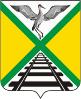 СОВЕТИсточники финансирования дефицита  районного бюджета на 2024 годИсточники финансирования дефицита районного бюджета на плановый период 2025 и 2026 годовПриложение №4к решению Совета муниципального района«Забайкальский район» от  13  марта 2024 года №  234  «Об утверждении районного бюджета муниципального района «Забайкальский район" на 2024 год и плановый период 2025 и 2026 годов»Код по   БКНаименование   показателейПлан на 2024 годПлан на 2025 годПлан на 2026 год8 05 00000 00 0000 000ДОХОДЫ ВСЕГО:860594,2815248,6730280,21 00 00000 00 0000 000Доходы  налоговые  неналоговые241335,6226490,7233949,21 01 00000 00 0000 000Налоги на прибыль, доходы 167076,8163571,1167850,11 01 02000 01 0000 110Налог на доходы физических лиц167076,8163571,1167850,11 01 02010 01 0000 110- с доходов, источником которых является налоговый агент, за исключением доходов, в отношении которых исчисление и уплата налога осуществляются в соответствии со статьями 227, 227.1 и 228 Налогового кодекса Российской Федерации140074,1136039,0139766,41 01 02020 01 0000 110- с доходов, полученных от осуществления деятельности физическими лицами, зарегистрированными в качестве индивидуальных предпринимателей, нотариусов, занимающихся частной практикой, адвокатов, учредивших адвокатские кабинеты и других лиц, занимающихся частной практикой в соответствии со статьей 227 Налогового кодекса Российской Федерации8486,08656,08829,11 01 02030 01 0000 110- полученных физическими лицами в соответствии со статьей 228 Налогового кодекса Российской Федерации 460,0465,0474,71 01 02040 01 0000 110- в виде фиксированных авансовых платежей с доходов, полученных физическими лицами, являющимися иностранными гражданами, осуществляющими трудовую деятельность по найму у физических лиц на основании патента в соответствии  со статьей 227.1 Налогового кодекса Российской Федерации11990,012230,012475,01 01 02080 01 0000 110-в части суммы налога, превышающей 650 000 рублей, относящейся к части налоговой базы, превышающей 5 000 000 рублей821,7838,1854,91 01 02130 01 0000 110- в отношении доходов от долевого участия в организации, полученных в виде дивидендов (в части суммы налога, не превышающей 650 000 рублей)1945,02044,02085,01 01 02140 01 0000 110- в отношении доходов от долевого участия в организации, полученных в виде дивидендов (в части суммы налога, превышающей 650 000 рублей)3300,03299,03365,01 03 02000 01 0000 110Акцизы по подакцизным товарам (продукции), производимые на территории российской Федерации8546,09060,09586,21 03 02230 01 0000 110Доходы от уплаты акцизов на дизельное топливо, подлежащие распределению между бюджетами  субъектов Российской Федерации и местными бюджетами с учетом  установленных дифференцированных нормативов отчислений  в местные бюджеты4457,14713,54993,41 03 02240 01 0000 110Доходы от уплаты акцизов на моторные масла для дизельных и (или) карбюраторных (инжекторных) двигателей, подлежащие распределению между бюджетами  субъектов Российской Федерации и местными бюджетами с учетом  установленных дифференцированных нормативов отчислений  в местные бюджеты21,224,826,51 03 02250 01 0000 110Доходы от уплаты акцизов на автомобильный бензин,  производимый на территории Российской Федерации, подлежащие распределению  между бюджетами  субъектов Российской Федерации и местными бюджетами с учетом  установленных дифференцированных нормативов отчислений  в местные бюджеты4621,54907,65200,71 03 02260 01 0000 110Доходы от уплаты акцизов на прямогонный бензин,  производимый на территории Российской Федерации, подлежащие распределению между бюджетами  субъектов Российской Федерации и местными бюджетами с учетом  установленных дифференцированных нормативов отчислений  в местные бюджеты-553,8-585,9-634,41 05 00000 00 0000 000Налоги на совокупный доход35517,424233,027188,01 05 01000 00 0000 110Налог, взимаемый в связи с применением упрощенной системы налогообложения31277,419758,022363,01 05 02000 02 0000 110Единый налог на вмененный доход для отдельных видов деятельности0,00,00,01 05 03000 01 0000 110Единый сельскохозяйственный налог70,075,080,01 05 04000 02 0000 110Налог, взимаемый в связи с применением патентной системы налогообложения4170,04400,04745,01 07 00000 00 0000 000Налоги, сборы и регулярные платежи за пользование природными ресурсами2370,02510,02680,01 07 01020 01 0000 110Налог на добычу общераспространенных полезных ископаемых2370,02510,02680,01 08 00000  00 0000 000Государственная пошлина 3865,04115,04325,01 08 03010  01 0000 110государственная пошлина по делам, рассматриваемым в судах общей юрисдикции, мировыми судьями3850,04100,04310,01 08 07150 01 0000 110Государственная пошлина за выдачу разрешения на установку рекламной конструкции15,015,015,01 11 00000 00 0000 000Доходы от использования имущества, находящегося в государственной  и муниципальной собственности      17157,116545,615884,01 11 03050 05 0000 120Проценты, полученные от предоставления бюджетных кредитов внутри страны за счет средств муниципальных районов4,84,43,51 11 05013 05 0000 120Доходы, получаемые в виде арендной платы за земельные участки, государственная собственность на которые не разграничена и которые расположены в границах сельских поселений и межселенных территорий муниципальных районов, а также средства от продажи права на заключение договоров аренды указанных земельных участков1359,01359,01359,01 11 05013 13 0000 120Доходы, получаемые в виде арендной платы за земельные участки, государственная собственность на которые не разграничена и которые расположены в границах городских поселений, а также средства от продажи права на заключение договоров аренды указанных земельных участков10000,010000,010000,01 11 05025 05 0000 120Доходы, получаемые в виде арендной либо иной платы, а также средства от продажи права на заключение договоров аренды за земли, находящиеся в собственности муниципальных районов5389,14984,04340,11 11 09000 00 0000 120Прочие доходы от использования имущества и прав, находящихся в государственной и муниципальной собственности404,2198,2181,41 12 00000 00 0000 000Платежи при пользовании природными ресурсами86,486,486,41 12 01000 01 0000 120Плата за негативное воздействие на окружающую среду86,486,486,41 14 00000 00 0000 000Доходы от продажи материальных и нематериальных активов4050,04050,04050,01 14 02000 00 0000 000Доходы от реализации имущества, находящегося в государственной и муниципальной собственности (за исключением движимого имущества бюджетных и автономных учреждений, а также имущества государственных и муниципальных унитарных предприятий, в том числе казенных)0,00,00,01 14 06013 05 0000 430Доходы от продажи земельных участков, государственная собственность на которые не разграничена и которые расположены в границах сельских поселений50,050,050,01 14 06013 13 0000 430Доходы от продажи земельных участков, государственная собственность на которые не разграничена и которые расположены в границах городских поселений4000,04000,04000,01 16 00000 00 0000 000Штрафы, санкции, возмещение ущерба  2666,92319,62299,51 16 010000 01 0000 140Административные штрафы, установленные Кодексом РФ об административных правонарушениях2027,01654,11607,41 16 100000 00 0000 140Платежи в целях возмещения причиненного ущерба (убытков)639,9665,5692,11 17 00000 00  0000 000    Прочие неналоговые доходы0,00,00,01 17 01050 05 0000 180Невыясненные поступления, зачисляемые в бюджеты муниципальных районов0,00,00,02 00 00000 00 0000 000Безвозмездные поступления 619258,6588757,9496331,02 02 00000 00 0000 000Безвозмездные поступления от других бюджетов бюджетной системы Российской Федерации в том числе:619258,6588757,9496331,02 02 10000 00 0000 150Дотации от других бюджетов бюджетной системы Российской Федерации73285,946576,042934,02 02 15001 05 0000 150Дотации бюджетам муниципальных районов на выравнивание бюджетной обеспеченности71120,046526,042884,02 02 15002 05 0000 150Дотации бюджетам муниципальных районов на поддержку мер по обеспечению сбалансированности бюджетов2015,90,00,02 02 19999 05 0000150Прочие дотации150,050,050,02 02 20000 00 0000 150Субсидии бюджетам бюджетной системы Российской Федерации (межбюджетные субсидии)63621,526812,826723,72 02 25179 05 0000 150Субсидии бюджетам муниципальных районов на проведение мероприятий по обеспечению деятельности советников директора по воспитанию и взаимодействию с детскими общественными объединениями в общеобразовательных организациях693,6693,6838,42 02 25304 05 0000 150Субсидии бюджетам муниципальных районов на организацию бесплатного горячего питания обучающихся, получающих начальное общее образование в государственных и муниципальных образовательных организациях20273,119320,219135,52 02 25497 05 0000 150Субсидии бюджетам муниципальных районов на реализацию мероприятий по обеспечению жильем молодых семей2034,92677,52677,52 02 25505 05 0000 150Субсидии бюджетам муниципальных районов на реализацию мероприятий планов социального развития центров экономического роста субъектов Российской Федерации, входящих в состав Дальневосточного федерального округа28410,70,00,02 02 25555 05 0000 150Субсидии бюджетам муниципальных районов на реализацию программ формирования современной городской среды4857,30,00,02 02 25511 05 0000 150Субсидии бюджетам муниципальных районов на проведение комплексных кадастровых работ0,03182,53162,62 02 29999 05 0000 150Прочие субсидии бюджетам муниципальных районов7351,9939,0909,72 02 30000 00 0000 150Субвенции бюджетам субъектов Российской Федерации и муниципальных образований456739,1414019,5402510,22 02 30024 05 0000 150Субвенции бюджетам муниципальных районов на выполнение передаваемых полномочий субъектов Российской Федерации442227,3399110,0386936,92 02 30027 05 0000 150Субвенции бюджетам муниципальных районов на содержание ребенка в семье опекуна и приемной семье, а также вознаграждение, причитающееся приемному родителю14498,514895,715491,52 02 35120 05 0000 150Субвенции бюджетам муниципальных районов на осуществление полномочий по составлению (изменению) списков кандидатов в присяжные заседатели федеральных судов общей юрисдикции в Российской Федерации13,313,881,82 02 40000 00 0000 150Иные межбюджетные трансферты25612,1101349,624163,12 02 40014 05 0000 150Межбюджетные трансферты, передаваемые бюджетам муниципальных районов из бюджетов поселений на осуществление части полномочий по решению вопросов местного значения в соответствии с заключенными соглашениями253,60,00,02 02 45303 05 0000 150Межбюджетные трансферты бюджетам на ежемесячное вознаграждение за классное руководство педагогическим работникам государственных и муниципальных общеобразовательных организаций18397,318397,318397,32 02 49999 05 0000 150Прочие межбюджетные трансферты, передаваемые бюджетам муниципальных районов6961,282952,35765,8                                          Приложение №5к решению Совета муниципального района"Забайкальский район" от 13 марта 2024 года №234"Об утверждении районного бюджета муниципального района "Забайкальский район" на 2024 год и плановый период 2025 и 2026 годов" Код бюджетной классификации Российской ФедерацииНаименование доходовСумма (тыс. рублей)1232 02 00000 00 0000 000БЕЗВОЗМЕЗДНЫЕ ПОСТУПЛЕНИЯ ОТ ДРУГИХ БЮДЖЕТОВ БЮДЖЕТНОЙ СИСТЕМЫ РОССИЙСКОЙ ФЕДЕРАЦИИв том числе:619 258,62 02 10000 00 0000 150Дотации от других бюджетов бюджетной системы Российской Федерации73 285,92 02 15001 05 0000 150Дотации бюджетам муниципальных районов на выравнивание бюджетной обеспеченности71 120,02 02 15002 05 0000 150Дотации бюджетам муниципальных районов на поддержку мер по обеспечению сбалансированности бюджетов2 015,92 02 19999 05 0000 150Прочие дотации бюджетам муниципальных районов150,02 02 20000 00 0000 150Субсидии бюджетам бюджетной системы Российской Федерации (межбюджетные субсидии)63 621,52 02 25179 05 0000 150Субсидии бюджетам муниципальных районов на проведение мероприятий по обеспечению деятельности советников директора по воспитанию и взаимодействию с детскими общественными объединениями в общеобразовательных организациях693,62 02 25304 05 0000 150Субсидии бюджетам муниципальных районов на организацию бесплатного горячего питания обучающихся, получающих начальное общее образование в государственных и муниципальных образовательных организациях20 273,12 02 25497 05 0000 150Субсидии бюджетам муниципальных районов на реализацию мероприятий по обеспечению жильем молодых семей2 034,92 02 25505 05 0000 150Субсидии бюджетам муниципальных районов на реализацию мероприятий планов социального развития центров экономического роста субъектов Российской Федерации, входящих в состав Дальневосточного федерального округа28 410,72 02 25555 05 0000 150Субсидии бюджетам муниципальных районов на реализацию программ формирования современной городской среды4 857,32 02 29999 05 0000 150Прочие субсидии бюджетам муниципальных районов7 351,92 02 30000 00 0000 150Субвенции бюджетам субъектов Российской Федерации и муниципальных образований456 739,12 02 30024 05 0000 150Субвенции бюджетам муниципальных районов на выполнение передаваемых полномочий субъектов Российской Федерации442 227,32 02 30027 05 0000 150Субвенции бюджетам муниципальных районов на содержание ребенка в семье опекуна и приемной семье, а также вознаграждение, причитающееся приемному родителю14 498,52 02 35120 05 0000 150Субвенции бюджетам муниципальных районов на осуществление полномочий по составлению (изменению) списков кандидатов в присяжные заседатели федеральных судов общей юрисдикции в Российской Федерации13,32 02 40000 00 0000 150Иные межбюджетные трансферты25 612,12 02 40014 05 0000 150Межбюджетные трансферты, передаваемые бюджетам муниципальных районов из бюджетов поселений на осуществление части полномочий по решению вопросов местного значения в соответствии с заключенными соглашениями253,62 02 45303 05 0000 150Межбюджетные трансферты бюджетам на ежемесячное денежное вознаграждение за классное руководство педагогическим работникам государственных и муниципальных общеобразовательных организаций18 397,32 02 49999 05 0000 150Прочие межбюджетные трансферты, передаваемые бюджетам муниципальных районов6 961,2Приложение №6к решению Совета муниципального района«Забайкальский район» от 13 марта 2024 года№234 «Об утверждении районного бюджета муниципального района «Забайкальский район» на 2024 год и плановый период 2025 и 2026 годов»Код бюджетной классификации Российской ФедерацииНаименование доходовСумма на 2025 год (тыс. рублей)Сумма на 2026 год (тыс. рублей)122222334442 02 00000 00 0000 000БЕЗВОЗМЕЗДНЫЕ ПОСТУПЛЕНИЯ ОТ ДРУГИХ БЮДЖЕТОВ БЮДЖЕТНОЙ СИСТЕМЫ РОССИЙСКОЙ ФЕДЕРАЦИИв том числе:БЕЗВОЗМЕЗДНЫЕ ПОСТУПЛЕНИЯ ОТ ДРУГИХ БЮДЖЕТОВ БЮДЖЕТНОЙ СИСТЕМЫ РОССИЙСКОЙ ФЕДЕРАЦИИв том числе:БЕЗВОЗМЕЗДНЫЕ ПОСТУПЛЕНИЯ ОТ ДРУГИХ БЮДЖЕТОВ БЮДЖЕТНОЙ СИСТЕМЫ РОССИЙСКОЙ ФЕДЕРАЦИИв том числе:БЕЗВОЗМЕЗДНЫЕ ПОСТУПЛЕНИЯ ОТ ДРУГИХ БЮДЖЕТОВ БЮДЖЕТНОЙ СИСТЕМЫ РОССИЙСКОЙ ФЕДЕРАЦИИв том числе:БЕЗВОЗМЕЗДНЫЕ ПОСТУПЛЕНИЯ ОТ ДРУГИХ БЮДЖЕТОВ БЮДЖЕТНОЙ СИСТЕМЫ РОССИЙСКОЙ ФЕДЕРАЦИИв том числе:588 757,9588 757,9496 331,0496 331,0496 331,02 02 10000 00 0000 150Дотации от других бюджетов бюджетной системы Российской ФедерацииДотации от других бюджетов бюджетной системы Российской ФедерацииДотации от других бюджетов бюджетной системы Российской ФедерацииДотации от других бюджетов бюджетной системы Российской ФедерацииДотации от других бюджетов бюджетной системы Российской Федерации46 576,046 576,042 934,042 934,042 934,02 02 15001 05 0000 150Дотации бюджетам муниципальных районов на выравнивание бюджетной обеспеченностиДотации бюджетам муниципальных районов на выравнивание бюджетной обеспеченностиДотации бюджетам муниципальных районов на выравнивание бюджетной обеспеченностиДотации бюджетам муниципальных районов на выравнивание бюджетной обеспеченностиДотации бюджетам муниципальных районов на выравнивание бюджетной обеспеченности46 526,046 526,042 884,042 884,042 884,02 02 19999 05 0000 150Прочие дотации бюджетам муниципальных районовПрочие дотации бюджетам муниципальных районовПрочие дотации бюджетам муниципальных районовПрочие дотации бюджетам муниципальных районовПрочие дотации бюджетам муниципальных районов50,050,050,050,050,02 02 20000 00 0000 150Субсидии бюджетам бюджетной системы Российской Федерации (межбюджетные субсидии)Субсидии бюджетам бюджетной системы Российской Федерации (межбюджетные субсидии)Субсидии бюджетам бюджетной системы Российской Федерации (межбюджетные субсидии)Субсидии бюджетам бюджетной системы Российской Федерации (межбюджетные субсидии)Субсидии бюджетам бюджетной системы Российской Федерации (межбюджетные субсидии)26 812,826 812,826 723,726 723,726 723,72 02 25179 05 0000 150Субсидии бюджетам муниципальных районов на проведение мероприятий по обеспечению деятельности советников директора по воспитанию и взаимодействию с детскими общественными объединениями в общеобразовательных организацияхСубсидии бюджетам муниципальных районов на проведение мероприятий по обеспечению деятельности советников директора по воспитанию и взаимодействию с детскими общественными объединениями в общеобразовательных организацияхСубсидии бюджетам муниципальных районов на проведение мероприятий по обеспечению деятельности советников директора по воспитанию и взаимодействию с детскими общественными объединениями в общеобразовательных организацияхСубсидии бюджетам муниципальных районов на проведение мероприятий по обеспечению деятельности советников директора по воспитанию и взаимодействию с детскими общественными объединениями в общеобразовательных организацияхСубсидии бюджетам муниципальных районов на проведение мероприятий по обеспечению деятельности советников директора по воспитанию и взаимодействию с детскими общественными объединениями в общеобразовательных организациях693,6693,6838,4838,4838,42 02 25304 05 0000 150Субсидии бюджетам муниципальных районов на организацию бесплатного горячего питания обучающихся, получающих начальное общее образование в государственных и муниципальных образовательных организацияхСубсидии бюджетам муниципальных районов на организацию бесплатного горячего питания обучающихся, получающих начальное общее образование в государственных и муниципальных образовательных организацияхСубсидии бюджетам муниципальных районов на организацию бесплатного горячего питания обучающихся, получающих начальное общее образование в государственных и муниципальных образовательных организацияхСубсидии бюджетам муниципальных районов на организацию бесплатного горячего питания обучающихся, получающих начальное общее образование в государственных и муниципальных образовательных организацияхСубсидии бюджетам муниципальных районов на организацию бесплатного горячего питания обучающихся, получающих начальное общее образование в государственных и муниципальных образовательных организациях19 320,219 320,219 135,519 135,519 135,52 02 25497 05 0000 150Субсидии бюджетам муниципальных районов на реализацию мероприятий по обеспечению жильем молодых семейСубсидии бюджетам муниципальных районов на реализацию мероприятий по обеспечению жильем молодых семейСубсидии бюджетам муниципальных районов на реализацию мероприятий по обеспечению жильем молодых семейСубсидии бюджетам муниципальных районов на реализацию мероприятий по обеспечению жильем молодых семейСубсидии бюджетам муниципальных районов на реализацию мероприятий по обеспечению жильем молодых семей2 677,52 677,52 677,52 677,52 677,52 02 25511 05 0000 150Субсидии бюджетам муниципальных районов на проведение комплексных кадастровых работСубсидии бюджетам муниципальных районов на проведение комплексных кадастровых работСубсидии бюджетам муниципальных районов на проведение комплексных кадастровых работСубсидии бюджетам муниципальных районов на проведение комплексных кадастровых работСубсидии бюджетам муниципальных районов на проведение комплексных кадастровых работ3 182,53 182,53 162,63 162,63 162,62 02 29999 05 0000 150Прочие субсидии бюджетам муниципальных районовПрочие субсидии бюджетам муниципальных районовПрочие субсидии бюджетам муниципальных районовПрочие субсидии бюджетам муниципальных районовПрочие субсидии бюджетам муниципальных районов939,0939,0909,7909,7909,72 02 30000 00 0000 150Субвенции бюджетам субъектов Российской Федерации и муниципальных образованийСубвенции бюджетам субъектов Российской Федерации и муниципальных образованийСубвенции бюджетам субъектов Российской Федерации и муниципальных образованийСубвенции бюджетам субъектов Российской Федерации и муниципальных образованийСубвенции бюджетам субъектов Российской Федерации и муниципальных образований414 019,5414 019,5402 510,2402 510,2402 510,22 02 30024 05 0000 150Субвенции бюджетам муниципальных районов на выполнение передаваемых полномочий субъектов Российской ФедерацииСубвенции бюджетам муниципальных районов на выполнение передаваемых полномочий субъектов Российской ФедерацииСубвенции бюджетам муниципальных районов на выполнение передаваемых полномочий субъектов Российской ФедерацииСубвенции бюджетам муниципальных районов на выполнение передаваемых полномочий субъектов Российской ФедерацииСубвенции бюджетам муниципальных районов на выполнение передаваемых полномочий субъектов Российской Федерации399 110,0399 110,0386 936,9386 936,9386 936,92 02 30027 05 0000 150Субвенции бюджетам муниципальных районов на содержание ребенка в семье опекуна и приемной семье, а также вознаграждение, причитающееся приемному родителюСубвенции бюджетам муниципальных районов на содержание ребенка в семье опекуна и приемной семье, а также вознаграждение, причитающееся приемному родителюСубвенции бюджетам муниципальных районов на содержание ребенка в семье опекуна и приемной семье, а также вознаграждение, причитающееся приемному родителюСубвенции бюджетам муниципальных районов на содержание ребенка в семье опекуна и приемной семье, а также вознаграждение, причитающееся приемному родителюСубвенции бюджетам муниципальных районов на содержание ребенка в семье опекуна и приемной семье, а также вознаграждение, причитающееся приемному родителю14 895,714 895,715 491,515 491,515 491,52 02 35120 05 0000 150Субвенции бюджетам муниципальных районов на осуществление полномочий по составлению (изменению) списков кандидатов в присяжные заседатели федеральных судов общей юрисдикции в Российской ФедерацииСубвенции бюджетам муниципальных районов на осуществление полномочий по составлению (изменению) списков кандидатов в присяжные заседатели федеральных судов общей юрисдикции в Российской ФедерацииСубвенции бюджетам муниципальных районов на осуществление полномочий по составлению (изменению) списков кандидатов в присяжные заседатели федеральных судов общей юрисдикции в Российской ФедерацииСубвенции бюджетам муниципальных районов на осуществление полномочий по составлению (изменению) списков кандидатов в присяжные заседатели федеральных судов общей юрисдикции в Российской ФедерацииСубвенции бюджетам муниципальных районов на осуществление полномочий по составлению (изменению) списков кандидатов в присяжные заседатели федеральных судов общей юрисдикции в Российской Федерации13,813,881,881,881,82 02 40000 00 0000 150Иные межбюджетные трансфертыИные межбюджетные трансфертыИные межбюджетные трансфертыИные межбюджетные трансфертыИные межбюджетные трансферты101 349,6101 349,624 163,124 163,124 163,12 02 45303 05 0000 150Межбюджетные трансферты бюджетам на ежемесячное денежное вознаграждение за классное руководство педагогическим работникам государственных и муниципальных общеобразовательных организацийМежбюджетные трансферты бюджетам на ежемесячное денежное вознаграждение за классное руководство педагогическим работникам государственных и муниципальных общеобразовательных организацийМежбюджетные трансферты бюджетам на ежемесячное денежное вознаграждение за классное руководство педагогическим работникам государственных и муниципальных общеобразовательных организацийМежбюджетные трансферты бюджетам на ежемесячное денежное вознаграждение за классное руководство педагогическим работникам государственных и муниципальных общеобразовательных организацийМежбюджетные трансферты бюджетам на ежемесячное денежное вознаграждение за классное руководство педагогическим работникам государственных и муниципальных общеобразовательных организаций18 397,318 397,318 397,318 397,318 397,32 02 49999 05 0000 150Прочие межбюджетные трансферты, передаваемые бюджетам муниципальных районовПрочие межбюджетные трансферты, передаваемые бюджетам муниципальных районовПрочие межбюджетные трансферты, передаваемые бюджетам муниципальных районовПрочие межбюджетные трансферты, передаваемые бюджетам муниципальных районовПрочие межбюджетные трансферты, передаваемые бюджетам муниципальных районов82 952,382 952,35 765,85 765,85 765,8         ПРИЛОЖЕНИЕ № 7         ПРИЛОЖЕНИЕ № 7         ПРИЛОЖЕНИЕ № 7         ПРИЛОЖЕНИЕ № 7         ПРИЛОЖЕНИЕ № 7         ПРИЛОЖЕНИЕ № 7         ПРИЛОЖЕНИЕ № 7         ПРИЛОЖЕНИЕ № 7к решению Совета муниципального района к решению Совета муниципального района к решению Совета муниципального района к решению Совета муниципального района к решению Совета муниципального района к решению Совета муниципального района к решению Совета муниципального района к решению Совета муниципального района "Забайкальский район" от 13 марта 2024 года №234_"Забайкальский район" от 13 марта 2024 года №234_"Забайкальский район" от 13 марта 2024 года №234_"Забайкальский район" от 13 марта 2024 года №234_"Забайкальский район" от 13 марта 2024 года №234_"Забайкальский район" от 13 марта 2024 года №234_"Забайкальский район" от 13 марта 2024 года №234_"Забайкальский район" от 13 марта 2024 года №234_"Об утверждении районного бюджета"Об утверждении районного бюджета"Об утверждении районного бюджета"Об утверждении районного бюджета"Об утверждении районного бюджета"Об утверждении районного бюджета"Об утверждении районного бюджета"Об утверждении районного бюджетамуниципального района "Забайкальский район" на 2024 год и плановый период 2025 и 2026 годов"муниципального района "Забайкальский район" на 2024 год и плановый период 2025 и 2026 годов"муниципального района "Забайкальский район" на 2024 год и плановый период 2025 и 2026 годов"муниципального района "Забайкальский район" на 2024 год и плановый период 2025 и 2026 годов"муниципального района "Забайкальский район" на 2024 год и плановый период 2025 и 2026 годов"муниципального района "Забайкальский район" на 2024 год и плановый период 2025 и 2026 годов"муниципального района "Забайкальский район" на 2024 год и плановый период 2025 и 2026 годов"муниципального района "Забайкальский район" на 2024 год и плановый период 2025 и 2026 годов"Распределение  бюджетных ассигнований районного бюджетаРаспределение  бюджетных ассигнований районного бюджетаРаспределение  бюджетных ассигнований районного бюджетаРаспределение  бюджетных ассигнований районного бюджетаРаспределение  бюджетных ассигнований районного бюджетаРаспределение  бюджетных ассигнований районного бюджетаРаспределение  бюджетных ассигнований районного бюджетаРаспределение  бюджетных ассигнований районного бюджетаРаспределение  бюджетных ассигнований районного бюджетаРаспределение  бюджетных ассигнований районного бюджетаРаспределение  бюджетных ассигнований районного бюджета по разделам, подразделам,  целевым статьям (муниципальным программам и непрограммным направлениям деятельности), по разделам, подразделам,  целевым статьям (муниципальным программам и непрограммным направлениям деятельности), по разделам, подразделам,  целевым статьям (муниципальным программам и непрограммным направлениям деятельности), по разделам, подразделам,  целевым статьям (муниципальным программам и непрограммным направлениям деятельности), по разделам, подразделам,  целевым статьям (муниципальным программам и непрограммным направлениям деятельности), по разделам, подразделам,  целевым статьям (муниципальным программам и непрограммным направлениям деятельности), по разделам, подразделам,  целевым статьям (муниципальным программам и непрограммным направлениям деятельности), по разделам, подразделам,  целевым статьям (муниципальным программам и непрограммным направлениям деятельности), по разделам, подразделам,  целевым статьям (муниципальным программам и непрограммным направлениям деятельности), по разделам, подразделам,  целевым статьям (муниципальным программам и непрограммным направлениям деятельности), по разделам, подразделам,  целевым статьям (муниципальным программам и непрограммным направлениям деятельности),группам и подгруппам видов расходовгруппам и подгруппам видов расходовгруппам и подгруппам видов расходовгруппам и подгруппам видов расходовгруппам и подгруппам видов расходовгруппам и подгруппам видов расходовгруппам и подгруппам видов расходовгруппам и подгруппам видов расходовгруппам и подгруппам видов расходовгруппам и подгруппам видов расходовгруппам и подгруппам видов расходовклассификации расходов бюджетов на 2024 годклассификации расходов бюджетов на 2024 годклассификации расходов бюджетов на 2024 годклассификации расходов бюджетов на 2024 годклассификации расходов бюджетов на 2024 годклассификации расходов бюджетов на 2024 годклассификации расходов бюджетов на 2024 годклассификации расходов бюджетов на 2024 годклассификации расходов бюджетов на 2024 годклассификации расходов бюджетов на 2024 годклассификации расходов бюджетов на 2024 годНаименование показателяНаименование показателяНаименование показателяКоды Коды Коды Коды Коды Сумма              (тыс. рублей)Сумма              (тыс. рублей)Наименование показателяНаименование показателяНаименование показателяРз ПРЦСРВРВРСумма              (тыс. рублей)Сумма              (тыс. рублей)Наименование показателяНаименование показателяНаименование показателяРз ПРЦСРВРВРСумма              (тыс. рублей)Сумма              (тыс. рублей)Общегосударственные вопросыОбщегосударственные вопросыОбщегосударственные вопросы010078 169,678 169,6Функционирование высшего должностного лица субъекта Российской Федерации и муниципального образованияФункционирование высшего должностного лица субъекта Российской Федерации и муниципального образованияФункционирование высшего должностного лица субъекта Российской Федерации и муниципального образования01022 356,82 356,8Муниципальная программа "Совершенствование муниципального управления муниципального района «Забайкальский район» на 2020-2026 годы"Муниципальная программа "Совершенствование муниципального управления муниципального района «Забайкальский район» на 2020-2026 годы"Муниципальная программа "Совершенствование муниципального управления муниципального района «Забайкальский район» на 2020-2026 годы"0102082 356,82 356,8Мероприятие "Обеспечение деятельности Администрации"Мероприятие "Обеспечение деятельности Администрации"Мероприятие "Обеспечение деятельности Администрации"010208 0 012 356,82 356,8Высшее должностное лицо органа местного самоуправленияВысшее должностное лицо органа местного самоуправленияВысшее должностное лицо органа местного самоуправления010208 0 01 203002 356,82 356,8Расходы на выплату персоналу в целях обеспечения выполнения функций государственными (муниципальными) органами, казенными учреждениями, органами управления государственными внебюджетными фондамиРасходы на выплату персоналу в целях обеспечения выполнения функций государственными (муниципальными) органами, казенными учреждениями, органами управления государственными внебюджетными фондамиРасходы на выплату персоналу в целях обеспечения выполнения функций государственными (муниципальными) органами, казенными учреждениями, органами управления государственными внебюджетными фондами010208 0 01 203001001002 356,82 356,8Расходы на выплату персоналу государственных (муниципальных) органовРасходы на выплату персоналу государственных (муниципальных) органовРасходы на выплату персоналу государственных (муниципальных) органов010208 0 01 203001201202 356,82 356,8Функционирование законодательных (представительных) органов государственной власти и представительных органов муниципальных образований Функционирование законодательных (представительных) органов государственной власти и представительных органов муниципальных образований Функционирование законодательных (представительных) органов государственной власти и представительных органов муниципальных образований 01032 838,92 838,9Непрограммная деятельностьНепрограммная деятельностьНепрограммная деятельность0103772 838,92 838,9Представительный орган муниципального образованияПредставительный орган муниципального образованияПредставительный орган муниципального образования010377 0 00 204002 538,92 538,9Финансовое обеспечение выполнения функций муниципальных органовФинансовое обеспечение выполнения функций муниципальных органовФинансовое обеспечение выполнения функций муниципальных органов010377 0 00 204002 538,92 538,9Расходы на выплату персоналу в целях обеспечения выполнения функций государственными (муниципальными) органами, казенными учреждениями, органами управления государственными внебюджетными фондамиРасходы на выплату персоналу в целях обеспечения выполнения функций государственными (муниципальными) органами, казенными учреждениями, органами управления государственными внебюджетными фондамиРасходы на выплату персоналу в целях обеспечения выполнения функций государственными (муниципальными) органами, казенными учреждениями, органами управления государственными внебюджетными фондами010377 0 00 204001001002 538,92 538,9Расходы на выплату персоналу государственных (муниципальных) органовРасходы на выплату персоналу государственных (муниципальных) органовРасходы на выплату персоналу государственных (муниципальных) органов010377 0 00 204001201202 538,92 538,9Депутаты представительного органа муниципального образованияДепутаты представительного органа муниципального образованияДепутаты представительного органа муниципального образования010377 0 00 21200300,0300,0Расходы на выплату персоналу в целях обеспечения выполнения функций государственными (муниципальными) органами, казенными учреждениями, органами управления государственными внебюджетными фондамиРасходы на выплату персоналу в целях обеспечения выполнения функций государственными (муниципальными) органами, казенными учреждениями, органами управления государственными внебюджетными фондамиРасходы на выплату персоналу в целях обеспечения выполнения функций государственными (муниципальными) органами, казенными учреждениями, органами управления государственными внебюджетными фондами010377 0 00 21200100100300,0300,0Расходы на выплату персоналу государственных (муниципальных) органовРасходы на выплату персоналу государственных (муниципальных) органовРасходы на выплату персоналу государственных (муниципальных) органов010377 0 00 21200120120300,0300,0Функционирование Правительства Российской Федерации, высших  исполнительных органов государственной власти субъекта Российской Федерации, местных администрацийФункционирование Правительства Российской Федерации, высших  исполнительных органов государственной власти субъекта Российской Федерации, местных администрацийФункционирование Правительства Российской Федерации, высших  исполнительных органов государственной власти субъекта Российской Федерации, местных администраций010417 840,517 840,5Муниципальная программа "Совершенствование муниципального управления муниципального района «Забайкальский район» на 2020-2026 годы"Муниципальная программа "Совершенствование муниципального управления муниципального района «Забайкальский район» на 2020-2026 годы"Муниципальная программа "Совершенствование муниципального управления муниципального района «Забайкальский район» на 2020-2026 годы"01040817 082,817 082,8Мероприятие "Обеспечение деятельности Администрации"Мероприятие "Обеспечение деятельности Администрации"Мероприятие "Обеспечение деятельности Администрации"010408 0 0115 923,615 923,6Финансовое обеспечение выполнения функций муниципальных органовФинансовое обеспечение выполнения функций муниципальных органовФинансовое обеспечение выполнения функций муниципальных органов010408 0 01 2040015 923,615 923,6Расходы на выплату персоналу в целях обеспечения выполнения функций государственными (муниципальными) органами, казенными учреждениями, органами управления государственными внебюджетными фондамиРасходы на выплату персоналу в целях обеспечения выполнения функций государственными (муниципальными) органами, казенными учреждениями, органами управления государственными внебюджетными фондамиРасходы на выплату персоналу в целях обеспечения выполнения функций государственными (муниципальными) органами, казенными учреждениями, органами управления государственными внебюджетными фондами010408 0 01 2040010010015 923,615 923,6Расходы на выплату персоналу государственных (муниципальных) органовРасходы на выплату персоналу государственных (муниципальных) органовРасходы на выплату персоналу государственных (муниципальных) органов010408 0 01 2040012012015 923,615 923,6Мероприятие "Осуществление государственного полномочия в сфере государственного управления охранной труда"Мероприятие "Осуществление государственного полномочия в сфере государственного управления охранной труда"Мероприятие "Осуществление государственного полномочия в сфере государственного управления охранной труда"010408 0 02 79206361,3361,3Расходы на выплату персоналу в целях обеспечения выполнения функций государственными (муниципальными) органами, казенными учреждениями, органами управления государственными внебюджетными фондамиРасходы на выплату персоналу в целях обеспечения выполнения функций государственными (муниципальными) органами, казенными учреждениями, органами управления государственными внебюджетными фондамиРасходы на выплату персоналу в целях обеспечения выполнения функций государственными (муниципальными) органами, казенными учреждениями, органами управления государственными внебюджетными фондами010408 0 02 79206100100361,3361,3Расходы на выплату персоналу государственных (муниципальных) органовРасходы на выплату персоналу государственных (муниципальных) органовРасходы на выплату персоналу государственных (муниципальных) органов010408 0 02 79206120120361,3361,3Мероприятие "Осуществление государственного полномочия по созданию административных комиссий в Забайкальском крае"Мероприятие "Осуществление государственного полномочия по созданию административных комиссий в Забайкальском крае"Мероприятие "Осуществление государственного полномочия по созданию административных комиссий в Забайкальском крае"010408 0 03 7920711,311,3Закупка товаров, работ и услуг для государственных (муниципальных) нуждЗакупка товаров, работ и услуг для государственных (муниципальных) нуждЗакупка товаров, работ и услуг для государственных (муниципальных) нужд010408 0 03 792072002009,09,0Иные закупки товаров, работ и услуг для  обеспечения государственных (муниципальных) нуждИные закупки товаров, работ и услуг для  обеспечения государственных (муниципальных) нуждИные закупки товаров, работ и услуг для  обеспечения государственных (муниципальных) нужд010408 0 03 792072402409,09,0Межбюджетные трансфертыМежбюджетные трансфертыМежбюджетные трансферты010408 0 03 792075005002,32,3СубвенцииСубвенцииСубвенции010408 0 03 792075305302,32,3Мероприятие "Единая субвенция местным бюджетам на осуществление отдельных государственных полномочий в сфере государственного управления"Мероприятие "Единая субвенция местным бюджетам на осуществление отдельных государственных полномочий в сфере государственного управления"Мероприятие "Единая субвенция местным бюджетам на осуществление отдельных государственных полномочий в сфере государственного управления"010408 0 06 79202786,6786,6Расходы на выплату персоналу в целях обеспечения выполнения функций государственными (муниципальными) органами, казенными учреждениями, органами управления государственными внебюджетными фондамиРасходы на выплату персоналу в целях обеспечения выполнения функций государственными (муниципальными) органами, казенными учреждениями, органами управления государственными внебюджетными фондамиРасходы на выплату персоналу в целях обеспечения выполнения функций государственными (муниципальными) органами, казенными учреждениями, органами управления государственными внебюджетными фондами010408 0 06 79202100100686,6686,6Расходы на выплату персоналу государственных (муниципальных) органовРасходы на выплату персоналу государственных (муниципальных) органовРасходы на выплату персоналу государственных (муниципальных) органов010408 0 06 79202120120686,6686,6Закупка товаров, работ и услуг для государственных (муниципальных) нуждЗакупка товаров, работ и услуг для государственных (муниципальных) нуждЗакупка товаров, работ и услуг для государственных (муниципальных) нужд010408 0 06 79202200200100,0100,0Иные закупки товаров, работ и услуг для  обеспечения государственных (муниципальных) нуждИные закупки товаров, работ и услуг для  обеспечения государственных (муниципальных) нуждИные закупки товаров, работ и услуг для  обеспечения государственных (муниципальных) нужд010408 0 06 79202240240100,0100,0Непрограммная деятельностьНепрограммная деятельностьНепрограммная деятельность010477757,7757,7Осуществление переданных полномочий в соответствии с жилищном законодательствомОсуществление переданных полномочий в соответствии с жилищном законодательствомОсуществление переданных полномочий в соответствии с жилищном законодательством010477 0 00 48400757,7757,7Межбюджетные трансфертыМежбюджетные трансфертыМежбюджетные трансферты010477 0 00 48400500500757,7757,7Иные межбюджетные трансфертыИные межбюджетные трансфертыИные межбюджетные трансферты010477 0 00 48400540540757,7757,7Судебная системаСудебная системаСудебная система010513,313,3Непрограммная деятельностьНепрограммная деятельностьНепрограммная деятельность01057713,313,3Осуществление полномочий по составлению (изменению) списков кандидатов в присяжные заседатели федеральных судов общей юрисдикцииОсуществление полномочий по составлению (изменению) списков кандидатов в присяжные заседатели федеральных судов общей юрисдикцииОсуществление полномочий по составлению (изменению) списков кандидатов в присяжные заседатели федеральных судов общей юрисдикции010577 0 00 5120013,313,3Закупка товаров, работ и услуг для государственных (муниципальных) нуждЗакупка товаров, работ и услуг для государственных (муниципальных) нуждЗакупка товаров, работ и услуг для государственных (муниципальных) нужд010577 0 00 5120020020013,313,3Иные закупки товаров,работ и услуг для обеспечения государственных (муниципальных)нуждИные закупки товаров,работ и услуг для обеспечения государственных (муниципальных)нуждИные закупки товаров,работ и услуг для обеспечения государственных (муниципальных)нужд010577 0 00 5120024024013,313,3Обеспечение деятельности финансовых, налоговых и таможенных органов и органов финансового (финансово-бюджетного) надзораОбеспечение деятельности финансовых, налоговых и таможенных органов и органов финансового (финансово-бюджетного) надзораОбеспечение деятельности финансовых, налоговых и таможенных органов и органов финансового (финансово-бюджетного) надзора01068 975,68 975,6Муниципальная программа «Управление муниципальными финансами и муниципальным долгом муниципального района «Забайкальский район» на 2020-2026 годы»Муниципальная программа «Управление муниципальными финансами и муниципальным долгом муниципального района «Забайкальский район» на 2020-2026 годы»Муниципальная программа «Управление муниципальными финансами и муниципальным долгом муниципального района «Забайкальский район» на 2020-2026 годы»0106018 975,68 975,6Мероприятие «Обеспечение деятельности Контрольно-ревизионной комиссии»Мероприятие «Обеспечение деятельности Контрольно-ревизионной комиссии»Мероприятие «Обеспечение деятельности Контрольно-ревизионной комиссии»010601 0 04 2 917,32 917,3Финансовое обеспечение выполнения функций муниципальных органовФинансовое обеспечение выполнения функций муниципальных органовФинансовое обеспечение выполнения функций муниципальных органов010601 0 04 204002 917,32 917,3Расходы на выплату персоналу в целях обеспечения выполнения функций государственными (муниципальными) органами, казенными учреждениями, органами управления государственными внебюджетными фондамиРасходы на выплату персоналу в целях обеспечения выполнения функций государственными (муниципальными) органами, казенными учреждениями, органами управления государственными внебюджетными фондамиРасходы на выплату персоналу в целях обеспечения выполнения функций государственными (муниципальными) органами, казенными учреждениями, органами управления государственными внебюджетными фондами010601 0 04 204001001002 917,32 917,3Расходы на выплату персоналу государственных (муниципальных) органовРасходы на выплату персоналу государственных (муниципальных) органовРасходы на выплату персоналу государственных (муниципальных) органов010601 0 04 204001201202 917,32 917,3Мероприятие «Обеспечение деятельности Комитета по финансам муниципального района «Забайкальский район»Мероприятие «Обеспечение деятельности Комитета по финансам муниципального района «Забайкальский район»Мероприятие «Обеспечение деятельности Комитета по финансам муниципального района «Забайкальский район»010601 0 056 058,36 058,3Финансовое обеспечение выполнения функций муниципальных органовФинансовое обеспечение выполнения функций муниципальных органовФинансовое обеспечение выполнения функций муниципальных органов010601 0 05 204005 903,15 903,1Расходы на выплату персоналу в целях обеспечения выполнения функций государственными (муниципальными) органами, казенными учреждениями, органами управления государственными внебюджетными фондамиРасходы на выплату персоналу в целях обеспечения выполнения функций государственными (муниципальными) органами, казенными учреждениями, органами управления государственными внебюджетными фондамиРасходы на выплату персоналу в целях обеспечения выполнения функций государственными (муниципальными) органами, казенными учреждениями, органами управления государственными внебюджетными фондами010601 0 05 204001001005 903,15 903,1Расходы на выплату персоналу государственных (муниципальных) органовРасходы на выплату персоналу государственных (муниципальных) органовРасходы на выплату персоналу государственных (муниципальных) органов010601 0 05 204001201205 903,15 903,1Единая субвенция местным бюджетам на осуществление отдельных государственных полномочий в финансовой сфереЕдиная субвенция местным бюджетам на осуществление отдельных государственных полномочий в финансовой сфереЕдиная субвенция местным бюджетам на осуществление отдельных государственных полномочий в финансовой сфере010601 0 05 79202155,2155,2Расходы на выплату персоналу в целях обеспечения выполнения функций государственными (муниципальными) органами, казенными учреждениями, органами управления государственными внебюджетными фондамиРасходы на выплату персоналу в целях обеспечения выполнения функций государственными (муниципальными) органами, казенными учреждениями, органами управления государственными внебюджетными фондамиРасходы на выплату персоналу в целях обеспечения выполнения функций государственными (муниципальными) органами, казенными учреждениями, органами управления государственными внебюджетными фондами010601 0 05 79202100100155,2155,2Расходы на выплату персоналу государственных (муниципальных) органовРасходы на выплату персоналу государственных (муниципальных) органовРасходы на выплату персоналу государственных (муниципальных) органов010601 0 05 79202120120155,2155,2Обеспечение проведения выборов и референдумовОбеспечение проведения выборов и референдумовОбеспечение проведения выборов и референдумов01072 015,92 015,9Непрограммная деятельностьНепрограммная деятельностьНепрограммная деятельность0107772 015,92 015,9Проведение выборов муниципального образованияПроведение выборов муниципального образованияПроведение выборов муниципального образования010777 0 00 020032 015,92 015,9Иные бюджетные ассигнованияИные бюджетные ассигнованияИные бюджетные ассигнования010777 0 00 020038808802 015,92 015,9Другие общегосударственные вопросыДругие общегосударственные вопросыДругие общегосударственные вопросы011344 128,644 128,6Непрограммная деятельностьНепрограммная деятельностьНепрограммная деятельность011377629,9629,9Представительный орган муниципального образованияПредставительный орган муниципального образованияПредставительный орган муниципального образования011377 0 00 19302629,9629,9Учреждения по обеспечению хозяйственного обслуживанияУчреждения по обеспечению хозяйственного обслуживанияУчреждения по обеспечению хозяйственного обслуживания011377 0 00 19302629,9629,9Расходы на выплату персоналу в целях обеспечения выполнения функций государственными (муниципальными) органами, казенными учреждениями, органами управления государственными внебюджетными фондамиРасходы на выплату персоналу в целях обеспечения выполнения функций государственными (муниципальными) органами, казенными учреждениями, органами управления государственными внебюджетными фондамиРасходы на выплату персоналу в целях обеспечения выполнения функций государственными (муниципальными) органами, казенными учреждениями, органами управления государственными внебюджетными фондами011377 0 00 193021001009,79,7Расходы на выплаты персоналу казенных учрежденийРасходы на выплаты персоналу казенных учрежденийРасходы на выплаты персоналу казенных учреждений011377 0 00 193021101109,79,7Закупка товаров, работ и услуг для государственных (муниципальных) нуждЗакупка товаров, работ и услуг для государственных (муниципальных) нуждЗакупка товаров, работ и услуг для государственных (муниципальных) нужд011377 0 00 19302200200620,2620,2Иные закупки товаров, работ и услуг для  обеспечения государственных (муниципальных) нуждИные закупки товаров, работ и услуг для  обеспечения государственных (муниципальных) нуждИные закупки товаров, работ и услуг для  обеспечения государственных (муниципальных) нужд011377 0 00 19302240240620,2620,2Муниципальная программа «Управление муниципальными финансами и муниципальным долгом муниципального района «Забайкальский район» на 2020-2026 годы»Муниципальная программа «Управление муниципальными финансами и муниципальным долгом муниципального района «Забайкальский район» на 2020-2026 годы»Муниципальная программа «Управление муниципальными финансами и муниципальным долгом муниципального района «Забайкальский район» на 2020-2026 годы»0113011 663,21 663,2Мероприятие «Обеспечение деятельности Контрольно-ревизионной комиссии»Мероприятие «Обеспечение деятельности Контрольно-ревизионной комиссии»Мероприятие «Обеспечение деятельности Контрольно-ревизионной комиссии»011301 0 04 53,553,5Учреждения по обеспечению хозяйственного обслуживанияУчреждения по обеспечению хозяйственного обслуживанияУчреждения по обеспечению хозяйственного обслуживания011301 0 04 1930253,553,5Расходы на выплату персоналу в целях обеспечения выполнения функций государственными (муниципальными) органами, казенными учреждениями, органами управления государственными внебюджетными фондамиРасходы на выплату персоналу в целях обеспечения выполнения функций государственными (муниципальными) органами, казенными учреждениями, органами управления государственными внебюджетными фондамиРасходы на выплату персоналу в целях обеспечения выполнения функций государственными (муниципальными) органами, казенными учреждениями, органами управления государственными внебюджетными фондами011301 0 04 1930210010032,432,4Расходы на выплаты персоналу казенных учрежденийРасходы на выплаты персоналу казенных учрежденийРасходы на выплаты персоналу казенных учреждений011301 0 04 1930211011032,432,4Закупка товаров, работ и услуг для государственных (муниципальных) нуждЗакупка товаров, работ и услуг для государственных (муниципальных) нуждЗакупка товаров, работ и услуг для государственных (муниципальных) нужд011301 0 04 1930220020020,620,6Иные закупки товаров, работ и услуг для  обеспечения государственных (муниципальных) нуждИные закупки товаров, работ и услуг для  обеспечения государственных (муниципальных) нуждИные закупки товаров, работ и услуг для  обеспечения государственных (муниципальных) нужд011301 0 04 1930224024020,620,6Уплата налогов, сборов и иных платежейУплата налогов, сборов и иных платежейУплата налогов, сборов и иных платежей011301 0 04 193028508500,50,5Мероприятие «Обеспечение деятельности Комитета по финансам муниципального района «Забайкальский район»Мероприятие «Обеспечение деятельности Комитета по финансам муниципального района «Забайкальский район»Мероприятие «Обеспечение деятельности Комитета по финансам муниципального района «Забайкальский район»011301 0 051 609,71 609,7Финансовое обеспечение выполнение функций муниципальных учрежденийФинансовое обеспечение выполнение функций муниципальных учрежденийФинансовое обеспечение выполнение функций муниципальных учреждений011301 0 05 100001 609,71 609,7Учреждения по обеспечению хозяйственного обслуживанияУчреждения по обеспечению хозяйственного обслуживанияУчреждения по обеспечению хозяйственного обслуживания011301 0 05 193021 609,71 609,7Расходы на выплату персоналу в целях обеспечения выполнения функций государственными (муниципальными) органами, казенными учреждениями, органами управления государственными внебюджетными фондамиРасходы на выплату персоналу в целях обеспечения выполнения функций государственными (муниципальными) органами, казенными учреждениями, органами управления государственными внебюджетными фондамиРасходы на выплату персоналу в целях обеспечения выполнения функций государственными (муниципальными) органами, казенными учреждениями, органами управления государственными внебюджетными фондами011301 0 05 193021001001 018,81 018,8Расходы на выплаты персоналу казенных учрежденийРасходы на выплаты персоналу казенных учрежденийРасходы на выплаты персоналу казенных учреждений011301 0 05 193021101101 018,81 018,8Закупка товаров, работ и услуг для государственных (муниципальных) нуждЗакупка товаров, работ и услуг для государственных (муниципальных) нуждЗакупка товаров, работ и услуг для государственных (муниципальных) нужд011301 0 05 19302200200587,9587,9Иные закупки товаров, работ и услуг для  обеспечения государственных (муниципальных) нуждИные закупки товаров, работ и услуг для  обеспечения государственных (муниципальных) нуждИные закупки товаров, работ и услуг для  обеспечения государственных (муниципальных) нужд011301 0 05 19302240240587,9587,9Социальное обеспечение и иные выплаты населениюСоциальное обеспечение и иные выплаты населениюСоциальное обеспечение и иные выплаты населению011301 0 05 193023003003,03,0Социальные выплаты гражданам, кроме публичных нормативных социальных выплатСоциальные выплаты гражданам, кроме публичных нормативных социальных выплатСоциальные выплаты гражданам, кроме публичных нормативных социальных выплат011301 0 05 193023203203,03,0Муниципальная программа «Управление муниципальной собственностью муниципального района «Забайкальский район» (2020-2026 годы)»Муниципальная программа «Управление муниципальной собственностью муниципального района «Забайкальский район» (2020-2026 годы)»Муниципальная программа «Управление муниципальной собственностью муниципального района «Забайкальский район» (2020-2026 годы)»011302200,0200,0Мероприятие "Осуществление технической паспортизации объектов недвижимости, межевание земельных участков и постановка их на государственный кадастровый учет"Мероприятие "Осуществление технической паспортизации объектов недвижимости, межевание земельных участков и постановка их на государственный кадастровый учет"Мероприятие "Осуществление технической паспортизации объектов недвижимости, межевание земельных участков и постановка их на государственный кадастровый учет"011302 0 01 0900170,070,0Закупка товаров, работ и услуг для государственных (муниципальных) нуждЗакупка товаров, работ и услуг для государственных (муниципальных) нуждЗакупка товаров, работ и услуг для государственных (муниципальных) нужд011302 0 01 0900120020070,070,0Иные закупки товаров, работ и услуг для  обеспечения государственных (муниципальных) нуждИные закупки товаров, работ и услуг для  обеспечения государственных (муниципальных) нуждИные закупки товаров, работ и услуг для  обеспечения государственных (муниципальных) нужд011302 0 01 0900124024070,070,0Мероприятие "Обеспечение поступления доходов районного бюджета от использования муниципального имущества на основе эффективного управления муниципальной собственностью» (заключение договоров на проведение оценки рыночной стоимости объектов)"Мероприятие "Обеспечение поступления доходов районного бюджета от использования муниципального имущества на основе эффективного управления муниципальной собственностью» (заключение договоров на проведение оценки рыночной стоимости объектов)"Мероприятие "Обеспечение поступления доходов районного бюджета от использования муниципального имущества на основе эффективного управления муниципальной собственностью» (заключение договоров на проведение оценки рыночной стоимости объектов)"011302 0 02 30,030,0Закупка товаров, работ и услуг для государственных (муниципальных) нуждЗакупка товаров, работ и услуг для государственных (муниципальных) нуждЗакупка товаров, работ и услуг для государственных (муниципальных) нужд011302 0 02 0900120020030,030,0Иные закупки товаров, работ и услуг для  обеспечения государственных (муниципальных) нуждИные закупки товаров, работ и услуг для  обеспечения государственных (муниципальных) нуждИные закупки товаров, работ и услуг для  обеспечения государственных (муниципальных) нужд011302 0 02 0900124024030,030,0Мероприятие "Обеспечение защиты, имущественных интересов муниципального района "Забайкальский район" (приобретение многофункционального лазерного дальномерта, проведение ежегодной проверки)Мероприятие "Обеспечение защиты, имущественных интересов муниципального района "Забайкальский район" (приобретение многофункционального лазерного дальномерта, проведение ежегодной проверки)Мероприятие "Обеспечение защиты, имущественных интересов муниципального района "Забайкальский район" (приобретение многофункционального лазерного дальномерта, проведение ежегодной проверки)011302 0 04 090012,02,0Закупка товаров, работ и услуг для государственных (муниципальных) нуждЗакупка товаров, работ и услуг для государственных (муниципальных) нуждЗакупка товаров, работ и услуг для государственных (муниципальных) нужд011302 0 04 090012002002,02,0Иные закупки товаров, работ и услуг для  обеспечения государственных (муниципальных) нуждИные закупки товаров, работ и услуг для  обеспечения государственных (муниципальных) нуждИные закупки товаров, работ и услуг для  обеспечения государственных (муниципальных) нужд011302 0 04 090012402402,02,0Мероприятие "Ведение реестра муниципальной собственности муниципального района "Забайкальский район" (приобретение программного комплекса и его сопровождение)Мероприятие "Ведение реестра муниципальной собственности муниципального района "Забайкальский район" (приобретение программного комплекса и его сопровождение)Мероприятие "Ведение реестра муниципальной собственности муниципального района "Забайкальский район" (приобретение программного комплекса и его сопровождение)011302 0 0598,098,0Закупка товаров, работ и услуг для государственных (муниципальных) нуждЗакупка товаров, работ и услуг для государственных (муниципальных) нуждЗакупка товаров, работ и услуг для государственных (муниципальных) нужд011302 0 05 0900120020098,098,0Иные закупки товаров, работ и услуг для  обеспечения государственных (муниципальных) нуждИные закупки товаров, работ и услуг для  обеспечения государственных (муниципальных) нуждИные закупки товаров, работ и услуг для  обеспечения государственных (муниципальных) нужд011302 0 05 0900124024098,098,0Муниципальная программа "Развитие информационного общества и формирование электронного правительства в муниципальном районе «Забайкальский район»"Муниципальная программа "Развитие информационного общества и формирование электронного правительства в муниципальном районе «Забайкальский район»"Муниципальная программа "Развитие информационного общества и формирование электронного правительства в муниципальном районе «Забайкальский район»"011304398,2398,2Мероприятие "Замена устаревшего компьютерного оборудования в отраслевых (функциональных) подразделениях Администрации"Мероприятие "Замена устаревшего компьютерного оборудования в отраслевых (функциональных) подразделениях Администрации"Мероприятие "Замена устаревшего компьютерного оборудования в отраслевых (функциональных) подразделениях Администрации"011304 0 05198,2198,2Замена устаревшего компьютерного оборудования в отраслевых (функциональных) подразделениях АдминистрацииЗамена устаревшего компьютерного оборудования в отраслевых (функциональных) подразделениях АдминистрацииЗамена устаревшего компьютерного оборудования в отраслевых (функциональных) подразделениях Администрации011304 0 05 04514198,2198,2Предоставление субсидий бюджетным, автономным учреждениям и иным некоммерческим организациямПредоставление субсидий бюджетным, автономным учреждениям и иным некоммерческим организациямПредоставление субсидий бюджетным, автономным учреждениям и иным некоммерческим организациям011304 0 05 04514600600198,2198,2Субсидии бюджетным учреждениямСубсидии бюджетным учреждениямСубсидии бюджетным учреждениям011304 0 05 04514610610198,2198,2Мероприятие "Обслуживание и приобретение расходных материалов для оргтехники"Мероприятие "Обслуживание и приобретение расходных материалов для оргтехники"Мероприятие "Обслуживание и приобретение расходных материалов для оргтехники"011304 0 06200,0200,0Обслуживание и приобретение расходных материалов для оргтехникиОбслуживание и приобретение расходных материалов для оргтехникиОбслуживание и приобретение расходных материалов для оргтехники011304 0 06 04514200,0200,0Предоставление субсидий бюджетным, автономным учреждениям и иным некоммерческим организациямПредоставление субсидий бюджетным, автономным учреждениям и иным некоммерческим организациямПредоставление субсидий бюджетным, автономным учреждениям и иным некоммерческим организациям011304 0 06 04514600600200,0200,0Субсидии бюджетным учреждениямСубсидии бюджетным учреждениямСубсидии бюджетным учреждениям011304 0 06 04514610610200,0200,0Муниципальная программа "Совершенствование муниципального управления муниципального района «Забайкальский район» на 2020-2026 годы"Муниципальная программа "Совершенствование муниципального управления муниципального района «Забайкальский район» на 2020-2026 годы"Муниципальная программа "Совершенствование муниципального управления муниципального района «Забайкальский район» на 2020-2026 годы"01130841 237,341 237,3Мероприятие "Обеспечение деятельности Администрации"Мероприятие "Обеспечение деятельности Администрации"Мероприятие "Обеспечение деятельности Администрации"011308 0 0141 237,341 237,3Финансовое обеспечение выполнение функций муниципальных учрежденийФинансовое обеспечение выполнение функций муниципальных учрежденийФинансовое обеспечение выполнение функций муниципальных учреждений011308 0 01 1000041 237,341 237,3Учреждения по обеспечению хозяйственного обслуживанияУчреждения по обеспечению хозяйственного обслуживанияУчреждения по обеспечению хозяйственного обслуживания011308 0 01 1930241 237,341 237,3Расходы на выплату персоналу в целях обеспечения выполнения функций государственными (муниципальными) органами, казенными учреждениями, органами управления государственными внебюджетными фондамиРасходы на выплату персоналу в целях обеспечения выполнения функций государственными (муниципальными) органами, казенными учреждениями, органами управления государственными внебюджетными фондамиРасходы на выплату персоналу в целях обеспечения выполнения функций государственными (муниципальными) органами, казенными учреждениями, органами управления государственными внебюджетными фондами011308 0 01 193021001007 061,67 061,6Расходы на выплату персоналу казенных учрежденийРасходы на выплату персоналу казенных учрежденийРасходы на выплату персоналу казенных учреждений011308 0 01 193021101107 061,67 061,6Закупка товаров, работ и услуг для государственных (муниципальных) нуждЗакупка товаров, работ и услуг для государственных (муниципальных) нуждЗакупка товаров, работ и услуг для государственных (муниципальных) нужд011308 0 01 19302200200132,1132,1Иные закупки товаров, работ и услуг для  обеспечения государственных (муниципальных) нуждИные закупки товаров, работ и услуг для  обеспечения государственных (муниципальных) нуждИные закупки товаров, работ и услуг для  обеспечения государственных (муниципальных) нужд011308 0 01 19302240240132,1132,1Социальное обеспечение и иные выплаты населениюСоциальное обеспечение и иные выплаты населениюСоциальное обеспечение и иные выплаты населению011308 0 01 19302300300107,0107,0Социальные выплаты гражданам, кроме публичных нормативных социальных выплатСоциальные выплаты гражданам, кроме публичных нормативных социальных выплатСоциальные выплаты гражданам, кроме публичных нормативных социальных выплат011308 0 01 19302320320107,0107,0Предоставление субсидий бюджетным, автономным учреждениям и иным некоммерческим организациямПредоставление субсидий бюджетным, автономным учреждениям и иным некоммерческим организациямПредоставление субсидий бюджетным, автономным учреждениям и иным некоммерческим организациям011308 0 01 1930260060033 661,433 661,4Субсидии бюджетным учреждениямСубсидии бюджетным учреждениямСубсидии бюджетным учреждениям011308 0 01 1930261061033 661,433 661,4Уплата налогов, сборов и иных платежейУплата налогов, сборов и иных платежейУплата налогов, сборов и иных платежей011308 0 01 19302850850275,2275,2Национальная оборонаНациональная оборонаНациональная оборона02001 120,01 120,0Мобилизационная и вневойсковая подготовкаМобилизационная и вневойсковая подготовкаМобилизационная и вневойсковая подготовка02031 120,01 120,0Стимулирующие выплата работникам муниципальных органов по мобилизации гражданСтимулирующие выплата работникам муниципальных органов по мобилизации гражданСтимулирующие выплата работникам муниципальных органов по мобилизации граждан020301 3 02 П80501 120,01 120,0Расходы на выплату персоналу в целях обеспечения выполнения функций государственными (муниципальными) органами, казенными учреждениями, органами управления государственными внебюджетными фондамиРасходы на выплату персоналу в целях обеспечения выполнения функций государственными (муниципальными) органами, казенными учреждениями, органами управления государственными внебюджетными фондамиРасходы на выплату персоналу в целях обеспечения выполнения функций государственными (муниципальными) органами, казенными учреждениями, органами управления государственными внебюджетными фондами020301 3 02 П80501001001 120,01 120,0Расходы на выплату персоналу государственных (муниципальных) органовРасходы на выплату персоналу государственных (муниципальных) органовРасходы на выплату персоналу государственных (муниципальных) органов020301 3 02 П80501201201 120,01 120,0Национальная безопасность и правоохранительная деятельностьНациональная безопасность и правоохранительная деятельностьНациональная безопасность и правоохранительная деятельность03005 745,55 745,5Защита населения и территории от  чрезвычайных ситуаций природного и техногенного характера, гражданская оборонаЗащита населения и территории от  чрезвычайных ситуаций природного и техногенного характера, гражданская оборонаЗащита населения и территории от  чрезвычайных ситуаций природного и техногенного характера, гражданская оборона03095 653,95 653,9Муниципальная программа "Совершенствование муниципального управления муниципального района «Забайкальский район» на 2020-2026 годы"Муниципальная программа "Совершенствование муниципального управления муниципального района «Забайкальский район» на 2020-2026 годы"Муниципальная программа "Совершенствование муниципального управления муниципального района «Забайкальский район» на 2020-2026 годы"0309084 753,94 753,9Мероприятие "Обеспечение деятельности Администрации"Мероприятие "Обеспечение деятельности Администрации"Мероприятие "Обеспечение деятельности Администрации"030908 0 014 753,94 753,9Финансовое обеспечение выполнение функций муниципальных учрежденийФинансовое обеспечение выполнение функций муниципальных учрежденийФинансовое обеспечение выполнение функций муниципальных учреждений030908 0 01 100004 753,94 753,9Учреждениея по обеспечению хозяйственного обслуживанияУчреждениея по обеспечению хозяйственного обслуживанияУчреждениея по обеспечению хозяйственного обслуживания030908 0 01 193024 753,94 753,9Предоставление субсидий бюджетным, автономным учреждениям и иным некоммерческим организациямПредоставление субсидий бюджетным, автономным учреждениям и иным некоммерческим организациямПредоставление субсидий бюджетным, автономным учреждениям и иным некоммерческим организациям030908 0 01 193026006004 753,94 753,9Субсидии бюджетным учреждениямСубсидии бюджетным учреждениямСубсидии бюджетным учреждениям030908 0 01 193026106104 753,94 753,9Муниципальная программа "Защита населения и территорий от чрезвычайных ситуаций, обеспечение пожарной безопасности и безопасности людей на водных объектах на 2020-2026 годы"Муниципальная программа "Защита населения и территорий от чрезвычайных ситуаций, обеспечение пожарной безопасности и безопасности людей на водных объектах на 2020-2026 годы"Муниципальная программа "Защита населения и территорий от чрезвычайных ситуаций, обеспечение пожарной безопасности и безопасности людей на водных объектах на 2020-2026 годы"030913900,0900,0Мероприятие "Участие в предупреждении и ликвидации последствий чрезвычайных ситуаций в границах поселений"Мероприятие "Участие в предупреждении и ликвидации последствий чрезвычайных ситуаций в границах поселений"Мероприятие "Участие в предупреждении и ликвидации последствий чрезвычайных ситуаций в границах поселений"030913 0 03900,0900,0Участие в предупреждении и ликвидации последствий чрезвычайных ситуаций в границах поселенийУчастие в предупреждении и ликвидации последствий чрезвычайных ситуаций в границах поселенийУчастие в предупреждении и ликвидации последствий чрезвычайных ситуаций в границах поселений030913 0 03 42180900,0900,0Предоставление субсидий бюджетным, автономным учреждениям и иным некоммерческим организациямПредоставление субсидий бюджетным, автономным учреждениям и иным некоммерческим организациямПредоставление субсидий бюджетным, автономным учреждениям и иным некоммерческим организациям030913 0 03 42180600600900,0900,0Субсидии бюджетным учреждениямСубсидии бюджетным учреждениямСубсидии бюджетным учреждениям030913 0 03 42180610610900,0900,0Другие вопросы в области национальной безопасности и правоохранительной деятельностиДругие вопросы в области национальной безопасности и правоохранительной деятельностиДругие вопросы в области национальной безопасности и правоохранительной деятельности031491,691,6Муниципальная программа "Профилактика терроризма и экстремизма, а также минимизация и (или) ликвидация последствий проявлений терроризма и экстремизма, а также противодействия идеологии терроризма на территории муниципального района "Забайкальский район" на 2020-2026 годы"Муниципальная программа "Профилактика терроризма и экстремизма, а также минимизация и (или) ликвидация последствий проявлений терроризма и экстремизма, а также противодействия идеологии терроризма на территории муниципального района "Забайкальский район" на 2020-2026 годы"Муниципальная программа "Профилактика терроризма и экстремизма, а также минимизация и (или) ликвидация последствий проявлений терроризма и экстремизма, а также противодействия идеологии терроризма на территории муниципального района "Забайкальский район" на 2020-2026 годы"03141561,661,6Мероприятие " Укрепление и культивирование в молодежной среде атмосферы межэтнического согласия и толерантности"Мероприятие " Укрепление и культивирование в молодежной среде атмосферы межэтнического согласия и толерантности"Мероприятие " Укрепление и культивирование в молодежной среде атмосферы межэтнического согласия и толерантности"031415 0 05 61,661,6Предоставление субсидий бюджетным, автономным учреждениям и иным некоммерческим организациямПредоставление субсидий бюджетным, автономным учреждениям и иным некоммерческим организациямПредоставление субсидий бюджетным, автономным учреждениям и иным некоммерческим организациям031415 0 05 0452060060061,661,6Субсидии бюджетным учреждениямСубсидии бюджетным учреждениямСубсидии бюджетным учреждениям031415 0 05 0452061061061,661,6Муниципальная программа "Профилактика правонарушений на территории муниципального района "Забайкальский район" на 2020-2026 годы"Муниципальная программа "Профилактика правонарушений на территории муниципального района "Забайкальский район" на 2020-2026 годы"Муниципальная программа "Профилактика правонарушений на территории муниципального района "Забайкальский район" на 2020-2026 годы"03142230,030,0Мероприятие "Проведение акции "Новогодняя елка желаний" для детей, состоящих на профилактическом учете КДНиЗП"Мероприятие "Проведение акции "Новогодняя елка желаний" для детей, состоящих на профилактическом учете КДНиЗП"Мероприятие "Проведение акции "Новогодняя елка желаний" для детей, состоящих на профилактическом учете КДНиЗП"031422 0 0130,030,0Проведение акции "Новогодняя елка желаний" для детей, состоящих на профилактическом учете КДНиЗППроведение акции "Новогодняя елка желаний" для детей, состоящих на профилактическом учете КДНиЗППроведение акции "Новогодняя елка желаний" для детей, состоящих на профилактическом учете КДНиЗП031422 0 01 0453030,030,0Закупка товаров, работ и услуг для государственных (муниципальных) нуждЗакупка товаров, работ и услуг для государственных (муниципальных) нуждЗакупка товаров, работ и услуг для государственных (муниципальных) нужд031422 0 01 0453020020030,030,0Иные закупки товаров, работ и услуг для обеспечения государственных  (муниципальных) нуждИные закупки товаров, работ и услуг для обеспечения государственных  (муниципальных) нуждИные закупки товаров, работ и услуг для обеспечения государственных  (муниципальных) нужд031422 0 01 0453024024030,030,0Национальная  экономикаНациональная  экономикаНациональная  экономика040019 543,719 543,7Сельское хозяйство и рыболовствоСельское хозяйство и рыболовствоСельское хозяйство и рыболовство04052 138,02 138,0Непрограммная деятельностьНепрограммная деятельностьНепрограммная деятельность0405772 138,02 138,0Организация мероприятий при осуществлении деятельности по обращению с животными без владельцевОрганизация мероприятий при осуществлении деятельности по обращению с животными без владельцевОрганизация мероприятий при осуществлении деятельности по обращению с животными без владельцев040577 Д 02 772652 004,02 004,0Закупка товаров, работ и услуг для государственных (муниципальных) нуждЗакупка товаров, работ и услуг для государственных (муниципальных) нуждЗакупка товаров, работ и услуг для государственных (муниципальных) нужд040577 Д 02 772652002002 004,02 004,0Иные закупки товаров, работ и услуг для обеспечения государственных  (муниципальных) нуждИные закупки товаров, работ и услуг для обеспечения государственных  (муниципальных) нуждИные закупки товаров, работ и услуг для обеспечения государственных  (муниципальных) нужд040577 Д 02 772652402402 004,02 004,0Осуществление государственных полномочий по организации мероприятий при осуществлении деятельности по обращению с животными без владельцевОсуществление государственных полномочий по организации мероприятий при осуществлении деятельности по обращению с животными без владельцевОсуществление государственных полномочий по организации мероприятий при осуществлении деятельности по обращению с животными без владельцев040577 Д 02 79265134,0134,0Расходы на выплату персоналу в целях обеспечения выполнения функций государственными (муниципальными) органами, казенными учреждениями, органами управления государственными внебюджетными фондамиРасходы на выплату персоналу в целях обеспечения выполнения функций государственными (муниципальными) органами, казенными учреждениями, органами управления государственными внебюджетными фондамиРасходы на выплату персоналу в целях обеспечения выполнения функций государственными (муниципальными) органами, казенными учреждениями, органами управления государственными внебюджетными фондами040577 Д 02 79265100100134,0134,0Расходы на выплату персоналу государственных (муниципальных) органовРасходы на выплату персоналу государственных (муниципальных) органовРасходы на выплату персоналу государственных (муниципальных) органов040577 Д 02 79265120120134,0134,0Дорожное хозяйство (дорожные фонды)Дорожное хозяйство (дорожные фонды)Дорожное хозяйство (дорожные фонды)040915 548,215 548,2Муниципальная программа "Развитие транспортной системы муниципального района "Забайкальский район"Муниципальная программа "Развитие транспортной системы муниципального района "Забайкальский район"Муниципальная программа "Развитие транспортной системы муниципального района "Забайкальский район"04091415 548,215 548,2Подпрограмма "Развитие дорожного хозяйства муниципального района "Забайкальский район"Подпрограмма "Развитие дорожного хозяйства муниципального района "Забайкальский район"Подпрограмма "Развитие дорожного хозяйства муниципального района "Забайкальский район"040914 315 548,215 548,2Мероприятие "Ремонт дорожного покрытия автодорог в сельских поселениях района"Мероприятие "Ремонт дорожного покрытия автодорог в сельских поселениях района"Мероприятие "Ремонт дорожного покрытия автодорог в сельских поселениях района"040914 3 01 15 548,215 548,2Предоставление субсидий бюджетным, автономным учреждениям и иным некоммерческим организациямПредоставление субсидий бюджетным, автономным учреждениям и иным некоммерческим организациямПредоставление субсидий бюджетным, автономным учреждениям и иным некоммерческим организациям040914 3 01 045176006005 712,75 712,7Субсидии бюджетным учреждениямСубсидии бюджетным учреждениямСубсидии бюджетным учреждениям040914 3 01 045176106105 712,75 712,7Межбюджетные трансфертыМежбюджетные трансфертыМежбюджетные трансферты040914 3 01 045175005009 835,59 835,5Иные межбюджетные трансфертыИные межбюджетные трансфертыИные межбюджетные трансферты040914 3 01 045175405409 835,59 835,5Другие вопросы в области национальной экономикиДругие вопросы в области национальной экономикиДругие вопросы в области национальной экономики04121 857,51 857,5Муниципальная программа «Управление муниципальной собственностью муниципального района «Забайкальский район» (2020-2026 годы)»Муниципальная программа «Управление муниципальной собственностью муниципального района «Забайкальский район» (2020-2026 годы)»Муниципальная программа «Управление муниципальной собственностью муниципального района «Забайкальский район» (2020-2026 годы)»041202900,0900,0Мероприятие "Проведение комплексных кадастровых работ на территории муниципального района "Забайкальский район"Мероприятие "Проведение комплексных кадастровых работ на территории муниципального района "Забайкальский район"Мероприятие "Проведение комплексных кадастровых работ на территории муниципального района "Забайкальский район"041202 0 06 900,0900,0Проведение комплексных кадастровых работ на территории муниципального района "Забайкальский район"Проведение комплексных кадастровых работ на территории муниципального района "Забайкальский район"Проведение комплексных кадастровых работ на территории муниципального района "Забайкальский район"041202 0 0655110900,0900,0Закупка товаров, работ и услуг для государственных (муниципальных) нуждЗакупка товаров, работ и услуг для государственных (муниципальных) нуждЗакупка товаров, работ и услуг для государственных (муниципальных) нужд041202 0 06 55110200200900,0900,0Иные закупки товаров, работ и услуг для обеспечения государственных  (муниципальных) нуждИные закупки товаров, работ и услуг для обеспечения государственных  (муниципальных) нуждИные закупки товаров, работ и услуг для обеспечения государственных  (муниципальных) нужд041202 0 0655110240240900,0900,0Муниципальная программа "Муниципальное регулирование территориального развития муниципального района «Забайкальский район»"Муниципальная программа "Муниципальное регулирование территориального развития муниципального района «Забайкальский район»"Муниципальная программа "Муниципальное регулирование территориального развития муниципального района «Забайкальский район»"041210957,5957,5Подпрограмма «Территориальное планирование и обеспечение градостроительной деятельности»Подпрограмма «Территориальное планирование и обеспечение градостроительной деятельности»Подпрограмма «Территориальное планирование и обеспечение градостроительной деятельности»041210 4957,5957,5Мероприятие "Внесение изменений в генеральный план сельских поселений"Мероприятие "Внесение изменений в генеральный план сельских поселений"Мероприятие "Внесение изменений в генеральный план сельских поселений"041210 4 04 957,5957,5Межбюджетные трансфертыМежбюджетные трансфертыМежбюджетные трансферты041210 4 04 43381500500957,5957,5Иные межбюджетные трансфертыИные межбюджетные трансфертыИные межбюджетные трансферты041210 4 04 43381540540957,5957,5Жилищно-коммунальное хозяйствоЖилищно-коммунальное хозяйствоЖилищно-коммунальное хозяйство050035 603,935 603,9Жилищное хозяйствоЖилищное хозяйствоЖилищное хозяйство0501197,5197,5Муниципальная программа "Совершенствование муниципального управления муниципального района «Забайкальский район»"на 2020-2026 годы"Муниципальная программа "Совершенствование муниципального управления муниципального района «Забайкальский район»"на 2020-2026 годы"Муниципальная программа "Совершенствование муниципального управления муниципального района «Забайкальский район»"на 2020-2026 годы"050108197,5197,5Мероприятие "Обеспечение деятельности Администрации"Мероприятие "Обеспечение деятельности Администрации"Мероприятие "Обеспечение деятельности Администрации"050108 0 01197,5197,5Финансовое обеспечение выполнение функций муниципальных учрежденийФинансовое обеспечение выполнение функций муниципальных учрежденийФинансовое обеспечение выполнение функций муниципальных учреждений050108 0 01 10000197,5197,5Учреждения по обеспечению хозяйственного обслуживанияУчреждения по обеспечению хозяйственного обслуживанияУчреждения по обеспечению хозяйственного обслуживания050108 0 01 19302197,5197,5Закупка товаров, работ и услуг для государственных (муниципальных) нуждЗакупка товаров, работ и услуг для государственных (муниципальных) нуждЗакупка товаров, работ и услуг для государственных (муниципальных) нужд050108 0 01 19302200200197,5197,5Иные закупки товаров, работ и услуг для  обеспечения государственных (муниципальных) нуждИные закупки товаров, работ и услуг для  обеспечения государственных (муниципальных) нуждИные закупки товаров, работ и услуг для  обеспечения государственных (муниципальных) нужд050108 0 01 19302240240197,5197,5Коммунальное хозяйствоКоммунальное хозяйствоКоммунальное хозяйство05021 491,01 491,0Муниципальная программа "Муниципальное регулирование территориального развития муниципального района «Забайкальский район»"Муниципальная программа "Муниципальное регулирование территориального развития муниципального района «Забайкальский район»"Муниципальная программа "Муниципальное регулирование территориального развития муниципального района «Забайкальский район»"0502101 491,01 491,0Подпрограмма "Модернизация объектов коммунальной инфраструктуры"Подпрограмма "Модернизация объектов коммунальной инфраструктуры"Подпрограмма "Модернизация объектов коммунальной инфраструктуры"050210 2 1 491,01 491,0Мероприятие"Осуществление переданных полномочий по организации в границах поселений тепло-, и водоснабжения населения, водоотведения, снабжения населения топливом"Мероприятие"Осуществление переданных полномочий по организации в границах поселений тепло-, и водоснабжения населения, водоотведения, снабжения населения топливом"Мероприятие"Осуществление переданных полномочий по организации в границах поселений тепло-, и водоснабжения населения, водоотведения, снабжения населения топливом"050210 2 06 045101 491,01 491,0Межбюджетные трансфертыМежбюджетные трансфертыМежбюджетные трансферты050210 2 06 045105005001 491,01 491,0Иные межбюджетные трансфертыИные межбюджетные трансфертыИные межбюджетные трансферты050210 2 06 045105405401 491,01 491,0БлагоустройствоБлагоустройствоБлагоустройство050323 305,423 305,4Поддержка муниципальных программ формирования современной городской средыПоддержка муниципальных программ формирования современной городской средыПоддержка муниципальных программ формирования современной городской среды050310 4 F2 555504 857,34 857,3Межбюджетные трансфертыМежбюджетные трансфертыМежбюджетные трансферты050310 4 F2 555505005004 857,34 857,3СубсидииСубсидииСубсидии050310 4 F2 555505205204 857,34 857,3Реализация мероприятий планов социального развития центров экономического роста субъектов Российской Федерации, входящих в состав Дальневосточного федерального округа (дальневосточные дворы)Реализация мероприятий планов социального развития центров экономического роста субъектов Российской Федерации, входящих в состав Дальневосточного федерального округа (дальневосточные дворы)Реализация мероприятий планов социального развития центров экономического роста субъектов Российской Федерации, входящих в состав Дальневосточного федерального округа (дальневосточные дворы)050314 3 06 L505017 800,817 800,8Межбюджетные трансфертыМежбюджетные трансфертыМежбюджетные трансферты050314 3 06 L505050050017 800,817 800,8СубсидииСубсидииСубсидии050314 3 06 L505052052017 800,817 800,8Непрограммная деятельностьНепрограммная деятельностьНепрограммная деятельность050377647,3647,3Осуществление переданных полномочий по организации сбора и вывоза бытовых отходовОсуществление переданных полномочий по организации сбора и вывоза бытовых отходовОсуществление переданных полномочий по организации сбора и вывоза бытовых отходов050377 0 00 46004301,4301,4Межбюджетные трансфертыМежбюджетные трансфертыМежбюджетные трансферты050377 0 00 46004500500301,4301,4Иные межбюджетные трансфертыИные межбюджетные трансфертыИные межбюджетные трансферты050377 0 00 46004540540301,4301,4Осуществление переданных полномочий по организации ритуальных услуг и содержание мест захороненияОсуществление переданных полномочий по организации ритуальных услуг и содержание мест захороненияОсуществление переданных полномочий по организации ритуальных услуг и содержание мест захоронения050377 0 00 46005345,9345,9Межбюджетные трансфертыМежбюджетные трансфертыМежбюджетные трансферты050377 0 00 46005500500345,9345,9Иные межбюджетные трансфертыИные межбюджетные трансфертыИные межбюджетные трансферты050377 0 00 46005540540345,9345,9Другие вопросы в области жилищно-коммунального хозяйстваДругие вопросы в области жилищно-коммунального хозяйстваДругие вопросы в области жилищно-коммунального хозяйства050510 610,010 610,0Реализация мероприятий планов социального развития центров экономического роста субъектов Российской Федерации, входящих в состав Дальневосточного федерального округа (освещение)Реализация мероприятий планов социального развития центров экономического роста субъектов Российской Федерации, входящих в состав Дальневосточного федерального округа (освещение)Реализация мероприятий планов социального развития центров экономического роста субъектов Российской Федерации, входящих в состав Дальневосточного федерального округа (освещение)050510 4 05 L505010 610,010 610,0Межбюджетные трансфертыМежбюджетные трансфертыМежбюджетные трансферты050510 4 05 L505050050010 610,010 610,0СубсидииСубсидииСубсидии050510 4 05 L505052052010 610,010 610,0ОбразованиеОбразованиеОбразование0700673 061,8673 061,8Дошкольное образованиеДошкольное образованиеДошкольное образование0701203 659,0203 659,0Муниципальная программа "Развитие дошкольного образования в муниципальном районе «Забайкальский район»(2020-2026 годы)"Муниципальная программа "Развитие дошкольного образования в муниципальном районе «Забайкальский район»(2020-2026 годы)"Муниципальная программа "Развитие дошкольного образования в муниципальном районе «Забайкальский район»(2020-2026 годы)"070117203 659,0203 659,0Мероприятие "Реализация основных общеобразовательных программ дошкольного образования"Мероприятие "Реализация основных общеобразовательных программ дошкольного образования"Мероприятие "Реализация основных общеобразовательных программ дошкольного образования"070117 0 01201 825,7201 825,7Финансовое обеспечение выполнение функций муниципальных учрежденийФинансовое обеспечение выполнение функций муниципальных учрежденийФинансовое обеспечение выполнение функций муниципальных учреждений070117 0 01 1000054 298,554 298,5Муниципальные дошкольные образовательные учрежденияМуниципальные дошкольные образовательные учрежденияМуниципальные дошкольные образовательные учреждения070117 0 01 1420054 298,554 298,5Предоставление субсидий бюджетным, автономным учреждениям и иным некоммерческим организациямПредоставление субсидий бюджетным, автономным учреждениям и иным некоммерческим организациямПредоставление субсидий бюджетным, автономным учреждениям и иным некоммерческим организациям070117 0 01 1420060060054 298,554 298,5Субсидии бюджетным учреждениямСубсидии бюджетным учреждениямСубсидии бюджетным учреждениям070117 0 01 1420061061054 298,554 298,5Обеспечение государственных гарантий реализации прав на получение общедоступного и бесплатного дошкольного образования в муниципальных дошкольных образовательных организациях, общедоступного и бесплатного дошкольного, начального общего, основного общего, среднего общего образования в муниципальных общеобразовательных организациях, обеспечение дополнительного образования детей в муниципальных общеобразовательных организацияхОбеспечение государственных гарантий реализации прав на получение общедоступного и бесплатного дошкольного образования в муниципальных дошкольных образовательных организациях, общедоступного и бесплатного дошкольного, начального общего, основного общего, среднего общего образования в муниципальных общеобразовательных организациях, обеспечение дополнительного образования детей в муниципальных общеобразовательных организацияхОбеспечение государственных гарантий реализации прав на получение общедоступного и бесплатного дошкольного образования в муниципальных дошкольных образовательных организациях, общедоступного и бесплатного дошкольного, начального общего, основного общего, среднего общего образования в муниципальных общеобразовательных организациях, обеспечение дополнительного образования детей в муниципальных общеобразовательных организациях070117 0 01 71201147 527,2147 527,2Предоставление субсидий бюджетным, автономным учреждениям и иным некоммерческим организациямПредоставление субсидий бюджетным, автономным учреждениям и иным некоммерческим организациямПредоставление субсидий бюджетным, автономным учреждениям и иным некоммерческим организациям070117 0 01 71201600600147 527,2147 527,2Субсидии бюджетным учреждениямСубсидии бюджетным учреждениямСубсидии бюджетным учреждениям070117 0 01 71201610610147 527,2147 527,2Мероприятие "Проведение текущего ремонта зданий и сооружений муниципальных дошкольных образовательных учрежденийМероприятие "Проведение текущего ремонта зданий и сооружений муниципальных дошкольных образовательных учрежденийМероприятие "Проведение текущего ремонта зданий и сооружений муниципальных дошкольных образовательных учреждений070117 0 03443,7443,7Финансовое обеспечение выполнение функций муниципальных учрежденийФинансовое обеспечение выполнение функций муниципальных учрежденийФинансовое обеспечение выполнение функций муниципальных учреждений070117 0 03 10000443,7443,7Муниципальные дошкольные образовательные учрежденияМуниципальные дошкольные образовательные учрежденияМуниципальные дошкольные образовательные учреждения070117 0 03 14200443,7443,7Предоставление субсидий бюджетным, автономным учреждениям и иным некоммерческим организациямПредоставление субсидий бюджетным, автономным учреждениям и иным некоммерческим организациямПредоставление субсидий бюджетным, автономным учреждениям и иным некоммерческим организациям070117 0 03 14200600600443,7443,7Субсидии бюджетным учреждениямСубсидии бюджетным учреждениямСубсидии бюджетным учреждениям070117 0 03 14200610610443,7443,7Мероприятие "Проведение оздоровления детей"Мероприятие "Проведение оздоровления детей"Мероприятие "Проведение оздоровления детей"070117 0 05264,0264,0Финансовое обеспечение выполнение функций муниципальных учрежденийФинансовое обеспечение выполнение функций муниципальных учрежденийФинансовое обеспечение выполнение функций муниципальных учреждений070117 0 05 10000264,0264,0Муниципальные дошкольные образовательные учрежденияМуниципальные дошкольные образовательные учрежденияМуниципальные дошкольные образовательные учреждения070117 0 05 14200264,0264,0Предоставление субсидий бюджетным, автономным учреждениям и иным некоммерческим организациямПредоставление субсидий бюджетным, автономным учреждениям и иным некоммерческим организациямПредоставление субсидий бюджетным, автономным учреждениям и иным некоммерческим организациям070117 0 05 14200600600264,0264,0Субсидии бюджетным учреждениямСубсидии бюджетным учреждениямСубсидии бюджетным учреждениям070117 0 05 14200610610264,0264,0Мероприятие "Дополнительная мера социальной поддержки отдельной категории граждан Российской Федерации в виде невзимания платы за присмотр и уход за их детьми, осваивающимими образовательные программы в муниципальных дошкольных образовательных организациях Забайкальского края"Мероприятие "Дополнительная мера социальной поддержки отдельной категории граждан Российской Федерации в виде невзимания платы за присмотр и уход за их детьми, осваивающимими образовательные программы в муниципальных дошкольных образовательных организациях Забайкальского края"Мероприятие "Дополнительная мера социальной поддержки отдельной категории граждан Российской Федерации в виде невзимания платы за присмотр и уход за их детьми, осваивающимими образовательные программы в муниципальных дошкольных образовательных организациях Забайкальского края"070117 0 101 125,61 125,6Дополнительная мера социальной поддержки отдельной категории граждан Российской Федерации в виде невзимания платы за присмотр и уход за их детьми, осваивающимими образовательные программы в муниципальных дошкольных образовательных организациях Забайкальского краяДополнительная мера социальной поддержки отдельной категории граждан Российской Федерации в виде невзимания платы за присмотр и уход за их детьми, осваивающимими образовательные программы в муниципальных дошкольных образовательных организациях Забайкальского краяДополнительная мера социальной поддержки отдельной категории граждан Российской Федерации в виде невзимания платы за присмотр и уход за их детьми, осваивающимими образовательные программы в муниципальных дошкольных образовательных организациях Забайкальского края070117 0 10 712311 125,61 125,6Предоставление субсидий бюджетным, автономным учреждениям и иным некоммерческим организациямПредоставление субсидий бюджетным, автономным учреждениям и иным некоммерческим организациямПредоставление субсидий бюджетным, автономным учреждениям и иным некоммерческим организациям070117 0 10 712316006001 125,61 125,6Субсидии бюджетным учреждениямСубсидии бюджетным учреждениямСубсидии бюджетным учреждениям070117 0 10 712316106101 125,61 125,6Общее образованиеОбщее образованиеОбщее образование0702426 240,1426 240,1Муниципальная программа "Развитие общего образования в муниципальном районе "Забайкальский район" (2020-2026 годы)"Муниципальная программа "Развитие общего образования в муниципальном районе "Забайкальский район" (2020-2026 годы)"Муниципальная программа "Развитие общего образования в муниципальном районе "Забайкальский район" (2020-2026 годы)"070218426 240,1426 240,1Мероприятие "Обеспечение государственных гарантий реализации прав на получение услуг общего образования"Мероприятие "Обеспечение государственных гарантий реализации прав на получение услуг общего образования"Мероприятие "Обеспечение государственных гарантий реализации прав на получение услуг общего образования"070218 0 01394 954,7394 954,7Финансовое обеспечение выполнение функций муниципальных учрежденийФинансовое обеспечение выполнение функций муниципальных учрежденийФинансовое обеспечение выполнение функций муниципальных учреждений070218 0 01 1000092 489,092 489,0Муниципальные общеобразовательные учрежденияМуниципальные общеобразовательные учрежденияМуниципальные общеобразовательные учреждения070218 0 01 1421092 489,092 489,0Предоставление субсидий бюджетным, автономным учреждениям и иным некоммерческим организациямПредоставление субсидий бюджетным, автономным учреждениям и иным некоммерческим организациямПредоставление субсидий бюджетным, автономным учреждениям и иным некоммерческим организациям070218 0 01 1421060060092 489,092 489,0Субсидии бюджетным учреждениямСубсидии бюджетным учреждениямСубсидии бюджетным учреждениям070218 0 01 1421061061064 961,564 961,5Субсидии автономным учреждениямСубсидии автономным учреждениямСубсидии автономным учреждениям070218 0 01 1421062062027 527,527 527,5Обеспечение выплаты ежемесячного денежного вознаграждения за классное руководство педагогическим работникам муниципальных общеобразовательных организацийОбеспечение выплаты ежемесячного денежного вознаграждения за классное руководство педагогическим работникам муниципальных общеобразовательных организацийОбеспечение выплаты ежемесячного денежного вознаграждения за классное руководство педагогическим работникам муниципальных общеобразовательных организаций070218 0 01 710315 234,35 234,3Предоставление субсидий бюджетным, автономным учреждениям и иным некоммерческим организациямПредоставление субсидий бюджетным, автономным учреждениям и иным некоммерческим организациямПредоставление субсидий бюджетным, автономным учреждениям и иным некоммерческим организациям070218 0 01 710316006005 234,35 234,3Субсидии бюджетным учреждениямСубсидии бюджетным учреждениямСубсидии бюджетным учреждениям070218 0 01 710316106103 527,53 527,5Субсидии автономным учреждениямСубсидии автономным учреждениямСубсидии автономным учреждениям070218 0 01 710316206201 706,81 706,8Ежемесячное денежное вознаграждение за классное руководство педагогическим работникам государственных и муниципальных общеобразовательных организацийЕжемесячное денежное вознаграждение за классное руководство педагогическим работникам государственных и муниципальных общеобразовательных организацийЕжемесячное денежное вознаграждение за классное руководство педагогическим работникам государственных и муниципальных общеобразовательных организаций070218 0 01 5303018 397,318 397,3Предоставление субсидий бюджетным, автономным учреждениям и иным некоммерческим организациямПредоставление субсидий бюджетным, автономным учреждениям и иным некоммерческим организациямПредоставление субсидий бюджетным, автономным учреждениям и иным некоммерческим организациям070218 0 01 5303060060018 397,318 397,3Субсидии бюджетным учреждениямСубсидии бюджетным учреждениямСубсидии бюджетным учреждениям070218 0 01 5303061061012 398,212 398,2Субсидии автономным учреждениямСубсидии автономным учреждениямСубсидии автономным учреждениям070218 0 01 530306206205 999,15 999,1Обеспечение государственных гарантий реализации прав на получение общедоступного и бесплатного дошкольного образования в муниципальных дошкольных образовательных организациях, общедоступного и бесплатного дошкольного, начального общего, основного общего, среднего общего образования в муниципальных общеобразовательных организациях, обеспечение дополнительного образования детей в муниципальных общеобразовательных организацияхОбеспечение государственных гарантий реализации прав на получение общедоступного и бесплатного дошкольного образования в муниципальных дошкольных образовательных организациях, общедоступного и бесплатного дошкольного, начального общего, основного общего, среднего общего образования в муниципальных общеобразовательных организациях, обеспечение дополнительного образования детей в муниципальных общеобразовательных организацияхОбеспечение государственных гарантий реализации прав на получение общедоступного и бесплатного дошкольного образования в муниципальных дошкольных образовательных организациях, общедоступного и бесплатного дошкольного, начального общего, основного общего, среднего общего образования в муниципальных общеобразовательных организациях, обеспечение дополнительного образования детей в муниципальных общеобразовательных организациях070218 0 01 71202278 834,1278 834,1Предоставление субсидий бюджетным, автономным учреждениям и иным некоммерческим организациямПредоставление субсидий бюджетным, автономным учреждениям и иным некоммерческим организациямПредоставление субсидий бюджетным, автономным учреждениям и иным некоммерческим организациям070218 0 01 71202600600278 834,1278 834,1Субсидии бюджетным учреждениямСубсидии бюджетным учреждениямСубсидии бюджетным учреждениям070218 0 01 71202610610159 597,3159 597,3Субсидии автономным учреждениямСубсидии автономным учреждениямСубсидии автономным учреждениям070218 0 01 71202620620119 236,8119 236,8Мероприятие "Организация обеспечения бесплатным питанием детей из малоимущих семей, обучающихся в муниципальных общеобразовательных организациях"Мероприятие "Организация обеспечения бесплатным питанием детей из малоимущих семей, обучающихся в муниципальных общеобразовательных организациях"Мероприятие "Организация обеспечения бесплатным питанием детей из малоимущих семей, обучающихся в муниципальных общеобразовательных организациях"070218 0 052 069,62 069,6Обеспечение бесплатным питанием детей из малоимущих семей, обучающихся в муниципальных общеобразовательных организациях Забайкальского краяОбеспечение бесплатным питанием детей из малоимущих семей, обучающихся в муниципальных общеобразовательных организациях Забайкальского краяОбеспечение бесплатным питанием детей из малоимущих семей, обучающихся в муниципальных общеобразовательных организациях Забайкальского края070218 0 05 712182 069,62 069,6Предоставление субсидий бюджетным, автономным учреждениям и иным некоммерческим организациямПредоставление субсидий бюджетным, автономным учреждениям и иным некоммерческим организациямПредоставление субсидий бюджетным, автономным учреждениям и иным некоммерческим организациям070218 0 05 712186006002 069,62 069,6Субсидии бюджетным учреждениямСубсидии бюджетным учреждениямСубсидии бюджетным учреждениям070218 0 05 712186106101 691,61 691,6Субсидии автономным учреждениямСубсидии автономным учреждениямСубсидии автономным учреждениям070218 0 05 71218620620378,0378,0Мероприятие "Создание современной образовательной инфраструктуры организаций общего образования» (текущий ремонт)"Мероприятие "Создание современной образовательной инфраструктуры организаций общего образования» (текущий ремонт)"Мероприятие "Создание современной образовательной инфраструктуры организаций общего образования» (текущий ремонт)"070218 0 07251,9251,9Предоставление субсидий бюджетным, автономным учреждениям и иным некоммерческим организациямПредоставление субсидий бюджетным, автономным учреждениям и иным некоммерческим организациямПредоставление субсидий бюджетным, автономным учреждениям и иным некоммерческим организациям070218 0 07 14210600600251,9251,9Субсидии бюджетным учреждениямСубсидии бюджетным учреждениямСубсидии бюджетным учреждениям070218 0 07 14210610610171,9171,9Субсидии автономным учреждениямСубсидии автономным учреждениямСубсидии автономным учреждениям070218 0 07 1421062062080,080,0Мероприятие "Проведение капитального ремонта зданий и сооружений образовательных организаций, достигших высокой степени износа"Мероприятие "Проведение капитального ремонта зданий и сооружений образовательных организаций, достигших высокой степени износа"Мероприятие "Проведение капитального ремонта зданий и сооружений образовательных организаций, достигших высокой степени износа"070218 0 086 843,16 843,1Предоставление субсидий бюджетным, автономным учреждениям и иным некоммерческим организациямПредоставление субсидий бюджетным, автономным учреждениям и иным некоммерческим организациямПредоставление субсидий бюджетным, автономным учреждениям и иным некоммерческим организациям070218 0 08 71448600600329,0329,0Субсидии бюджетным учреждениямСубсидии бюджетным учреждениямСубсидии бюджетным учреждениям070218 0 08 71448610610329,0329,0Предоставление субсидий бюджетным, автономным учреждениям и иным некоммерческим организациямПредоставление субсидий бюджетным, автономным учреждениям и иным некоммерческим организациямПредоставление субсидий бюджетным, автономным учреждениям и иным некоммерческим организациям070218 0 08 S1448600600141,0141,0Субсидии бюджетным учреждениямСубсидии бюджетным учреждениямСубсидии бюджетным учреждениям070218 0 08 S1448610610141,0141,0Мероприятие " Обеспечение основных требований действующего законодательства в области антитеррорестичекой защищенности в общеобразоваетльных учреждениях"Мероприятие " Обеспечение основных требований действующего законодательства в области антитеррорестичекой защищенности в общеобразоваетльных учреждениях"Мероприятие " Обеспечение основных требований действующего законодательства в области антитеррорестичекой защищенности в общеобразоваетльных учреждениях"070218 0 08 A75016 373,16 373,1Субсидии бюджетным учреждениямСубсидии бюджетным учреждениямСубсидии бюджетным учреждениям070218 0 08 A75016106106 373,16 373,1Мероприятие "Организация бесплатного горячего питания обучающихся, получающих начальное общее образование в государственных и муниципальных образовательных организациях"Мероприятие "Организация бесплатного горячего питания обучающихся, получающих начальное общее образование в государственных и муниципальных образовательных организациях"Мероприятие "Организация бесплатного горячего питания обучающихся, получающих начальное общее образование в государственных и муниципальных образовательных организациях"070218 0 19 L304020 477,920 477,9Предоставление субсидий бюджетным, автономным учреждениям и иным некоммерческим организациямПредоставление субсидий бюджетным, автономным учреждениям и иным некоммерческим организациямПредоставление субсидий бюджетным, автономным учреждениям и иным некоммерческим организациям070218 0 19 L304060060020 477,920 477,9Субсидии бюджетным учреждениямСубсидии бюджетным учреждениямСубсидии бюджетным учреждениям070218 0 19 L304061061010 504,510 504,5Субсидии автономным учреждениямСубсидии автономным учреждениямСубсидии автономным учреждениям070218 0 19 L30406206209 973,49 973,4Мероприятие "Обеспечение бесплатным питанием детей с ОВЗ"Мероприятие "Обеспечение бесплатным питанием детей с ОВЗ"Мероприятие "Обеспечение бесплатным питанием детей с ОВЗ"070218 0 211 370,61 370,6Предоставление субсидий бюджетным, автономным учреждениям и иным некоммерческим организациямПредоставление субсидий бюджетным, автономным учреждениям и иным некоммерческим организациямПредоставление субсидий бюджетным, автономным учреждениям и иным некоммерческим организациям070218 0 21 045316006001 370,61 370,6Субсидии бюджетным учреждениямСубсидии бюджетным учреждениямСубсидии бюджетным учреждениям070218 0 21 045316106101 265,61 265,6Субсидии автономным учреждениямСубсидии автономным учреждениямСубсидии автономным учреждениям070218 0 21 04531620620105,0105,0Мероприятие "Дополнительная мера социальной поддержки отдельной категории граждан Российской Федерации в виде обеспечения льготным питанием их детей, обучающихся в 5-11 классах в муниципальных общеобразовательных организациях Забайкальского края"Мероприятие "Дополнительная мера социальной поддержки отдельной категории граждан Российской Федерации в виде обеспечения льготным питанием их детей, обучающихся в 5-11 классах в муниципальных общеобразовательных организациях Забайкальского края"Мероприятие "Дополнительная мера социальной поддержки отдельной категории граждан Российской Федерации в виде обеспечения льготным питанием их детей, обучающихся в 5-11 классах в муниципальных общеобразовательных организациях Забайкальского края"070218 0 24272,3272,3Учреждения по обеспечению хозяйственного обслуживанияУчреждения по обеспечению хозяйственного обслуживанияУчреждения по обеспечению хозяйственного обслуживания070218 0 24 71219272,3272,3Предоставление субсидий бюджетным, автономным учреждениям и иным некоммерческим организациямПредоставление субсидий бюджетным, автономным учреждениям и иным некоммерческим организациямПредоставление субсидий бюджетным, автономным учреждениям и иным некоммерческим организациям070218 0 24 71219600600272,3272,3Субсидии бюджетным учреждениямСубсидии бюджетным учреждениямСубсидии бюджетным учреждениям070218 0 24 71219610610236,0236,0Субсидии автономным учреждениямСубсидии автономным учреждениямСубсидии автономным учреждениям070218 0 24 7121962062036,336,3Мероприятие "На проведение капитального ремонта и оснащения зданий муниципальных образовательных организаций"Мероприятие "На проведение капитального ремонта и оснащения зданий муниципальных образовательных организаций"Мероприятие "На проведение капитального ремонта и оснащения зданий муниципальных образовательных организаций"070218 0 25 0,00,0Проведение капитального ремонта и оснащения зданий муниципальных образовательных организацийПроведение капитального ремонта и оснащения зданий муниципальных образовательных организацийПроведение капитального ремонта и оснащения зданий муниципальных образовательных организаций070218 0 25 L75000,00,0Предоставление субсидий бюджетным, автономным учреждениям и иным некоммерческим организациямПредоставление субсидий бюджетным, автономным учреждениям и иным некоммерческим организациямПредоставление субсидий бюджетным, автономным учреждениям и иным некоммерческим организациям070218 0 25 L75006006000,00,0Субсидии бюджетным учреждениямСубсидии бюджетным учреждениямСубсидии бюджетным учреждениям070218 0 25 L75006106100,00,0Дополнительное образование детейДополнительное образование детейДополнительное образование детей070330 258,130 258,1Муниципальная программа "Развитие дополнительного образования муниципального района "Забайкальский район" (2020-2026 годы)"Муниципальная программа "Развитие дополнительного образования муниципального района "Забайкальский район" (2020-2026 годы)"Муниципальная программа "Развитие дополнительного образования муниципального района "Забайкальский район" (2020-2026 годы)"07031930 258,130 258,1Мероприятие "Организация предоставления услуг дополнительного образования детей"Мероприятие "Организация предоставления услуг дополнительного образования детей"Мероприятие "Организация предоставления услуг дополнительного образования детей"070319 0 013 176,93 176,9Финансовое обеспечение выполнение функций муниципальных учрежденийФинансовое обеспечение выполнение функций муниципальных учрежденийФинансовое обеспечение выполнение функций муниципальных учреждений070319 0 01 100003 176,93 176,9Муниципальные учреждения дополнительного образованияМуниципальные учреждения дополнительного образованияМуниципальные учреждения дополнительного образования070319 0 01 142303 176,93 176,9Предоставление субсидий бюджетным, автономным учреждениям и иным некоммерческим организациямПредоставление субсидий бюджетным, автономным учреждениям и иным некоммерческим организациямПредоставление субсидий бюджетным, автономным учреждениям и иным некоммерческим организациям070319 0 01 142306006003 176,93 176,9Субсидии бюджетным учреждениямСубсидии бюджетным учреждениямСубсидии бюджетным учреждениям070319 0 01 142306106103 176,93 176,9Муниципальная программа "Развитие дополнительного образования муниципального района "Забайкальский район" (2020-2026 годы)"Муниципальная программа "Развитие дополнительного образования муниципального района "Забайкальский район" (2020-2026 годы)"Муниципальная программа "Развитие дополнительного образования муниципального района "Забайкальский район" (2020-2026 годы)"07031927 081,227 081,2Мероприятие "Реализация Закона Забайкальского края  "Об отдельных вопросах в сфере образования" в части увеличения тарифной ставки (должностного оклада) на 25 процентов в поселках городского типа (рабочих поселках) (кроме  педагогических работников муниципальных общеобразовательных учреждений)"Мероприятие "Реализация Закона Забайкальского края  "Об отдельных вопросах в сфере образования" в части увеличения тарифной ставки (должностного оклада) на 25 процентов в поселках городского типа (рабочих поселках) (кроме  педагогических работников муниципальных общеобразовательных учреждений)"Мероприятие "Реализация Закона Забайкальского края  "Об отдельных вопросах в сфере образования" в части увеличения тарифной ставки (должностного оклада) на 25 процентов в поселках городского типа (рабочих поселках) (кроме  педагогических работников муниципальных общеобразовательных учреждений)"070319 0 02 1 042,51 042,5Реализация Закона Забайкальского края  "Об отдельных вопросах в сфере образования" в части увеличения тарифной ставки (должностного оклада) на 25 процентов в поселках городского типа (рабочих поселках) (кроме  педагогических работников муниципальных общеобразовательных учреждений)Реализация Закона Забайкальского края  "Об отдельных вопросах в сфере образования" в части увеличения тарифной ставки (должностного оклада) на 25 процентов в поселках городского типа (рабочих поселках) (кроме  педагогических работников муниципальных общеобразовательных учреждений)Реализация Закона Забайкальского края  "Об отдельных вопросах в сфере образования" в части увеличения тарифной ставки (должностного оклада) на 25 процентов в поселках городского типа (рабочих поселках) (кроме  педагогических работников муниципальных общеобразовательных учреждений)070319 0 02 711011 042,51 042,5Предоставление субсидий бюджетным, автономным учреждениям и иным некоммерческим организациямПредоставление субсидий бюджетным, автономным учреждениям и иным некоммерческим организациямПредоставление субсидий бюджетным, автономным учреждениям и иным некоммерческим организациям070319 0 02 711016006001 042,51 042,5Субсидии бюджетным учреждениямСубсидии бюджетным учреждениямСубсидии бюджетным учреждениям070319 0 02 711016106101 042,51 042,5Мероприятие "Проведение текущего ремонта зданий и сооружений МУДО"Мероприятие "Проведение текущего ремонта зданий и сооружений МУДО"Мероприятие "Проведение текущего ремонта зданий и сооружений МУДО"070319 0 04104,4104,4Предоставление субсидий бюджетным, автономным учреждениям и иным некоммерческим организациямПредоставление субсидий бюджетным, автономным учреждениям и иным некоммерческим организациямПредоставление субсидий бюджетным, автономным учреждениям и иным некоммерческим организациям070319 0 04 14230600600104,4104,4Субсидии бюджетным учреждениямСубсидии бюджетным учреждениямСубсидии бюджетным учреждениям070319 0 04 14230610610104,4104,4Мероприятие "Обеспечение функционирования модели персонифицированного финансирования дополнительного образования детей"Мероприятие "Обеспечение функционирования модели персонифицированного финансирования дополнительного образования детей"Мероприятие "Обеспечение функционирования модели персонифицированного финансирования дополнительного образования детей"070319 0 0925 934,325 934,3Субсидия в целях софинансирования расходных обязательств бюджета муниципального района "Забайкальский район" по оплате труда работников учреждений бюджетной сферыСубсидия в целях софинансирования расходных обязательств бюджета муниципального района "Забайкальский район" по оплате труда работников учреждений бюджетной сферыСубсидия в целях софинансирования расходных обязательств бюджета муниципального района "Забайкальский район" по оплате труда работников учреждений бюджетной сферы070319 0 09 1423025 934,325 934,3Предоставление субсидий бюджетным, автономным учреждениям и иным некоммерческим организациямПредоставление субсидий бюджетным, автономным учреждениям и иным некоммерческим организациямПредоставление субсидий бюджетным, автономным учреждениям и иным некоммерческим организациям070319 0 09 1423060060025 934,325 934,3Субсидии бюджетным учреждениямСубсидии бюджетным учреждениямСубсидии бюджетным учреждениям070319 0 09 1423061061025 934,325 934,3Молодежная политика Молодежная политика Молодежная политика 07075 590,25 590,2Муниципальная программа "Развитие дополнительного образования муниципального района "Забайкальский район" (2020-2026 годы)"Муниципальная программа "Развитие дополнительного образования муниципального района "Забайкальский район" (2020-2026 годы)"Муниципальная программа "Развитие дополнительного образования муниципального района "Забайкальский район" (2020-2026 годы)"0707195 590,25 590,2Мероприятие "Обеспечение комплекса мероприятий по организации отдыха и оздоровления детей"Мероприятие "Обеспечение комплекса мероприятий по организации отдыха и оздоровления детей"Мероприятие "Обеспечение комплекса мероприятий по организации отдыха и оздоровления детей"070719 0 065 590,25 590,2Финансовое обеспечение выполнение функций муниципальных учрежденийФинансовое обеспечение выполнение функций муниципальных учрежденийФинансовое обеспечение выполнение функций муниципальных учреждений070719 0 06 100005 590,25 590,2Предоставление субсидий бюджетным, автономным учреждениям и иным некоммерческим организациямПредоставление субсидий бюджетным, автономным учреждениям и иным некоммерческим организациямПредоставление субсидий бюджетным, автономным учреждениям и иным некоммерческим организациям070719 0 06 14210600600572,3572,3Субсидии бюджетным учреждениямСубсидии бюджетным учреждениямСубсидии бюджетным учреждениям070719 0 06 14210610610537,5537,5Субсидии автономным учреждениямСубсидии автономным учреждениямСубсидии автономным учреждениям070719 0 06 1421062062034,834,8Муниципальные учреждения дополнительного образованияМуниципальные учреждения дополнительного образованияМуниципальные учреждения дополнительного образования070719 0 06 143205 017,95 017,9Предоставление субсидий бюджетным, автономным учреждениям и иным некоммерческим организациямПредоставление субсидий бюджетным, автономным учреждениям и иным некоммерческим организациямПредоставление субсидий бюджетным, автономным учреждениям и иным некоммерческим организациям070719 0 06 143206006005 017,95 017,9Субсидии бюджетным учреждениямСубсидии бюджетным учреждениямСубсидии бюджетным учреждениям070719 0 06 143206106105 017,95 017,9Другие вопросы в области образованияДругие вопросы в области образованияДругие вопросы в области образования07097 314,47 314,4Муниципальная программа "Развитие дошкольного образования в муниципальном районе «Забайкальский район»(2020-2026 годы)"Муниципальная программа "Развитие дошкольного образования в муниципальном районе «Забайкальский район»(2020-2026 годы)"Муниципальная программа "Развитие дошкольного образования в муниципальном районе «Забайкальский район»(2020-2026 годы)"07091750,050,0Мероприятие «Организация мероприятий с детьми»Мероприятие «Организация мероприятий с детьми»Мероприятие «Организация мероприятий с детьми»070917 0 0750,050,0Мероприятия в области образованияМероприятия в области образованияМероприятия в области образования070917 0 07 0451250,050,0Закупка товаров, работ и услуг для государственных (муниципальных) нуждЗакупка товаров, работ и услуг для государственных (муниципальных) нуждЗакупка товаров, работ и услуг для государственных (муниципальных) нужд070917 0 07 0451220020050,050,0Иные закупки товаров, работ и услуг для обеспечения государственных  (муниципальных) нуждИные закупки товаров, работ и услуг для обеспечения государственных  (муниципальных) нуждИные закупки товаров, работ и услуг для обеспечения государственных  (муниципальных) нужд070917 0 07 0451224024050,050,0Муниципальная программа "Развитие общего образования в муниципальном районе "Забайкальский районе" (2020-2026 годы)"Муниципальная программа "Развитие общего образования в муниципальном районе "Забайкальский районе" (2020-2026 годы)"Муниципальная программа "Развитие общего образования в муниципальном районе "Забайкальский районе" (2020-2026 годы)"0709181 140,71 140,7Мероприятие "Единая субвенция в области образования"Мероприятие "Единая субвенция в области образования"Мероприятие "Единая субвенция в области образования"070918 0 0470,370,3Единая субвенция в области образованияЕдиная субвенция в области образованияЕдиная субвенция в области образования070918 0 04 7920270,370,3Закупка товаров, работ и услуг для государственных (муниципальных) нуждЗакупка товаров, работ и услуг для государственных (муниципальных) нуждЗакупка товаров, работ и услуг для государственных (муниципальных) нужд070918 0 04 7920220020070,370,3Иные закупки товаров, работ и услуг для обеспечения государственных  (муниципальных) нуждИные закупки товаров, работ и услуг для обеспечения государственных  (муниципальных) нуждИные закупки товаров, работ и услуг для обеспечения государственных  (муниципальных) нужд070918 0 04 7920224024070,370,3Мероприятие «Организация мероприятий с детьми»Мероприятие «Организация мероприятий с детьми»Мероприятие «Организация мероприятий с детьми»070918 0 09350,0350,0Закупка товаров, работ и услуг для государственных (муниципальных) нуждЗакупка товаров, работ и услуг для государственных (муниципальных) нуждЗакупка товаров, работ и услуг для государственных (муниципальных) нужд070918 0 09 04512200200350,0350,0Иные закупки товаров, работ и услуг для обеспечения государственных  (муниципальных) нуждИные закупки товаров, работ и услуг для обеспечения государственных  (муниципальных) нуждИные закупки товаров, работ и услуг для обеспечения государственных  (муниципальных) нужд070918 0 09 04512240240350,0350,0Мероприятие "Осуществление государственных полномочий в области образования"Мероприятие "Осуществление государственных полномочий в области образования"Мероприятие "Осуществление государственных полномочий в области образования"070918 0 1819,919,9Предоставление субсидий бюджетным, автономным учреждениям и иным некоммерческим организациямПредоставление субсидий бюджетным, автономным учреждениям и иным некоммерческим организациямПредоставление субсидий бюджетным, автономным учреждениям и иным некоммерческим организациям070918 0 18 7920260060019,919,9Субсидии бюджетным учреждениямСубсидии бюджетным учреждениямСубсидии бюджетным учреждениям070918 0 18 7920261061016,716,7Субсидии автономным учреждениямСубсидии автономным учреждениямСубсидии автономным учреждениям070918 0 18 792026206203,23,2Мероприятие "Проведение мероприятий по обеспечению деятельности советника директора по воспитанию и взаимодействию с детскими общественными объединениями в муниципальных общеобразовательных организациях"Мероприятие "Проведение мероприятий по обеспечению деятельности советника директора по воспитанию и взаимодействию с детскими общественными объединениями в муниципальных общеобразовательных организациях"Мероприятие "Проведение мероприятий по обеспечению деятельности советника директора по воспитанию и взаимодействию с детскими общественными объединениями в муниципальных общеобразовательных организациях"070918 0 EB 51790700,5700,5Предоставление субсидий бюджетным, автономным учреждениям и иным некоммерческим организациямПредоставление субсидий бюджетным, автономным учреждениям и иным некоммерческим организациямПредоставление субсидий бюджетным, автономным учреждениям и иным некоммерческим организациям070918 0 EB 51790600600700,5700,5Субсидии бюджетным учреждениямСубсидии бюджетным учреждениямСубсидии бюджетным учреждениям070918 0 EB 51790610610350,2350,2Субсидии автономным учреждениямСубсидии автономным учреждениямСубсидии автономным учреждениям070918 0 EB 51790620620350,3350,3Муниципальная программа "Развитие дополнительного образования муниципального района "Забайкальский район" (2020-2026 годы)"Муниципальная программа "Развитие дополнительного образования муниципального района "Забайкальский район" (2020-2026 годы)"Муниципальная программа "Развитие дополнительного образования муниципального района "Забайкальский район" (2020-2026 годы)"0709192 799,42 799,4Мероприятие "Реализация переданных полномочий по обеспечению отдыха, организации и обеспечению оздоровления детей в каникулярное время в муниципальных организациях отдыха детей и их оздоровлениях"Мероприятие "Реализация переданных полномочий по обеспечению отдыха, организации и обеспечению оздоровления детей в каникулярное время в муниципальных организациях отдыха детей и их оздоровлениях"Мероприятие "Реализация переданных полномочий по обеспечению отдыха, организации и обеспечению оздоровления детей в каникулярное время в муниципальных организациях отдыха детей и их оздоровлениях"070919 0 08 2 799,42 799,4Муниципальные учреждения дополнительного образованияМуниципальные учреждения дополнительного образованияМуниципальные учреждения дополнительного образования070919 0 08 714322 799,42 799,4Предоставление субсидий бюджетным, автономным учреждениям и иным некоммерческим организациямПредоставление субсидий бюджетным, автономным учреждениям и иным некоммерческим организациямПредоставление субсидий бюджетным, автономным учреждениям и иным некоммерческим организациям070919 0 08 714326006002 799,42 799,4Субсидии бюджетным учреждениямСубсидии бюджетным учреждениямСубсидии бюджетным учреждениям070919 0 08 714326106102 497,02 497,0Субсидии автономным учреждениямСубсидии автономным учреждениямСубсидии автономным учреждениям070919 0 08 71432620620302,4302,4Мунипальная программа "Социальная адаптация детей-сирот и детей, оставшихся без попечения родителей, а также лиц из числа детей-сирот и детей,оставшихся без попечения родителей" на 2020-2026гг."Мунипальная программа "Социальная адаптация детей-сирот и детей, оставшихся без попечения родителей, а также лиц из числа детей-сирот и детей,оставшихся без попечения родителей" на 2020-2026гг."Мунипальная программа "Социальная адаптация детей-сирот и детей, оставшихся без попечения родителей, а также лиц из числа детей-сирот и детей,оставшихся без попечения родителей" на 2020-2026гг."0709203 324,33 324,3Мероприятие "Администрирование государственного полномочия по организации и осуществлению деятельности по опеке и попечительству над несовершеннолетними"Мероприятие "Администрирование государственного полномочия по организации и осуществлению деятельности по опеке и попечительству над несовершеннолетними"Мероприятие "Администрирование государственного полномочия по организации и осуществлению деятельности по опеке и попечительству над несовершеннолетними"070920 0 113 324,33 324,3Администрирование государственного полномочия по организации и осуществлению деятельности по опеке и попечительству над несовершеннолетнимиАдминистрирование государственного полномочия по организации и осуществлению деятельности по опеке и попечительству над несовершеннолетнимиАдминистрирование государственного полномочия по организации и осуществлению деятельности по опеке и попечительству над несовершеннолетними070920 0 11 792113 324,33 324,3Расходы на выплату персоналу в целях обеспечения выполнения функций государственными (муниципальными) органами, казенными учреждениями, органами управления государственными внебюджетными фондамиРасходы на выплату персоналу в целях обеспечения выполнения функций государственными (муниципальными) органами, казенными учреждениями, органами управления государственными внебюджетными фондамиРасходы на выплату персоналу в целях обеспечения выполнения функций государственными (муниципальными) органами, казенными учреждениями, органами управления государственными внебюджетными фондами070920 0 11 792111001003 214,33 214,3Иные закупки товаров, работ и услуг для обеспечения государственных  (муниципальных) нуждИные закупки товаров, работ и услуг для обеспечения государственных  (муниципальных) нуждИные закупки товаров, работ и услуг для обеспечения государственных  (муниципальных) нужд070920 0 11 79211240240110,0110,0Культура,кинематографияКультура,кинематографияКультура,кинематография08009 497,69 497,6Муниципальная программа "Развитие культуры муниципального района «Забайкальский район» (2020-2026 годы)"Муниципальная программа "Развитие культуры муниципального района «Забайкальский район» (2020-2026 годы)"Муниципальная программа "Развитие культуры муниципального района «Забайкальский район» (2020-2026 годы)"0801059 497,69 497,6Мероприятие "Проведение культурно-массовых мероприятий"Мероприятие "Проведение культурно-массовых мероприятий"Мероприятие "Проведение культурно-массовых мероприятий"080105 0 01300,0300,0Предоставление субсидий бюджетным, автономным учреждениям и иным некоммерческим организациямПредоставление субсидий бюджетным, автономным учреждениям и иным некоммерческим организациямПредоставление субсидий бюджетным, автономным учреждениям и иным некоммерческим организациям080105 0 01 04502600600300,0300,0Субсидии бюджетным учреждениямСубсидии бюджетным учреждениямСубсидии бюджетным учреждениям080105 0 01 04502610610300,0300,0Мероприятие "Сохранение объектов культурного наследия"Мероприятие "Сохранение объектов культурного наследия"Мероприятие "Сохранение объектов культурного наследия"080105 0 0250,050,0Межбюджетные трансфертыМежбюджетные трансфертыМежбюджетные трансферты080105 0 02 4400050050050,050,0Иные межбюджетные трансфертыИные межбюджетные трансфертыИные межбюджетные трансферты080105 0 02 4400054054050,050,0Организация библиотечного обслуживания населения, комплектование и обеспечение сохранности библиотечных фондов библиотек поселениям муниципального района «Забайкальский район»Организация библиотечного обслуживания населения, комплектование и обеспечение сохранности библиотечных фондов библиотек поселениям муниципального района «Забайкальский район»Организация библиотечного обслуживания населения, комплектование и обеспечение сохранности библиотечных фондов библиотек поселениям муниципального района «Забайкальский район»080105 0 03 9 147,69 147,6Организация библиотечного обслуживания населения, комплектование и обеспечение сохранности библиотечных фондов библиотек Организация библиотечного обслуживания населения, комплектование и обеспечение сохранности библиотечных фондов библиотек Организация библиотечного обслуживания населения, комплектование и обеспечение сохранности библиотечных фондов библиотек 080105 0 03 144209 147,69 147,6Предоставление субсидий бюджетным, автономным учреждениям и иным некоммерческим организациямПредоставление субсидий бюджетным, автономным учреждениям и иным некоммерческим организациямПредоставление субсидий бюджетным, автономным учреждениям и иным некоммерческим организациям080105 0 03 144206006009 147,69 147,6Субсидии бюджетным учреждениямСубсидии бюджетным учреждениямСубсидии бюджетным учреждениям080105 0 03 144206106109 147,69 147,6Социальная политика   Социальная политика   Социальная политика   100022 322,522 322,5Пенсионное обеспечениеПенсионное обеспечениеПенсионное обеспечение10013 983,53 983,5Непрограммная деятельностьНепрограммная деятельностьНепрограммная деятельность1001773 983,53 983,5Доплаты к пенсиям муниципальных иуниципальных служащихДоплаты к пенсиям муниципальных иуниципальных служащихДоплаты к пенсиям муниципальных иуниципальных служащих100177 0 00 049103 983,53 983,5Социальное обеспечение и иные выплаты населениюСоциальное обеспечение и иные выплаты населениюСоциальное обеспечение и иные выплаты населению100177 0 00 049103003003 983,53 983,5Публичные нормативные социальные выплаты гражданамПубличные нормативные социальные выплаты гражданамПубличные нормативные социальные выплаты гражданам100177 0 00 049103103103 983,53 983,5Охрана семьи и детстваОхрана семьи и детстваОхрана семьи и детства100418 160,018 160,0Муниципальная программа "Муниципальное регулирование территориального развития муниципального района «Забайкальский район»"Муниципальная программа "Муниципальное регулирование территориального развития муниципального района «Забайкальский район»"Муниципальная программа "Муниципальное регулирование территориального развития муниципального района «Забайкальский район»"1004102 356,22 356,2Обеспечение жильем молодых семейОбеспечение жильем молодых семейОбеспечение жильем молодых семей100410 1 01 L49702 356,22 356,2Социальное обеспечение и иные выплаты населениюСоциальное обеспечение и иные выплаты населениюСоциальное обеспечение и иные выплаты населению100410 1 01 L49703003002 356,22 356,2Социальные выплаты гражданам, кроме публичных нормативных социальных выплатСоциальные выплаты гражданам, кроме публичных нормативных социальных выплатСоциальные выплаты гражданам, кроме публичных нормативных социальных выплат100410 1 01 L49703203202 356,22 356,2Муниципальная программа "Развитие дошкольного образования в муниципальном районе «Забайкальский район»(2020-2026 годы)"Муниципальная программа "Развитие дошкольного образования в муниципальном районе «Забайкальский район»(2020-2026 годы)"Муниципальная программа "Развитие дошкольного образования в муниципальном районе «Забайкальский район»(2020-2026 годы)"100417771,7771,7Мероприятие "Выплата компенсации части платы, взимаемой с родителей (законных представителей) за присмотр и уход за детьми, осваивающими образовательные программы дошкольного образования в образовательных организацияхМероприятие "Выплата компенсации части платы, взимаемой с родителей (законных представителей) за присмотр и уход за детьми, осваивающими образовательные программы дошкольного образования в образовательных организацияхМероприятие "Выплата компенсации части платы, взимаемой с родителей (законных представителей) за присмотр и уход за детьми, осваивающими образовательные программы дошкольного образования в образовательных организациях100417 0 04 771,7771,7Предоставление компенсации части платы, взимаемой с родителей (законных представителей) за присмотр и уход за детьми, осваивающими образовательные программы дошкольного образования в образовательных организацияхПредоставление компенсации части платы, взимаемой с родителей (законных представителей) за присмотр и уход за детьми, осваивающими образовательные программы дошкольного образования в образовательных организацияхПредоставление компенсации части платы, взимаемой с родителей (законных представителей) за присмотр и уход за детьми, осваивающими образовательные программы дошкольного образования в образовательных организациях100417 0 04 71230771,7771,7Социальное обеспечение и иные выплаты населениюСоциальное обеспечение и иные выплаты населениюСоциальное обеспечение и иные выплаты населению100417 0 04 71230300300771,7771,7Социальные выплаты гражданам, кроме публичных нормативных социальных выплатСоциальные выплаты гражданам, кроме публичных нормативных социальных выплатСоциальные выплаты гражданам, кроме публичных нормативных социальных выплат100417 0 04 71230320320771,7771,7Муниципальная программа"Развитие общего образования в муниципальном районе "Забайкальский район"Муниципальная программа"Развитие общего образования в муниципальном районе "Забайкальский район"Муниципальная программа"Развитие общего образования в муниципальном районе "Забайкальский район"100418283,8283,8Мероприятие "Предоставление компенсации затрат родителей (законных представителей) детей-инвалидов на обучение по основным общеобразовательным программам на дому"Мероприятие "Предоставление компенсации затрат родителей (законных представителей) детей-инвалидов на обучение по основным общеобразовательным программам на дому"Мероприятие "Предоставление компенсации затрат родителей (законных представителей) детей-инвалидов на обучение по основным общеобразовательным программам на дому"100418 0 02 283,8283,8Предоставление компенсации затрат родителей (законных представителей) детей-инвалидов на обучение по основным общеобразовательным программам на домуПредоставление компенсации затрат родителей (законных представителей) детей-инвалидов на обучение по основным общеобразовательным программам на домуПредоставление компенсации затрат родителей (законных представителей) детей-инвалидов на обучение по основным общеобразовательным программам на дому100418 0 02 71228283,8283,8Социальное обеспечение и иные выплаты населениюСоциальное обеспечение и иные выплаты населениюСоциальное обеспечение и иные выплаты населению100418 0 02 71228300300283,8283,8Социальные выплаты гражданам, кроме публичных нормативных социальных выплатСоциальные выплаты гражданам, кроме публичных нормативных социальных выплатСоциальные выплаты гражданам, кроме публичных нормативных социальных выплат100418 0 02 71228320320283,8283,8Мунипальная программа "Социальная адаптация детей-сирот и детей, оставшихся без попечения родителей, а также лиц из числа детей-сирот и детей,оставшихся без попечения родителей" на 2020-2026гг."Мунипальная программа "Социальная адаптация детей-сирот и детей, оставшихся без попечения родителей, а также лиц из числа детей-сирот и детей,оставшихся без попечения родителей" на 2020-2026гг."Мунипальная программа "Социальная адаптация детей-сирот и детей, оставшихся без попечения родителей, а также лиц из числа детей-сирот и детей,оставшихся без попечения родителей" на 2020-2026гг."10042014 748,314 748,3Мероприятие "Предоставление мер социальной поддержки детям-сиротам и детям, оставшимся без попечения родителей"Мероприятие "Предоставление мер социальной поддержки детям-сиротам и детям, оставшимся без попечения родителей"Мероприятие "Предоставление мер социальной поддержки детям-сиротам и детям, оставшимся без попечения родителей"100420 0 0614 748,314 748,3Выплата денежного вознаграждения за содержание детей с ограниченными возможностями здоровьяВыплата денежного вознаграждения за содержание детей с ограниченными возможностями здоровьяВыплата денежного вознаграждения за содержание детей с ограниченными возможностями здоровья100420 0 06 72404249,8249,8Социальное обеспечение и иные выплаты населениюСоциальное обеспечение и иные выплаты населениюСоциальное обеспечение и иные выплаты населению100420 0 06 72404300300249,8249,8Социальные выплаты гражданам, кроме публичных нормативных социальных выплатСоциальные выплаты гражданам, кроме публичных нормативных социальных выплатСоциальные выплаты гражданам, кроме публичных нормативных социальных выплат100420 0 06 72404320320249,8249,8Мероприятие "Содержание детей-сирот в приемных семьях"Мероприятие "Содержание детей-сирот в приемных семьях"Мероприятие "Содержание детей-сирот в приемных семьях"100420 0 08 72411 3 288,43 288,4Социальное обеспечение и иные выплаты населениюСоциальное обеспечение и иные выплаты населениюСоциальное обеспечение и иные выплаты населению100420 0 08 72411 3003003 288,43 288,4Публичные нормативные социальные выплаты гражданамПубличные нормативные социальные выплаты гражданамПубличные нормативные социальные выплаты гражданам100420 0 08 72411 3103103 288,43 288,4Мероприятие "Вознаграждение приемным родителям"Мероприятие "Вознаграждение приемным родителям"Мероприятие "Вознаграждение приемным родителям"100420 0 09 724213 081,63 081,6Социальное обеспечение и иные выплаты населениюСоциальное обеспечение и иные выплаты населениюСоциальное обеспечение и иные выплаты населению100420 0 09 724213003003 081,63 081,6Социальные выплаты гражданам, кроме публичных нормативных социальных выплатСоциальные выплаты гражданам, кроме публичных нормативных социальных выплатСоциальные выплаты гражданам, кроме публичных нормативных социальных выплат100420 0 09 724213203203 081,63 081,6Мероприятие "Содержание детей-сирот в семьх опекунов (попечителей)"Мероприятие "Содержание детей-сирот в семьх опекунов (попечителей)"Мероприятие "Содержание детей-сирот в семьх опекунов (попечителей)"100420 0 10 724318 128,58 128,5Закупка товаров, работ и услуг для государственных (муниципальных) нуждЗакупка товаров, работ и услуг для государственных (муниципальных) нуждЗакупка товаров, работ и услуг для государственных (муниципальных) нужд100420 0 10 7243120020050,050,0Иные закупки товаров, работ и услуг для обеспечения государственных  (муниципальных) нуждИные закупки товаров, работ и услуг для обеспечения государственных  (муниципальных) нуждИные закупки товаров, работ и услуг для обеспечения государственных  (муниципальных) нужд100420 0 10 7243124024050,050,0Социальное обеспечение и иные выплаты населениюСоциальное обеспечение и иные выплаты населениюСоциальное обеспечение и иные выплаты населению100420 0 10 724313003008 078,58 078,5Публичные нормативные социальные выплаты гражданамПубличные нормативные социальные выплаты гражданамПубличные нормативные социальные выплаты гражданам100420 0 10 724313103108 078,58 078,5Другие вопросы в области социальной политикиДругие вопросы в области социальной политикиДругие вопросы в области социальной политики1006179,0179,0Муниципальная программа "Противодействие злоупотреблению наркотиками, их незаконному обороту, алкоголизации населения и табакокурению в муниципальном районе «Забайкальский район» на 2020-2026 годы"Муниципальная программа "Противодействие злоупотреблению наркотиками, их незаконному обороту, алкоголизации населения и табакокурению в муниципальном районе «Забайкальский район» на 2020-2026 годы"Муниципальная программа "Противодействие злоупотреблению наркотиками, их незаконному обороту, алкоголизации населения и табакокурению в муниципальном районе «Забайкальский район» на 2020-2026 годы"10061629,029,0Мероприятие "Организация проведения районных физкультурно-спортивных мероприятий под девизом "Спортом против наркотиков""Мероприятие "Организация проведения районных физкультурно-спортивных мероприятий под девизом "Спортом против наркотиков""Мероприятие "Организация проведения районных физкультурно-спортивных мероприятий под девизом "Спортом против наркотиков""100616 0 04 29,029,0Закупка товаров, работ и услуг для государственных (муниципальных) нуждЗакупка товаров, работ и услуг для государственных (муниципальных) нуждЗакупка товаров, работ и услуг для государственных (муниципальных) нужд100616 0 04 0450920020029,029,0Иные закупки товаров, работ и услуг для обеспечения государственных  (муниципальных) нуждИные закупки товаров, работ и услуг для обеспечения государственных  (муниципальных) нуждИные закупки товаров, работ и услуг для обеспечения государственных  (муниципальных) нужд100616 0 04 0450924024029,029,0Муниципальная программа "Социальная поддержка граждан на 2020-2026 годы"Муниципальная программа "Социальная поддержка граждан на 2020-2026 годы"Муниципальная программа "Социальная поддержка граждан на 2020-2026 годы"100609150,0150,0Проведение капитального ремонта жилых помещений отдельных категорий гражданПроведение капитального ремонта жилых помещений отдельных категорий гражданПроведение капитального ремонта жилых помещений отдельных категорий граждан100609 1 02 04927150,0150,0Социальное обеспечение и иные выплаты населениюСоциальное обеспечение и иные выплаты населениюСоциальное обеспечение и иные выплаты населению100609 1 02 04927300300150,0150,0Социальные выплаты гражданам, кроме публичных нормативных социальных выплатСоциальные выплаты гражданам, кроме публичных нормативных социальных выплатСоциальные выплаты гражданам, кроме публичных нормативных социальных выплат100609 1 02 04927320320150,0150,0Физическая культура и спортФизическая культура и спортФизическая культура и спорт1100400,0400,0Физическая культураФизическая культураФизическая культура1101400,0400,0Муниципальная программа "Развитие физической культуры и спорта в муниципальном районе «Забайкальский район» на 2020-2026 годы"Муниципальная программа "Развитие физической культуры и спорта в муниципальном районе «Забайкальский район» на 2020-2026 годы"Муниципальная программа "Развитие физической культуры и спорта в муниципальном районе «Забайкальский район» на 2020-2026 годы"110112 0 01 400,0400,0Мероприятие "Проведение районных и межрайонных физкультурно-спортивных мероприятий, участие спортменов и команд района в межрайонных и краевых физкультурно-спортивных мероприятиях"Мероприятие "Проведение районных и межрайонных физкультурно-спортивных мероприятий, участие спортменов и команд района в межрайонных и краевых физкультурно-спортивных мероприятиях"Мероприятие "Проведение районных и межрайонных физкультурно-спортивных мероприятий, участие спортменов и команд района в межрайонных и краевых физкультурно-спортивных мероприятиях"110112 0 01 400,0400,0Предоставление субсидий бюджетным, автономным учреждениям и иным некоммерческим организациямПредоставление субсидий бюджетным, автономным учреждениям и иным некоммерческим организациямПредоставление субсидий бюджетным, автономным учреждениям и иным некоммерческим организациям110112 0 01 04516600600400,0400,0Субсидии бюджетным учреждениямСубсидии бюджетным учреждениямСубсидии бюджетным учреждениям110112 0 01 04516610610400,0400,0Средства массовой информацииСредства массовой информацииСредства массовой информации12 00594,1594,1Периодическая печать и издательстваПериодическая печать и издательстваПериодическая печать и издательства1202594,1594,1Непрограммная деятельностьНепрограммная деятельностьНепрограммная деятельность120277594,1594,1Периодические  издания, утвержденные органами местного самоуправленияПериодические  издания, утвержденные органами местного самоуправленияПериодические  издания, утвержденные органами местного самоуправления120277 0 00 04570594,1594,1Предоставление субсидий бюджетным, автономным учреждениям и иным некоммерческим организациямПредоставление субсидий бюджетным, автономным учреждениям и иным некоммерческим организациямПредоставление субсидий бюджетным, автономным учреждениям и иным некоммерческим организациям120277 0 00 04570600600594,1594,1Субсидии автономным учреждениямСубсидии автономным учреждениямСубсидии автономным учреждениям120277 0 00 04570620620594,1594,1Обслуживание государственного и муниципального долгаОбслуживание государственного и муниципального долгаОбслуживание государственного и муниципального долга13008,08,0Обслуживание государственного внутренного и муниципального долгаОбслуживание государственного внутренного и муниципального долгаОбслуживание государственного внутренного и муниципального долга13018,08,0Муниципальная программа «Управление муниципальными финансами и муниципальным долгом муниципального района «Забайкальский район» на 2020-2026 годы»Муниципальная программа «Управление муниципальными финансами и муниципальным долгом муниципального района «Забайкальский район» на 2020-2026 годы»Муниципальная программа «Управление муниципальными финансами и муниципальным долгом муниципального района «Забайкальский район» на 2020-2026 годы»1301018,08,0Мероприятие "Эффективное управление муниципальным долгом"Мероприятие "Эффективное управление муниципальным долгом"Мероприятие "Эффективное управление муниципальным долгом"130101 0 018,08,0Процентные платежи по муниципальному долгу муниципального образованияПроцентные платежи по муниципальному долгу муниципального образованияПроцентные платежи по муниципальному долгу муниципального образования130101 0 01 065038,08,0Обслуживание государственного (муниципального) долгаОбслуживание государственного (муниципального) долгаОбслуживание государственного (муниципального) долга130101 0 01 065037007008,08,0Обслуживание муниципального долгаОбслуживание муниципального долгаОбслуживание муниципального долга130101 0 01 065037307308,08,0Межбюджетные трансферты общего характера бюджетам бюджетной системы Российской ФедерацииМежбюджетные трансферты общего характера бюджетам бюджетной системы Российской ФедерацииМежбюджетные трансферты общего характера бюджетам бюджетной системы Российской Федерации140021 382,821 382,8Дотации на выравнивание бюджетной обеспеченности субъектов Российской Федерации и муниципальных образованийДотации на выравнивание бюджетной обеспеченности субъектов Российской Федерации и муниципальных образованийДотации на выравнивание бюджетной обеспеченности субъектов Российской Федерации и муниципальных образований140117 888,017 888,0Муниципальная программа «Управление муниципальными финансами и муниципальным долгом муниципального района «Забайкальский район» на 2020-2026 годы»Муниципальная программа «Управление муниципальными финансами и муниципальным долгом муниципального района «Забайкальский район» на 2020-2026 годы»Муниципальная программа «Управление муниципальными финансами и муниципальным долгом муниципального района «Забайкальский район» на 2020-2026 годы»14010117 888,017 888,0Мероприятие "Планирование и предоставление межбюджетных трансфертов местным бюджетам муниципальных образований"Мероприятие "Планирование и предоставление межбюджетных трансфертов местным бюджетам муниципальных образований"Мероприятие "Планирование и предоставление межбюджетных трансфертов местным бюджетам муниципальных образований"140101 0 0217 888,017 888,0Дотации на выравнивание бюджетной обеспеченности поселений из районного фонда финансовой поддержкиДотации на выравнивание бюджетной обеспеченности поселений из районного фонда финансовой поддержкиДотации на выравнивание бюджетной обеспеченности поселений из районного фонда финансовой поддержки140101 0 02 4160114 973,014 973,0Межбюджетные трансфертыМежбюджетные трансфертыМежбюджетные трансферты140101 0 02 4160150050014 973,014 973,0ДотацииДотацииДотации140101 0 02 4160151051014 973,014 973,0Исполнение органами местного самоуправления государственных полномочий по расчету и предоставлению дотаций поселениям на выравнивание бюджетной обеспеченностиИсполнение органами местного самоуправления государственных полномочий по расчету и предоставлению дотаций поселениям на выравнивание бюджетной обеспеченностиИсполнение органами местного самоуправления государственных полномочий по расчету и предоставлению дотаций поселениям на выравнивание бюджетной обеспеченности140101 0 02 780602 915,02 915,0Межбюджетные трансфертыМежбюджетные трансфертыМежбюджетные трансферты140101 0 02 780605005002 915,02 915,0ДотацииДотацииДотации140101 0 02 780605105102 915,02 915,0Прочие межбюджетные трансферты общего характера Прочие межбюджетные трансферты общего характера Прочие межбюджетные трансферты общего характера 14033 494,83 494,8Предоставление межбюджетных трансфертов местным бюджетам муниципальных образований, имеющих целевое назначениеПредоставление межбюджетных трансфертов местным бюджетам муниципальных образований, имеющих целевое назначениеПредоставление межбюджетных трансфертов местным бюджетам муниципальных образований, имеющих целевое назначение140301 0 02 436013 494,83 494,8Межбюджетные трансфертыМежбюджетные трансфертыМежбюджетные трансферты140301 0 02 436015005003 494,83 494,8Иные межбюджетные трансфертыИные межбюджетные трансфертыИные межбюджетные трансферты140301 0 02 436015405403 494,83 494,8Итого расходовИтого расходовИтого расходов867 449,5867 449,5         ПРИЛОЖЕНИЕ № 8         ПРИЛОЖЕНИЕ № 8         ПРИЛОЖЕНИЕ № 8         ПРИЛОЖЕНИЕ № 8         ПРИЛОЖЕНИЕ № 8к решению Совета муниципального района к решению Совета муниципального района к решению Совета муниципального района к решению Совета муниципального района к решению Совета муниципального района "Забайкальский район" от 13 марта 2024 г №234"Забайкальский район" от 13 марта 2024 г №234"Забайкальский район" от 13 марта 2024 г №234"Забайкальский район" от 13 марта 2024 г №234"Забайкальский район" от 13 марта 2024 г №234"Об утверждении районного бюджета"Об утверждении районного бюджета"Об утверждении районного бюджета"Об утверждении районного бюджета"Об утверждении районного бюджетамуниципального района "Забайкальский район" на 2024 год и плановый период 2025 и 2026 годов"муниципального района "Забайкальский район" на 2024 год и плановый период 2025 и 2026 годов"муниципального района "Забайкальский район" на 2024 год и плановый период 2025 и 2026 годов"муниципального района "Забайкальский район" на 2024 год и плановый период 2025 и 2026 годов"муниципального района "Забайкальский район" на 2024 год и плановый период 2025 и 2026 годов"Распределение  бюджетных ассигнований районного бюджетаРаспределение  бюджетных ассигнований районного бюджетаРаспределение  бюджетных ассигнований районного бюджетаРаспределение  бюджетных ассигнований районного бюджетаРаспределение  бюджетных ассигнований районного бюджетаРаспределение  бюджетных ассигнований районного бюджета по разделам, подразделам,  целевым статьям (муниципальным программам и непрограммным направлениям деятельности), по разделам, подразделам,  целевым статьям (муниципальным программам и непрограммным направлениям деятельности), по разделам, подразделам,  целевым статьям (муниципальным программам и непрограммным направлениям деятельности), по разделам, подразделам,  целевым статьям (муниципальным программам и непрограммным направлениям деятельности), по разделам, подразделам,  целевым статьям (муниципальным программам и непрограммным направлениям деятельности), по разделам, подразделам,  целевым статьям (муниципальным программам и непрограммным направлениям деятельности),группам и подгруппам видов расходовгруппам и подгруппам видов расходовгруппам и подгруппам видов расходовгруппам и подгруппам видов расходовгруппам и подгруппам видов расходовгруппам и подгруппам видов расходовклассификации расходов бюджетов на плановый период 2025 и 2026 годовклассификации расходов бюджетов на плановый период 2025 и 2026 годовклассификации расходов бюджетов на плановый период 2025 и 2026 годовклассификации расходов бюджетов на плановый период 2025 и 2026 годовклассификации расходов бюджетов на плановый период 2025 и 2026 годовклассификации расходов бюджетов на плановый период 2025 и 2026 годовНаименование показателяКоды Коды Коды Коды Сумма на 2025 год (тыс. рублей)Сумма на 2026 год (тыс. рублей)Наименование показателяРз ПРЦСРВРСумма на 2025 год (тыс. рублей)Сумма на 2026 год (тыс. рублей)Наименование показателяРз ПРЦСРВРСумма на 2025 год (тыс. рублей)Сумма на 2026 год (тыс. рублей)Сумма на 2025 год (тыс. рублей)Сумма на 2026 год (тыс. рублей)Общегосударственные вопросы010079 380,679 665,9Функционирование высшего должностного лица субъекта Российской Федерации и муниципального образования01022 452,82 550,9Муниципальная программа "Совершенствование муниципального управления муниципального района «Забайкальский район» на 2020-2026 годы"0102082 452,82 550,9Мероприятие "Обеспечение деятельности Администрации"010208 0 012 452,82 550,9Высшее должностное лицо органа местного самоуправления010208 0 01 203002 452,82 550,9Расходы на выплату персоналу в целях обеспечения выполнения функций государственными (муниципальными) органами, казенными учреждениями, органами управления государственными внебюджетными фондами010208 0 01 203001002 452,82 550,9Расходы на выплату персоналу государственных (муниципальных) органов010208 0 01 203001202 452,82 550,9Функционирование законодательных (представительных) органов государственной власти и представительных органов муниципальных образований 01032 980,83 100,0Непрограммная деятельность0103772 980,83 100,0Представительный орган муниципального образования010377 0 00 204002 680,82 800,0Финансовое обеспечение выполнения функций муниципальных органов010377 0 00 204002 680,82 800,0Расходы на выплату персоналу в целях обеспечения выполнения функций государственными (муниципальными) органами, казенными учреждениями, органами управления государственными внебюджетными фондами010377 0 00 204001002 680,82 800,0Расходы на выплату персоналу государственных (муниципальных) органов010377 0 00 204001202 680,82 800,0Депутаты представительного органа муниципального образования010377 0 00 21200300,0300,0Расходы на выплату персоналу в целях обеспечения выполнения функций государственными (муниципальными) органами, казенными учреждениями, органами управления государственными внебюджетными фондами010377 0 00 21200100300,0300,0Расходы на выплату персоналу государственных (муниципальных) органов010377 0 00 21200120300,0300,0Функционирование Правительства Российской Федерации, высших  исполнительных органов государственной власти субъекта Российской Федерации, местных администраций010422 094,522 094,5Муниципальная программа "Совершенствование муниципального управления муниципального района «Забайкальский район» на 2020-2026 годы"01040821 336,821 336,8Мероприятие "Обеспечение деятельности Администрации"010408 0 0120 402,020 304,6Финансовое обеспечение выполнения функций муниципальных органов010408 0 01 2040020 402,020 304,6Расходы на выплату персоналу в целях обеспечения выполнения функций государственными (муниципальными) органами, казенными учреждениями, органами управления государственными внебюджетными фондами010408 0 01 2040010020 402,020 304,6Расходы на выплату персоналу государственных (муниципальных) органов010408 0 01 2040012020 402,020 304,6Мероприятие "Осуществление государственного полномочия в сфере государственного управления охранной труда"010408 0 02 79206362,1363,1Расходы на выплату персоналу в целях обеспечения выполнения функций государственными (муниципальными) органами, казенными учреждениями, органами управления государственными внебюджетными фондами010408 0 02 79206100362,1363,1Расходы на выплату персоналу государственных (муниципальных) органов010408 0 02 79206120362,1363,1Мероприятие "Осуществление государственного полномочия по созданию административных комиссий в Забайкальском крае"010408 0 03 7920711,311,3Закупка товаров, работ и услуг для государственных (муниципальных) нужд010408 0 03 792072009,09,0Иные закупки товаров, работ и услуг для  обеспечения государственных (муниципальных) нужд010408 0 03 792072409,09,0Межбюджетные трансферты010408 0 03 792075002,32,3Субвенции010408 0 03 792075302,32,3Мероприятие "Осуществление государственных полномоий в сфере государственного управления"010408 0 06 79202561,4657,8Расходы на выплату персоналу в целях обеспечения выполнения функций государственными (муниципальными) органами, казенными учреждениями, органами управления государственными внебюджетными фондами010408 0 06 79202100561,4657,8Расходы на выплату персоналу государственных (муниципальных) органов010408 0 06 79202120561,4657,8Непрограммная деятельность010477757,7757,7Осуществление переданных полномочий в соответствии с жилищном законодательством010477 0 00 48400757,7757,7Межбюджетные трансферты010477 0 00 48400500757,7757,7Иные межбюджетные трансферты010477 0 00 48400540757,7757,7Судебная система010513,881,8Непрограммная деятельность01057713,881,8Осуществление полномочий по составлению (изменению) списков кандидатов в присяжные заседатели федеральных судов общей юрисдикции010577 0 00 5120013,881,8Закупка товаров, работ и услуг для государственных (муниципальных) нужд010577 0 00 5120020013,881,8Иные закупки товаров,работ и услуг для обеспечения государственных (муниципальных)нужд010577 0 00 5120024013,881,8Обеспечение деятельности финансовых, налоговых и таможенных органов и органов финансового (финансово-бюджетного) надзора01068 169,98 169,9Муниципальная программа «Управление муниципальными финансами и муниципальным долгом муниципального района «Забайкальский район» на 2020-2026 годы»0106018 169,98 169,9Мероприятие «Обеспечение деятельности Контрольно-ревизионной комиссии»010601 0 04 1 705,11 705,1Финансовое обеспечение выполнения функций муниципальных органов010601 0 04 204001 705,11 705,1Расходы на выплату персоналу в целях обеспечения выполнения функций государственными (муниципальными) органами, казенными учреждениями, органами управления государственными внебюджетными фондами010601 0 04 204001001 705,11 705,1Расходы на выплату персоналу государственных (муниципальных) органов010601 0 04 204001201 705,11 705,1Мероприятие «Обеспечение деятельности Комитета по финансам муниципального района «Забайкальский район»010601 0 056 464,86 464,8Финансовое обеспечение выполнения функций муниципальных органов010601 0 05 204006 309,66 309,6Расходы на выплату персоналу в целях обеспечения выполнения функций государственными (муниципальными) органами, казенными учреждениями, органами управления государственными внебюджетными фондами010601 0 05 204001006 309,66 309,6Расходы на выплату персоналу государственных (муниципальных) органов010601 0 05 204001206 309,66 309,6Единая субвенция местным бюджетам на осуществление отдельных государственных полномочий в финансовой сфере010601 0 05 79202155,2155,2Расходы на выплату персоналу в целях обеспечения выполнения функций государственными (муниципальными) органами, казенными учреждениями, органами управления государственными внебюджетными фондами010601 0 05 79202100155,2155,2Расходы на выплату персоналу государственных (муниципальных) органов010601 0 05 79202120155,2155,2Другие общегосударственные вопросы011343 668,843 668,8Муниципальная программа «Управление муниципальной собственностью муниципального района «Забайкальский район» (2020-2026 годы)»011302200,0202,0Мероприятие "Осуществление технической паспортизации объектов недвижимости, межевание земельных участков и постановка их на государственный кадастровый учет"011302 0 01 0900175,0100,0Закупка товаров, работ и услуг для государственных (муниципальных) нужд011302 0 01 0900120075,0100,0Иные закупки товаров, работ и услуг для  обеспечения государственных (муниципальных) нужд011302 0 01 0900124075,0100,0Мероприятие "Обеспечение поступления доходов районного бюджета от использования муниципального имущества на основе эффективного управления муниципальной собственностью» (заключение договоров на проведение оценки рыночной стоимости объектов)"011302 0 02 75,0100,0Закупка товаров, работ и услуг для государственных (муниципальных) нужд011302 0 02 0900120075,0100,0Иные закупки товаров, работ и услуг для  обеспечения государственных (муниципальных) нужд011302 0 02 0900124075,0100,0Мероприятие "Обеспечение защиты, имущественных интересов муниципального района "Забайкальский район" (приобретение многофункционального лазерного дальномерта, проведение ежегодной проверки)011302 0 04 090012,02,0Закупка товаров, работ и услуг для государственных (муниципальных) нужд011302 0 04 090012002,02,0Иные закупки товаров, работ и услуг для  обеспечения государственных (муниципальных) нужд011302 0 04 090012402,02,0Мероприятие "Ведение реестра муниципальной собственности муниципального района "Забайкальский район" (приобретение программного комплекса и его сопровождение)011302 0 0548,00,0Закупка товаров, работ и услуг для государственных (муниципальных) нужд011302 0 05 0900120048,00,0Иные закупки товаров, работ и услуг для  обеспечения государственных (муниципальных) нужд011302 0 05 0900124048,00,0Непрограммная деятельность011377700,0700,0Представительный орган муниципального образования011377 0 00 19302700,0700,0Учреждения по обеспечению хозяйственного обслуживания011377 0 00 19302700,0700,0Расходы на выплату персоналу в целях обеспечения выполнения функций государственными (муниципальными) органами, казенными учреждениями, органами управления государственными внебюджетными фондами011377 0 00 1930210070,070,0Расходы на выплаты персоналу казенных учреждений011377 0 00 1930211070,070,0Закупка товаров, работ и услуг для государственных (муниципальных) нужд011377 0 00 19302200630,0630,0Иные закупки товаров, работ и услуг для  обеспечения государственных (муниципальных) нужд011377 0 00 19302240630,0630,0Муниципальная программа «Управление муниципальными финансами и муниципальным долгом муниципального района «Забайкальский район» на 2020-2026 годы»0113011 543,01 543,0Мероприятие «Обеспечение деятельности Контрольно-ревизионной комиссии»011301 0 04 70,070,0Учреждения по обеспечению хозяйственного обслуживания011301 0 04 1930270,070,0Расходы на выплату персоналу в целях обеспечения выполнения функций государственными (муниципальными) органами, казенными учреждениями, органами управления государственными внебюджетными фондами011301 0 04 1930210040,040,0Расходы на выплаты персоналу казенных учреждений011301 0 04 1930211040,040,0Закупка товаров, работ и услуг для государственных (муниципальных) нужд011301 0 04 1930220030,030,0Иные закупки товаров, работ и услуг для  обеспечения государственных (муниципальных) нужд011301 0 04 1930224030,030,0Мероприятие «Обеспечение деятельности Комитета по финансам муниципального района «Забайкальский район»011301 0 051 473,01 473,0Финансовое обеспечение выполнение функций муниципальных учреждений011301 0 05 100001 473,01 473,0Учреждения по обеспечению хозяйственного обслуживания011301 0 05 193021 473,01 473,0Расходы на выплату персоналу в целях обеспечения выполнения функций государственными (муниципальными) органами, казенными учреждениями, органами управления государственными внебюджетными фондами011301 0 05 193021001 012,01 012,0Расходы на выплаты персоналу казенных учреждений011301 0 05 193021101 012,01 012,0Закупка товаров, работ и услуг для государственных (муниципальных) нужд011301 0 05 19302200458,0458,0Иные закупки товаров, работ и услуг для  обеспечения государственных (муниципальных) нужд011301 0 05 19302240458,0458,0Социальное обеспечение и иные выплаты населению011301 0 05 193023003,03,0Социальные выплаты гражданам, кроме публичных нормативных социальных выплат011301 0 05 193023203,03,0Муниципальная программа "Развитие информационного общества и формирование электронного правительства в муниципальном районе «Забайкальский район»"011304398,2398,2Мероприятие "Замена устаревшего компьютерного оборудования в отраслевых (функциональных) подразделениях Администрации"011304 0 05248,4248,4Замена устаревшего компьютерного оборудования в отраслевых (функциональных) подразделениях Администрации011304 0 05 04514248,4248,4Предоставление субсидий бюджетным, автономным учреждениям и иным некоммерческим организациям011304 0 05 04514600248,4248,4Субсидии бюджетным учреждениям011304 0 05 04514610248,4248,4Мероприятие "Обслуживание и приобретение расходных материалов для оргтехники"011304 0 06149,8149,8Обслуживание и приобретение расходных материалов для оргтехники011304 0 06 04514149,8149,8Предоставление субсидий бюджетным, автономным учреждениям и иным некоммерческим организациям011304 0 06 04514600149,8149,8Субсидии бюджетным учреждениям011304 0 06 04514610149,8149,8Муниципальная программа "Совершенствование муниципального управления муниципального района «Забайкальский район» на 2020-2026 годы"01130840 827,640 825,6Мероприятие "Обеспечение деятельности Администрации"011308 0 0140 827,640 825,6Финансовое обеспечение выполнение функций муниципальных учреждений011308 0 01 1000040 827,640 825,6Учреждения по обеспечению хозяйственного обслуживания011308 0 01 1930240 827,640 825,6Расходы на выплату персоналу в целях обеспечения выполнения функций государственными (муниципальными) органами, казенными учреждениями, органами управления государственными внебюджетными фондами011308 0 01 193021007 450,07 450,0Расходы на выплату персоналу казенных учреждений011308 0 01 193021107 450,07 450,0Закупка товаров, работ и услуг для государственных (муниципальных) нужд011308 0 01 19302200135,0135,0Иные закупки товаров, работ и услуг для  обеспечения государственных (муниципальных) нужд011308 0 01 19302240135,0135,0Социальное обеспечение и иные выплаты населению011308 0 01 19302300107,0107,0Социальные выплаты гражданам, кроме публичных нормативных социальных выплат011308 0 01 19302320107,0107,0Предоставление субсидий бюджетным, автономным учреждениям и иным некоммерческим организациям011308 0 01 1930260033 135,633 133,6Субсидии бюджетным учреждениям011308 0 01 1930261033 135,633 133,6Национальная безопасность и правоохранительная деятельность03004 352,04 414,9Защита населения и территории от  чрезвычайных ситуаций природного и техногенного характера, гражданская оборона03094 282,04 344,9Муниципальная программа "Совершенствование муниципального управления муниципального района «Забайкальский район» на 2020-2026 годы"0309083 399,83 399,8Мероприятие "Обеспечение деятельности Администрации"030908 0 013 399,83 399,8Финансовое обеспечение выполнение функций муниципальных учреждений030908 0 01 100003 399,83 399,8Учреждениея по обеспечению хозяйственного обслуживания030908 0 01 193023 399,83 399,8Предоставление субсидий бюджетным, автономным учреждениям и иным некоммерческим организациям030908 0 01 193026003 399,83 399,8Субсидии бюджетным учреждениям030908 0 01 193026103 399,83 399,8Муниципальная программа "Защита населения и территорий от чрезвычайных ситуаций, обеспечение пожарной безопасности и безопасности людей на водных объектах на 2020-2026 годы"030913882,2945,1Мероприятие "Участие в предупреждении и ликвидации последствий чрезвычайных ситуаций в границах поселений"030913 0 03882,2945,1Участие в предупреждении и ликвидации последствий чрезвычайных ситуаций в границах поселений030913 0 03 42180882,2945,1Предоставление субсидий бюджетным, автономным учреждениям и иным некоммерческим организациям030913 0 03 42180600882,20945,10Субсидии бюджетным учреждениям030913 0 03 42180610882,20945,10Другие вопросы в области национальной безопасности и правоохранительной деятельности031470,070,0Муниципальная программа "Профилактика терроризма и экстремизма, а также минимизация и (или) ликвидация последствий проявлений терроризма и экстремизма, а также противодействия идеологии терроризма на территории муниципального района "Забайкальский район" на 2020-2026 годы"03141540,040,0Мероприятие " Укрепление и культивирование в молодежной среде атмосферы межэтнического согласия и толерантности"031415 0 05 40,040,0Предоставление субсидий бюджетным, автономным учреждениям и иным некоммерческим организациям031415 0 05 0452060040,040,0Субсидии бюджетным учреждениям031415 0 05 0452061040,040,0Муниципальная программа "Профилактика правонарушений на территории муниципального района "Забайкальский район" на 2020-2026 годы"03142230,030,0Мероприятие "Проведение акции "Новогодняя елка желаний" для детей, состоящих на профилактическом учете КДНиЗП"031422 0 0130,030,0Проведение акции "Новогодняя елка желаний" для детей, состоящих на профилактическом учете КДНиЗП031422 0 01 0453030,030,0Закупка товаров, работ и услуг для государственных (муниципальных) нужд031422 0 01 0453020030,030,0Иные закупки товаров, работ и услуг для обеспечения государственных  (муниципальных) нужд031422 0 01 0453024030,030,0Национальная  экономика040014 211,214 696,7Сельское хозяйство и рыболовство04051 968,71 947,9Непрограммная деятельность0405771 968,71 947,9Организация мероприятий при осуществлении деятельности по обращению с животными без владельцев040577 Д 02 772651 840,91 822,3Закупка товаров, работ и услуг для государственных (муниципальных) нужд040577 Д 02 772652001 840,91 822,3Иные закупки товаров, работ и услуг для обеспечения государственных  (муниципальных) нужд040577 Д 02 772652401 840,91 822,3Осуществление государственных полномочий по организации мероприятий при осуществлении деятельности по обращению с животными без владельцев040577 Д 02 79265127,8125,6Расходы на выплату персоналу в целях обеспечения выполнения функций государственными (муниципальными) органами, казенными учреждениями, органами управления государственными внебюджетными фондами040577 Д 02 79265100127,8125,6Расходы на выплату персоналу государственных (муниципальных) органов040577 Д 02 79265120127,8125,6Дорожное хозяйство (дорожные фонды)04099 060,09 586,2Муниципальная программа "Развитие транспортной системы муниципального района "Забайкальский район"0409149 060,09 586,2Подпрограмма "Развитие дорожного хозяйства муниципального района "Забайкальский район"040914 39 060,09 586,2Мероприятие "Ремонт дорожного покрытия автодорог в сельских поселениях района"040914 3 01 9 060,09 586,2Предоставление субсидий бюджетным, автономным учреждениям и иным некоммерческим организациям040914 3 01 045176003 229,53 417,1Субсидии бюджетным учреждениям040914 3 01 045176103 229,53 417,1Межбюджетные трансферты040914 3 01 045175005 830,56 169,1Иные межбюджетные трансферты040914 3 01 045175405 830,56 169,1Другие вопросы в области национальной экономики04123 182,53 162,6Муниципальная программа «Управление муниципальной собственностью муниципального района «Забайкальский район» (2020-2026 годы)»0412023 182,53 162,6Мероприятие "Проведение комплексных кадастровых работ на территории муниципального района "Забайкальский район"041202 0 06 3 182,53 162,6Проведение комплексных кадастровых работ на территории муниципального района "Забайкальский район"041202 0 06 L51103 182,53 162,6Закупка товаров, работ и услуг для государственных (муниципальных) нужд041202 0 06 L51102003 182,53 162,6Иные закупки товаров, работ и услуг для обеспечения государственных  (муниципальных) нужд041202 0 06 L51102403 182,53 162,6Жилищно-коммунальное хозяйство050079 187,02 188,3Жилищное хозяйство050150,050,0Непрограммная деятельность05017750,050,0Проведение капитального ремонта жилых помещений отдельных категорий граждан050177 0 00 0492750,050,0Предоставление субсидий бюджетным, автономным учреждениям и иным некоммерческим организациям050177 0 00 0492760050,050,0Субсидии бюджетным учреждениям050177 0 00 0492761050,050,0Коммунальное хозяйство05021 491,01 491,0Муниципальная программа "Муниципальное регулирование территориального развития муниципального района «Забайкальский район»"0502101 491,01 491,0Подпрограмма "Модернизация объектов коммунальной инфраструктуры"050210 2 1 491,01 491,0Мероприятие"Осуществление переданных полномочий по организации в границах поселений тепло-, и водоснабжения населения, водоотведения, снабжения населения топливом"050210 2 06 045101 491,01 491,0Межбюджетные трансферты050210 2 06 045105001 491,01 491,0Иные межбюджетные трансферты050210 2 06 045105401 491,01 491,0Благоустройство0503647,3647,3Непрограммная деятельность050377647,3647,3Осуществление переданных полномочий по организации сбора и вывоза бытовых отходов050377 0 00 46004301,4301,4Межбюджетные трансферты050377 0 00 46004500301,4301,4Иные межбюджетные трансферты050377 0 00 46004540301,4301,4Осуществление переданных полномочий по организации ритуальных услуг и содержание мест захоронения050377 0 00 46005345,9345,9Межбюджетные трансферты050377 0 00 46005500345,9345,9Иные межбюджетные трансферты050377 0 00 46005540345,9345,9Другие вопросы в области жилищно-коммунального хозяйства050576 998,70,0Реализация мероприятий планов социального развития центров экономического роста субъектов Российской Федерации, входящих в состав Дальневосточного федерального округа 050510 4 05 L505076 998,70,0Межбюджетные трансферты050510 4 05 L505050076 998,70,0Субсидии050510 4 05 L505052076 998,70,0Образование0700585 969,4576 592,7Дошкольное образование0701165 178,6161 738,6Муниципальная программа "Развитие дошкольного образования в муниципальном районе «Забайкальский район»(2020-2026 годы)"070117165 178,6161 738,6Мероприятие "Реализация основных общеобразовательных программ дошкольного образования"070117 0 01163 508,7160 068,7Финансовое обеспечение выполнение функций муниципальных учреждений070117 0 01 1000030 631,031 336,5Муниципальные дошкольные образовательные учреждения070117 0 01 1420030 631,031 336,5Предоставление субсидий бюджетным, автономным учреждениям и иным некоммерческим организациям070117 0 01 1420060030 631,031 336,5Субсидии бюджетным учреждениям070117 0 01 1420061030 631,031 336,5Обеспечение государственных гарантий реализации прав на получение общедоступного и бесплатного дошкольного образования в муниципальных дошкольных образовательных организациях, общедоступного и бесплатного дошкольного, начального общего, основного общего, среднего общего образования в муниципальных общеобразовательных организациях, обеспечение дополнительного образования детей в муниципальных общеобразовательных организациях070117 0 01 71201132 877,7128 732,2Предоставление субсидий бюджетным, автономным учреждениям и иным некоммерческим организациям070117 0 01 71201600132 877,7128 732,2Субсидии бюджетным учреждениям070117 0 01 71201610132 877,7128 732,2Мероприятие "Проведение текущего ремонта зданий и сооружений муниципальных дошкольных образовательных учреждений070117 0 03395,2395,2Финансовое обеспечение выполнение функций муниципальных учреждений070117 0 03 10000395,2395,2Муниципальные дошкольные образовательные учреждения070117 0 03 14200395,2395,2Предоставление субсидий бюджетным, автономным учреждениям и иным некоммерческим организациям070117 0 03 14200600395,2395,2Субсидии бюджетным учреждениям070117 0 03 14200610395,2395,2Мероприятие "Проведение оздоровления детей"070117 0 05149,7149,7Финансовое обеспечение выполнение функций муниципальных учреждений070117 0 05 10000149,7149,7Муниципальные дошкольные образовательные учреждения070117 0 05 14200149,7149,7Предоставление субсидий бюджетным, автономным учреждениям и иным некоммерческим организациям070117 0 05 14200600149,7149,7Субсидии бюджетным учреждениям070117 0 05 14200610149,7149,7Мероприятие "Дополнительная мера социальной поддержки отдельной категории граждан Российской Федерации в виде невзимания платы за присмотр и уход за их детьми, осваивающимими образовательные программы в муниципальных дошкольных образовательных организациях Забайкальского края"070117 0 101 125,01 125,0Дополнительная мера социальной поддержки отдельной категории граждан Российской Федерации в виде невзимания платы за присмотр и уход за их детьми, осваивающимими образовательные программы в муниципальных дошкольных образовательных организациях Забайкальского края070117 0 10 712311 125,01 125,0Предоставление субсидий бюджетным, автономным учреждениям и иным некоммерческим организациям070117 0 10 712316001 125,01 125,0Субсидии бюджетным учреждениям070117 0 10 712316101 125,01 125,0Общее образование0702376 461,7369 192,9Муниципальная программа"Развитие общего образования в муниципальном районе "Забайкальский район" (2020-2026 годы)"070218376 461,7369 192,9Мероприятие "Обеспечение государственных гарантий реализации прав на получение услуг общего образования"070218 0 01353 662,4346 698,8Финансовое обеспечение выполнение функций муниципальных учреждений070218 0 01 1000079 418,380 423,3Муниципальные общеобразовательные учреждения070218 0 01 1421079 418,380 423,3Предоставление субсидий бюджетным, автономным учреждениям и иным некоммерческим организациям070218 0 01 1421060079 418,380 423,3Субсидии бюджетным учреждениям070218 0 01 1421061053 901,153 901,1Субсидии автономным учреждениям070218 0 01 1421062025 517,226 522,2Обеспечение выплат районных коэффициентов и процентных надбавок за стаж работы в районах Крайнего Севера и приравненных к ним местностях, а также остальных районах Севера, где установлены районные коэффециенты к ежемесячному денежному вознаграждению070218 0 01 710314 700,94 567,5Предоставление субсидий бюджетным, автономным учреждениям и иным некоммерческим организациям070218 0 01 710316004 700,94 567,5Субсидии бюджетным учреждениям070218 0 01 710316103 000,92 967,5Субсидии автономным учреждениям070218 0 01 710316201 700,01 600,0Ежемесячное денежное вознаграждение за классное руководство педагогическим работникам государственных и муниципальных общеобразовательных организаций070218 0 01 5303018 397,318 397,3Предоставление субсидий бюджетным, автономным учреждениям и иным некоммерческим организациям070218 0 01 5303060018 397,318 397,3Субсидии бюджетным учреждениям070218 0 01 5303061011 988,711 988,7Субсидии автономным учреждениям070218 0 01 530306206 408,66 408,6Обеспечение государственных гарантий реализации прав на получение общедоступного и бесплатного дошкольного образования в муниципальных дошкольных образовательных организациях, общедоступного и бесплатного дошкольного, начального общего, основного общего, среднего общего образования в муниципальных общеобразовательных организациях, обеспечение дополнительного образования детей в муниципальных общеобразовательных организациях070218 0 01 71202251 145,9243 310,7Предоставление субсидий бюджетным, автономным учреждениям и иным некоммерческим организациям070218 0 01 71202600251 145,9243 310,7Субсидии бюджетным учреждениям070218 0 01 71202610143 145,9138 310,7Субсидии автономным учреждениям070218 0 01 71202620108 000,0105 000,0Мероприятие "Организация обеспечения бесплатным питанием детей из малоимущих семей, обучающихся в муниципальных общеобразовательных организациях"070218 0 051 871,11 805,0Обеспечение бесплатным питанием детей из малоимущих семей, обучающихся в муниципальных общеобразовательных организациях Забайкальского края070218 0 05 712181 871,11 805,0Предоставление субсидий бюджетным, автономным учреждениям и иным некоммерческим организациям070218 0 05 712186001 871,11 805,0Субсидии бюджетным учреждениям070218 0 05 712186101 129,91 063,8Субсидии автономным учреждениям070218 0 05 71218620741,2741,2Мероприятие "Создание современной образовательной инфраструктуры организаций общего образования» (текущий ремонт)"070218 0 07800,3800,3Предоставление субсидий бюджетным, автономным учреждениям и иным некоммерческим организациям070218 0 07 14210600800,3800,3Субсидии бюджетным учреждениям070218 0 07 14210610349,8349,8Субсидии автономным учреждениям070218 0 07 14210620450,5450,5Мероприятие "Проведение капитального ремонта зданий и сооружений образовательных организаций, достигших высокой степени износа"070218 0 080,00,0Предоставление субсидий бюджетным, автономным учреждениям и иным некоммерческим организациям070218 0 08 142106000,0Субсидии бюджетным учреждениям070218 0 08 142106100,00,0Мероприятие "Организация бесплатного горячего питания обучающихся, получающих начальное общее образование в государственных и муниципальных образовательных организациях"070218 0 19 L304019 320,219 135,5Предоставление субсидий бюджетным, автономным учреждениям и иным некоммерческим организациям070218 0 19 L304060019 320,219 135,5Субсидии бюджетным учреждениям070218 0 19 L304061010 004,510 004,5Субсидии автономным учреждениям070218 0 19 L30406209 315,79 131,0Мероприятие "Обеспечение бесплатным питанием детей с ОВЗ"070218 0 21680,0680,0Предоставление субсидий бюджетным, автономным учреждениям и иным некоммерческим организациям070218 0 21 04531600680,0680,0Субсидии бюджетным учреждениям070218 0 21 04531610630,0630,0Субсидии автономным учреждениям070218 0 21 0453162050,050,0Мероприятие "Дополнительная мера социальной поддержки отдельной категории граждан Российской Федерации в виде обеспечения льготным питанием их детей, обучающихся в 5-11 классах в муниципальных общеобразовательных организациях Забайкальского края"070218 0 24127,773,3Учреждения по обеспечению хозяйственного обслуживания070218 0 24 71219127,773,3Предоставление субсидий бюджетным, автономным учреждениям и иным некоммерческим организациям070218 0 24 71219600127,773,3Субсидии бюджетным учреждениям070218 0 24 7121961075,043,3Субсидии автономным учреждениям070218 0 24 7121962052,730,0Дополнительное образование детей070331 468,032 727,0Муниципальная программа "Развитие дополнительного образования муниципального района "Забайкальский район" (2020-2026 годы)"07031931 468,032 727,0Мероприятие "Организация предоставления услуг дополнительного образования детей"070319 0 013 176,93 176,9Финансовое обеспечение выполнение функций муниципальных учреждений070319 0 01 100003 176,93 176,9Муниципальные учреждения дополнительного образования070319 0 01 142303 176,93 176,9Предоставление субсидий бюджетным, автономным учреждениям и иным некоммерческим организациям070319 0 01 142306003 176,93 176,9Субсидии бюджетным учреждениям070319 0 01 142306103 176,93 176,9Мероприятие "Реализация Закона Забайкальского края  "Об отдельных вопросах в сфере образования" в части увеличения тарифной ставки (должностного оклада) на 25 процентов в поселках городского типа (рабочих поселках) (кроме  педагогических работников муниципальных общеобразовательных учреждений)"070319 0 02 939,0909,7Реализация Закона Забайкальского края  "Об отдельных вопросах в сфере образования" в части увеличения тарифной ставки (должностного оклада) на 25 процентов в поселках городского типа (рабочих поселках) (кроме  педагогических работников муниципальных общеобразовательных учреждений)070319 0 02 71101939,0909,7Предоставление субсидий бюджетным, автономным учреждениям и иным некоммерческим организациям070319 0 02 71101600939,0909,7Субсидии бюджетным учреждениям070319 0 02 71101610939,0909,7Мероприятие "Проведение текущего ремонта зданий и сооружений МУДО"070319 0 0410,710,7Предоставление субсидий бюджетным, автономным учреждениям и иным некоммерческим организациям070319 0 04 1423060010,710,7Субсидии бюджетным учреждениям070319 0 04 1423061010,710,7Мероприятие "Обеспечение функционирования модели персонифицированного финансирования дополнительного образования детей"070319 0 0927 341,428 629,7Субсидия в целях софинансирования расходных обязательств бюджета муниципального района "Забайкальский район" по оплате труда работников учреждений бюджетной сферы070319 0 09 1423027 341,428 629,7Предоставление субсидий бюджетным, автономным учреждениям и иным некоммерческим организациям070319 0 09 1423060027 341,428 629,7Субсидии бюджетным учреждениям070319 0 09 1423061027 341,428 629,7Молодежная политика 07075 795,05 795,0Муниципальная программа "Развитие дополнительного образования муниципального района "Забайкальский район" (2020-2026 годы)"0707195 795,05 795,0Мероприятие "Обеспечение комплекса мероприятий по организации отдыха и оздоровления детей"070719 0 063 885,63 885,6Финансовое обеспечение выполнение функций муниципальных учреждений070719 0 06 100003 885,63 885,6Предоставление субсидий бюджетным, автономным учреждениям и иным некоммерческим организациям070719 0 06 14210600544,5544,5Субсидии бюджетным учреждениям070719 0 06 14210610524,8524,8Субсидии автономным учреждениям070719 0 06 1421062019,719,7Муниципальные учреждения дополнительного образования070719 0 06 143203 341,13 341,1Предоставление субсидий бюджетным, автономным учреждениям и иным некоммерческим организациям070719 0 06 143206003 341,13 341,1Субсидии бюджетным учреждениям070719 0 06 143206103 341,13 341,1Реализация переданных полномочий по обеспечению отдыха, организации и обеспечению оздоровления детей в каникулярное время в муниципальных организациях отдыха детей и их оздоровлениях070719 0 08 1 909,41 909,4Муниципальные учреждения дополнительного образования070719 0 08 714321 909,41 909,4Предоставление субсидий бюджетным, автономным учреждениям и иным некоммерческим организациям070719 0 08 714326001 909,41 909,4Субсидии бюджетным учреждениям070719 0 08 714326101 719,41 719,4Субсидии автономным учреждениям070719 0 08 71432620190,0190,0Другие вопросы в области образования07097 066,17 139,2Муниципальная программа "Развитие общего образования в муниципальном районе "Забайкальский районе" (2020-2026 годы)"0709181 213,61 358,4Мероприятие "Единая субвенция в области образования"070918 0 0470,070,0Закупка товаров, работ и услуг для государственных (муниципальных) нужд070918 0 04 7920220070,070,0Иные закупки товаров, работ и услуг для обеспечения государственных  (муниципальных) нужд070918 0 04 7920224070,070,0Мероприятие «Организация мероприятий с детьми»070918 0 09450,0450,0Закупка товаров, работ и услуг для государственных (муниципальных) нужд070918 0 09 04512200450,0450,0Иные закупки товаров, работ и услуг для обеспечения государственных  (муниципальных) нужд070918 0 09 04512240450,0450,0Мероприятие "Проведение мероприятий по обеспечению деятельности советника директора по воспитанию и взаимодействию с детскими общественными объединениями в муниципальных общеобразовательных организациях"070918 0 EB 51790693,6838,4Предоставление субсидий бюджетным, автономным учреждениям и иным некоммерческим организациям070918 0 EB 51790600693,6838,4Субсидии бюджетным учреждениям070918 0 EB 51790610346,8419,2Субсидии автономным учреждениям070918 0 EB 51790620346,8419,2Муниципальная программа "Развитие дополнительного образования муниципального района "Забайкальский район" (2020-2026 годы)"0709192521,42442,7Мероприятие "Реализация переданных полномочий по обеспечению отдыха, организации и обеспечению оздоровления детей в каникулярное время в муниципальных организациях отдыха детей и их оздоровлениях"070919 0 08 2521,42442,7Муниципальные учреждения дополнительного образования070919 0 08 714322521,42442,7Предоставление субсидий бюджетным, автономным учреждениям и иным некоммерческим организациям070919 0 08 714326002521,42442,7Субсидии бюджетным учреждениям070919 0 08 714326102219,42140,7Субсидии автономным учреждениям070919 0 08 71432620302,0302,0Мунипальная программа "Социальная адаптация детей-сирот и детей, оставшихся без попечения родителей, а также лиц из числа детей-сирот и детей,оставшихся без попечения родителей" на 2020-2026гг."0709203 331,13 338,1Мероприятие "Предоставление мер социальной поддержки детям-сиротам и детям, оставшимся без попечения родителей"070920 0 113 331,13 338,1Мероприятие "Администрирование государственного полномочия по организации и осуществлению деятельности по опеке и попечительству над несовершеннолетними"070920 0 11 3 331,13 338,1Администрирование государственного полномочия по организации и осуществлению деятельности по опеке и попечительству над несовершеннолетними070920 0 11 792113 331,13 338,1Расходы на выплату персоналу в целях обеспечения выполнения функций государственными (муниципальными) органами, казенными учреждениями, органами управления государственными внебюджетными фондами070920 0 11 792111003 331,13 338,1Расходы на выплату персоналу государственных (муниципальных) органов070920 0 11 792111203 331,13 338,1Культура,кинематография08009 295,09 295,0Муниципальная программа "Развитие культуры муниципального района «Забайкальский район» (2020-2026 годы)"0801059 295,09 295,0Мероприятие "Проведение культурно-массовых мероприятий"080105 0 01400,0400,0Предоставление субсидий бюджетным, автономным учреждениям и иным некоммерческим организациям080105 0 01 04502600400,0400,0Субсидии бюджетным учреждениям080105 0 01 04502610400,0400,0Организация библиотечного обслуживания населения, комплектование и обеспечение сохранности библиотечных фондов библиотек поселениям муниципального района «Забайкальский район»080105 0 03 8 845,08 845,0Организация библиотечного обслуживания населения, комплектование и обеспечение сохранности библиотечных фондов библиотек 080105 0 03 144208 845,08 845,0Предоставление субсидий бюджетным, автономным учреждениям и иным некоммерческим организациям080105 0 03 144206008 845,08 845,0Субсидии бюджетным учреждениям080105 0 03 144206108 845,08 845,0Мероприятие "Сохранение объектов культурного наследия"080105 0 0250,050,0Межбюджетные трансферты080105 0 02 4400050050,050,0Иные межбюджетные трансферты080105 0 02 4400054050,050,0Социальная политика100022 709,523 285,9Пенсионное обеспечение10013 900,03 900,0Непрограммная деятельность1001773 900,03 900,0Доплаты к пенсиям муниципальных иуниципальных служащих100177 0 00 049103 900,03 900,0Социальное обеспечение и иные выплаты населению100177 0 00 049103003 900,03 900,0Публичные нормативные социальные выплаты гражданам100177 0 00 049103103 900,03 900,0Охрана семьи и детства100418 780,519 356,9Муниципальная программа "Муниципальное регулирование территориального развития муниципального района «Забайкальский район»"1004102 677,52 677,5Обеспечение жильем молодых семей100410 1 01 L49702 677,52 677,5Социальное обеспечение и иные выплаты населению100410 1 01 L49703002 677,52 677,5Социальные выплаты гражданам, кроме публичных нормативных социальных выплат100410 1 01 L49703202 677,52 677,5Муниципальная программа "Развитие дошкольного образования в муниципальном районе «Забайкальский район»(2020-2026 годы)"100417695,1673,4Мероприятие "Выплата компенсации части платы, взимаемой с родителей (законных представителей) за присмотр и уход за детьми, осваивающими образовательные программы дошкольного образования в образовательных организациях100417 0 04 695,1673,4Предоставление компенсации части платы, взимаемой с родителей (законных представителей) за присмотр и уход за детьми, осваивающими образовательные программы дошкольного образования в образовательных организациях100417 0 04 71230695,1673,4Социальное обеспечение и иные выплаты населению100417 0 04 71230300695,1673,4Социальные выплаты гражданам, кроме публичных нормативных социальных выплат100417 0 04 71230320695,1673,4Муниципальная программа"Развитие общего образования в муниципальном районе "Забайкальский район"100418255,6247,6Мероприятие "Предоставление компенсации затрат родителей (законных представителей) детей-инвалидов на обучение по основным общеобразовательным программам на дому"100418 0 02 255,6247,6Предоставление компенсации затрат родителей (законных представителей) детей-инвалидов на обучение по основным общеобразовательным программам на дому100418 0 02 71228255,6247,6Социальное обеспечение и иные выплаты населению100418 0 02 71228300255,6247,6Социальные выплаты гражданам, кроме публичных нормативных социальных выплат100418 0 02 71228320255,6247,6Мунипальная программа "Социальная адаптация детей-сирот и детей, оставшихся без попечения родителей, а также лиц из числа детей-сирот и детей,оставшихся без попечения родителей" на 2020-2026гг."10042015 152,315 758,4Мероприятие "Предоставление мер социальной поддержки детям-сиротам и детям, оставшимся без попечения родителей"100420 0 0615 152,315 758,4Выплата денежного вознаграждения за содержание детей с ограниченными возможностями здоровья100420 0 06 72404397,0397,0Социальное обеспечение и иные выплаты населению100420 0 06 72404300397,0397,0Социальные выплаты гражданам, кроме публичных нормативных социальных выплат100420 0 06 72404320397,0397,0Мероприятие "Содержание детей-сирот в приемных семьях"100420 0 08 72411 3 346,03 346,0Социальное обеспечение и иные выплаты населению100420 0 08 72411 3003 346,03 346,0Публичные нормативные социальные выплаты гражданам100420 0 08 72411 3103 346,03 346,0Мероприятие "Вознаграждение приемным родителям"100420 0 09 724213 121,03 121,0Социальное обеспечение и иные выплаты населению100420 0 09 724213003 121,03 121,0Социальные выплаты гражданам, кроме публичных нормативных социальных выплат100420 0 09 724213203 121,03 121,0Мероприятие "Содержание детей-сирот в семьх опекунов (попечителей)"100420 0 10 724318 288,38 894,4Закупка товаров, работ и услуг для государственных (муниципальных) нужд100420 0 10 7243120050,050,0Иные закупки товаров, работ и услуг для обеспечения государственных  (муниципальных) нужд100420 0 10 7243124050,050,0Социальное обеспечение и иные выплаты населению100420 0 10 724313008 238,38 844,4Публичные нормативные социальные выплаты гражданам100420 0 10 724313108 238,38 844,4Другие вопросы в области социальной политики100629,029,0Муниципальная программа "Противодействие злоупотреблению наркотиками, их незаконному обороту, алкоголизации населения и табакокурению в муниципальном районе «Забайкальский район» на 2020-2026 годы"10061629,029,0Мероприятие "Организация проведения районных физкультурно-спортивных мероприятий под девизом "Спортом против наркотиков""100616 0 04 29,029,0Закупка товаров, работ и услуг для государственных (муниципальных) нужд100616 0 04 0450920029,029,0Иные закупки товаров, работ и услуг для обеспечения государственных  (муниципальных) нужд100616 0 04 0450924029,029,0Физическая культура и спорт1100400,0400,0Физическая культура1101400,0400,0Муниципальная программа "Развитие физической культуры и спорта в муниципальном районе «Забайкальский район» на 2020-2026 годы"110112 0 01 400,0400,0Мероприятие "Проведение районных и межрайонных физкультурно-спортивных мероприятий, участие спортменов и команд района в межрайонных и краевых физкультурно-спортивных мероприятиях"110112 0 01 400,0400,0Предоставление субсидий бюджетным, автономным учреждениям и иным некоммерческим организациям110112 0 01 04516600400,0400,0Субсидии бюджетным учреждениям110112 0 01 04516610400,0400,0Средства массовой информации12 00617,0617,0Периодическая печать и издательства1202617,0617,0Непрограммная деятельность120277617,0617,0Периодические  издания, утвержденные органами местного самоуправления120277 0 00 04570617,0617,0Предоставление субсидий бюджетным, автономным учреждениям и иным некоммерческим организациям120277 0 00 04570600617,0617,0Субсидии автономным учреждениям120277 0 00 04570620617,0617,0Обслуживание государственного и муниципального долга13006,63,5Обслуживание государственного внутренного и муниципального долга13016,63,5Муниципальная программа «Управление муниципальными финансами и муниципальным долгом муниципального района «Забайкальский район» на 2020-2026 годы»1301016,63,5Мероприятие "Эффективное управление муниципальным долгом"130101 0 016,63,5Процентные платежи по муниципальному долгу муниципального образования130101 0 01 065036,63,5Обслуживание государственного (муниципального) долга130101 0 01 065037006,63,5Обслуживание муниципального долга130101 0 01 065037306,63,5Межбюджетные трансферты общего характера бюджетам бюджетной системы Российской Федерации140017 888,017 888,0Дотации на выравнивание бюджетной обеспеченности субъектов Российской Федерации и муниципальных образований140117 888,017 888,0Муниципальная программа «Управление муниципальными финансами и муниципальным долгом муниципального района «Забайкальский район» на 2020-2026 годы»14010117 888,017 888,0Мероприятие "Планирование и предоставление межбюджетных трансфертов местным бюджетам муниципальных образований"140101 0 0217 888,017 888,0Дотации на выравнивание бюджетной обеспеченности поселений из районного фонда финансовой поддержки140101 0 02 4160114 973,014 973,0Межбюджетные трансферты140101 0 02 4160150014 973,014 973,0Дотации140101 0 02 4160151014 973,014 973,0Исполнение органами местного самоуправления государственных полномочий по расчету и предоставлению дотаций поселениям на выравнивание бюджетной обеспеченности140101 0 02 780602 915,02 915,0Межбюджетные трансферты140101 0 02 780605002 915,02 915,0Дотации140101 0 02 780605102 915,02 915,0Итого расходов814 016,3729 047,9         ПРИЛОЖЕНИЕ № 9         ПРИЛОЖЕНИЕ № 9         ПРИЛОЖЕНИЕ № 9         ПРИЛОЖЕНИЕ № 9         ПРИЛОЖЕНИЕ № 9         ПРИЛОЖЕНИЕ № 9к решению Совета муниципального района к решению Совета муниципального района к решению Совета муниципального района к решению Совета муниципального района к решению Совета муниципального района к решению Совета муниципального района "Забайкальский район" от 13 марта2024 года №234"Забайкальский район" от 13 марта2024 года №234"Забайкальский район" от 13 марта2024 года №234"Забайкальский район" от 13 марта2024 года №234"Забайкальский район" от 13 марта2024 года №234"Забайкальский район" от 13 марта2024 года №234"Об утверждении районного бюджета"Об утверждении районного бюджета"Об утверждении районного бюджета"Об утверждении районного бюджета"Об утверждении районного бюджета"Об утверждении районного бюджетамуниципального района "Забайкальский район" на 2024 год и плановый период 2025 и 2026 годов"муниципального района "Забайкальский район" на 2024 год и плановый период 2025 и 2026 годов"муниципального района "Забайкальский район" на 2024 год и плановый период 2025 и 2026 годов"муниципального района "Забайкальский район" на 2024 год и плановый период 2025 и 2026 годов"муниципального района "Забайкальский район" на 2024 год и плановый период 2025 и 2026 годов"муниципального района "Забайкальский район" на 2024 год и плановый период 2025 и 2026 годов"Распределение  бюджетных ассигнований районного бюджетаРаспределение  бюджетных ассигнований районного бюджетаРаспределение  бюджетных ассигнований районного бюджетаРаспределение  бюджетных ассигнований районного бюджетапо целевым статьям (муниципальным программа и непрограммным направлениям деятельности),по целевым статьям (муниципальным программа и непрограммным направлениям деятельности),по целевым статьям (муниципальным программа и непрограммным направлениям деятельности),по целевым статьям (муниципальным программа и непрограммным направлениям деятельности),группам и подгруппам видов расходовгруппам и подгруппам видов расходовгруппам и подгруппам видов расходовгруппам и подгруппам видов расходовклассификации расходов бюджетов на 2024 годклассификации расходов бюджетов на 2024 годклассификации расходов бюджетов на 2024 годклассификации расходов бюджетов на 2024 годНаименование показателяСумма              (тыс. рублей)Наименование показателяЦСРВРСумма              (тыс. рублей)Наименование показателяЦСРВРСумма              (тыс. рублей)Муниципальная программа «Управление муниципальными финансами и муниципальным долгом муниципального района «Забайкальский район» на 2020-2026 годы»0133 149,6Мероприятие "Эффективное управление муниципальным долгом"01 0 018,0Процентные платежи по муниципальному долгу муниципального образования01 0 01 065038,0Обслуживание государственного (муниципального) долга01 0 01 065037008,0Обслуживание муниципального долга01 0 01 065037308,0Мероприятие "Планирование и предоставление межбюджетных трансфертов местным бюджетам муниципальных образований"01 0 0221 382,8Дотации на выравнивание бюджетной обеспеченности поселений из районного фонда финансовой поддержки01 0 02 4160114 973,0Межбюджетные трансферты01 0 02 4160150014 973,0Дотации01 0 02 4160151014 973,0Предоставление межбюджетных трансфертов местным бюджетам муниципальных образований, имеющих целевое назначение01 0 02 436013 494,8Межбюджетные трансферты01 0 02 436015003 494,8Иные межбюджетные трансферты01 0 02 436015403 494,8Исполнение органами местного самоуправления государственных полномочий по расчету и предоставлению дотаций поселениям на выравнивание бюджетной обеспеченности01 0 02 780602 915,0Межбюджетные трансферты01 0 02 780605002 915,0Дотации01 0 02 780605102 915,0Мероприятие «Обеспечение деятельности Контрольно-ревизионной комиссии»01 0 04 2 970,8Финансовое обеспечение выполнения функций муниципальных органов01 0 04 204002 917,3Расходы на выплату персоналу в целях обеспечения выполнения функций государственными (муниципальными) органами, казенными учреждениями, органами управления государственными внебюджетными фондами01 0 04 204001002 917,3Расходы на выплату персоналу государственных (муниципальных) органов01 0 04 204001202 917,3Учреждения по обеспечению хозяйственного обслуживания01 0 04 1930253,5Расходы на выплату персоналу в целях обеспечения выполнения функций государственными (муниципальными) органами, казенными учреждениями, органами управления государственными внебюджетными фондами01 0 04 1930210032,4Расходы на выплаты персоналу казенных учреждений01 0 04 1930210032,4Закупка товаров, работ и услуг для государственных (муниципальных) нужд01 0 04 1930220020,6Иные закупки товаров, работ и услуг для  обеспечения государственных (муниципальных) нужд01 0 04 1930224020,6Уплата налогов, сборов и иных платежей01 0 04 193028500,5Мероприятие «Обеспечение деятельности Комитета по финансам муниципального района «Забайкальский район»01 0 057 668,0Финансовое обеспечение выполнения функций муниципальных органов01 0 05 204005 903,1Расходы на выплату персоналу в целях обеспечения выполнения функций государственными (муниципальными) органами, казенными учреждениями, органами управления государственными внебюджетными фондами01 0 05 204001005 903,1Расходы на выплату персоналу государственных (муниципальных) органов01 0 05 204001205 903,1Единая субвенция местным бюджетам на осуществление отдельных государственных полномочий в финансовой сфере01 0 05 79202155,2Расходы на выплату персоналу в целях обеспечения выполнения функций государственными (муниципальными) органами, казенными учреждениями, органами управления государственными внебюджетными фондами01 0 05 79202100155,2Расходы на выплату персоналу государственных (муниципальных) органов01 0 05 79202120155,2Финансовое обеспечение выполнение функций муниципальных учреждений01 0 05 100001 609,7Учреждения по обеспечению хозяйственного обслуживания01 0 05 193021 609,7Расходы на выплату персоналу в целях обеспечения выполнения функций государственными (муниципальными) органами, казенными учреждениями, органами управления государственными внебюджетными фондами01 0 05 193021001 018,8Расходы на выплаты персоналу казенных учреждений01 0 05 193021101 018,8Закупка товаров, работ и услуг для государственных (муниципальных) нужд01 0 05 19302200587,9Иные закупки товаров, работ и услуг для  обеспечения государственных (муниципальных) нужд01 0 05 19302240587,9Социальное обеспечение и иные выплаты населению01 0 05 193023003,0Социальные выплаты гражданам, кроме публичных нормативных социальных выплат01 0 05 193023203,0Стимулирующие выплата работникам муниципальных органов по мобилизации граждан01 3 02 П80501 120,0Расходы на выплату персоналу в целях обеспечения выполнения функций государственными (муниципальными) органами, казенными учреждениями, органами управления государственными внебюджетными фондами01 3 02 П80501001 120,0Расходы на выплату персоналу государственных (муниципальных) органов01 3 02 П80501201 120,0Муниципальная программа «Управление муниципальной собственностью муниципального района «Забайкальский район» (2020-2026 годы)»021 100,0Мероприятие "Осуществление технической паспортизации объектов недвижимости, межевание земельных участков и постановка их на государственный кадастровый учет"02 0 01 70,0Закупка товаров, работ и услуг для государственных (муниципальных) нужд02 0 01 0900120070,0Иные закупки товаров, работ и услуг для  обеспечения государственных (муниципальных) нужд02 0 01 0900124070,0Мероприятие "Заключение договоров на проведение оценки рыночной стоимости объектов при проведении аукционов по продаже имущества или заключении договоров аренды"02 0 02 30,0Закупка товаров, работ и услуг для государственных (муниципальных) нужд02 0 02 0900120030,0Иные закупки товаров, работ и услуг для  обеспечения государственных (муниципальных) нужд02 0 02 0900124030,0Мероприятие "Обеспечение защиты, имущественных интересов муниципального района "Забайкальский район" (приобретение многофункционального лазерного дальномерта, проведение ежегодной проверки)02 0 04 2,0Закупка товаров, работ и услуг для государственных (муниципальных) нужд02 0 04 090012002,0Иные закупки товаров, работ и услуг для  обеспечения государственных (муниципальных) нужд02 0 04 090012402,0Мероприятие "Ведение реестра муниципальной собственности муниципального района "Забайкальский район" (приобретение программного комплекса и его сопровождение)02 0 0598,0Закупка товаров, работ и услуг для государственных (муниципальных) нужд02 0 05 0900120098,0Иные закупки товаров, работ и услуг для  обеспечения государственных (муниципальных) нужд02 0 05 0900124098,0Мероприятие "Проведение комплексных кадастровых работ на территории муниципального района "Забайкальский район"02 0 06 900,0Проведение комплексных кадастровых работ на территории муниципального района "Забайкальский район"02 0 06 55110900,0Закупка товаров, работ и услуг для государственных (муниципальных) нужд02 0 0655110200900,0Иные закупки товаров, работ и услуг для обеспечения государственных  (муниципальных) нужд02 0 0655110240900,0Муниципальная программа "Развитие информационного общества и формирование электронного правительства в муниципальном районе «Забайкальский район»"04398,2Мероприятие "Замена устаревшего компьютерного оборудования в отраслевых (функциональных) подразделениях Администрации"04 0 05198,2Замена устаревшего компьютерного оборудования в отраслевых (функциональных) подразделениях Администрации04 0 05 04514198,2Предоставление субсидий бюджетным, автономным учреждениям и иным некоммерческим организациям04 0 05 04514600198,2Субсидии бюджетным учреждениям04 0 05 04514610198,2Мероприятие "Обслуживание и приобретение расходных материалов для оргтехники"04 0 06200,0Обслуживание и приобретение расходных материалов для оргтехники04 0 06 04514200,0Предоставление субсидий бюджетным, автономным учреждениям и иным некоммерческим организациям04 0 06 04514600200,0Субсидии бюджетным учреждениям04 0 06 04514610200,0Муниципальная программа "Развитие культуры муниципального района «Забайкальский район» (2020-2026 годы)"059 497,6Мероприятие "Проведение культурно-массовых мероприятий"05 0 01300,0Предоставление субсидий бюджетным, автономным учреждениям и иным некоммерческим организациям05 0 01 04502600300,0Субсидии бюджетным учреждениям05 0 01 04502610300,0Мероприятие "Сохранение объектов культурного наследия"05 0 0250,0Межбюджетные трансферты05 0 02 4400050050,0Иные межбюджетные трансферты05 0 02 4400054050,0Мероприятие "Организация библиотечного обслуживания населения, комплектование и обеспечение сохранности библиотечных фондов библиотек поселениям муниципального района «Забайкальский район»"05 0 03 9 147,6Предоставление субсидий бюджетным, автономным учреждениям и иным некоммерческим организациям05 0 03 144206009 147,6Субсидии бюджетным учреждениям05 0 03 144206109 147,6Муниципальная программа "Совершенствование муниципального управления муниципального района «Забайкальский район»"на 2020-2026 годы"0865 628,3Мероприятие "Обеспечение деятельности Администрации"08 0 0164 469,1Высшее должностное лицо органа местного самоуправления08 0 01 203002 356,8Расходы на выплату персоналу в целях обеспечения выполнения функций государственными (муниципальными) органами, казенными учреждениями, органами управления государственными внебюджетными фондами08 0 01 203001002 356,8Расходы на выплату персоналу государственных (муниципальных) органов08 0 01 203001202 356,8Финансовое обеспечение выполнения функций муниципальных органов08 0 01 2040015 923,6Расходы на выплату персоналу в целях обеспечения выполнения функций государственными (муниципальными) органами, казенными учреждениями, органами управления государственными внебюджетными фондами08 0 01 2040010015 923,6Расходы на выплату персоналу государственных (муниципальных) органов08 0 01 2040012015 923,6Учреждения по обеспечению хозяйственного обслуживания08 0 01 1930246 188,7Расходы на выплату персоналу в целях обеспечения выполнения функций государственными (муниципальными) органами, казенными учреждениями, органами управления государственными внебюджетными фондами08 0 01 193021007 061,6Закупка товаров, работ и услуг для государственных (муниципальных) нужд08 0 01 19302200329,6Иные закупки товаров, работ и услуг для  обеспечения государственных (муниципальных) нужд08 0 01 19302240329,6Социальное обеспечение и иные выплаты населению08 0 01 19302300107,0Социальные выплаты гражданам, кроме публичных нормативных социальных выплат08 0 01 19302320107,0Предоставление субсидий бюджетным, автономным учреждениям и иным некоммерческим организациям08 0 01 1930260038 415,3Субсидии бюджетным учреждениям08 0 01 1930261038 415,3Уплата налогов, сборов и иных платежей08 0 01 19302850275,2Мероприятие "Осуществление государственного полномочия в сфере государственного управления охранной труда"08 0 02 79206361,3Расходы на выплату персоналу в целях обеспечения выполнения функций государственными (муниципальными) органами, казенными учреждениями, органами управления государственными внебюджетными фондами08 0 02 79206100361,3Расходы на выплату персоналу государственных (муниципальных) органов08 0 02 79206120361,3Мероприятие "Осуществление государственного полномочия по созданию административных комиссий в Забайкальском крае"08 0 03 7920711,3Закупка товаров, работ и услуг для государственных (муниципальных) нужд08 0 03 792072009,0Иные закупки товаров, работ и услуг для  обеспечения государственных (муниципальных) нужд08 0 03 792072409,0Межбюджетные трансферты08 0 03 792075002,3Субвенции08 0 03 792075302,3Мероприятие "Единая субвенция местным бюджетам на осуществление отдельных государственных полномочий в сфере государственного управления"08 0 06 79202786,6Расходы на выплату персоналу в целях обеспечения выполнения функций государственными (муниципальными) органами, казенными учреждениями, органами управления государственными внебюджетными фондами08 0 06 79202100686,6Расходы на выплату персоналу государственных (муниципальных) органов08 0 06 79202120686,6Закупка товаров, работ и услуг для государственных (муниципальных) нужд08 0 06 79202200100,0Иные закупки товаров, работ и услуг для  обеспечения государственных (муниципальных) нужд08 0 06 79202240100,0Муниципальная программа "Социальная поддержка граждан на 2020-2026 годы"09150,0Подпрограмма "Доступная среда на 2020-2026 годы"09 1150,0Мероприятие "Проведение ремонта жилых помещений отдельных категорий граждан муниципальногорайона "Забайкальский район"09 1 02150,0Проведение капитального ремонта жилых помещений отдельных категорий граждан09 1 02 04927150,0Социальное обеспечение и иные выплаты населению09 1 02 04927300150,0Социальные выплаты гражданам, кроме публичных нормативных социальных выплат09 1 02 04927320150,0Муниципальная программа "Муниципальное регулирование территориального развития муниципального района «Забайкальский район»"1020272,0Обеспечение жильем молодых семей10 1 01 L49702 356,2Социальное обеспечение и иные выплаты населению10 1 01 L49703002 356,2Социальные выплаты гражданам, кроме публичных нормативных социальных выплат10 1 01 L49703202 356,2Подпрограмма "Модернизация объектов коммунальной инфраструктуры"10 2 1 491,0Мероприятие"Осуществление переданных полномочий по организации в границах поселений тепло-, и водоснабжения населения, водоотведения, снабжения населения топливом"10 2 06 045101 491,0Межбюджетные трансферты10 2 06 045105001 491,0Иные межбюджетные трансферты10 2 06 045105401 491,0Подпрограмма «Территориальное планирование и обеспечение градостроительной деятельности»10 416 424,8Мероприятие "Внесение изменений в генеральный план сельских поселений"10 4 04 957,5Межбюджетные трансферты10 4 04 43381500957,5Иные межбюджетные трансферты10 4 04 43381540957,5Поддержка муниципальных программ формирования современной городской среды10 4 F2 555504 857,3Межбюджетные трансферты10 4 F2 555505004 857,3Субсидии10 4 F2 555505204 857,3Реализация мероприятий планов социального развития центров экономического роста субъектов Российской Федерации, входящих в состав Дальневосточного федерального округа (освещение)10 4 05 L505010 610,0Межбюджетные трансферты10 4 05 L505050010 610,0Субсидии10 4 05 L505052010 610,0Муниципальная программа "Развитие физической культуры и спорта в муниципальном районе «Забайкальский район» на 2020-2026 годы"12400,0Мероприятие "Проведение районных и межрайонных физкультурно-спортивных мероприятий, участие спортменов и команд района в межрайонных и краевых физкультурно-спортивных мероприятиях"12 0 01 400,0Предоставление субсидий бюджетным, автономным учреждениям и иным некоммерческим организациям12 0 01 04516400,0Субсидии бюджетным учреждениям12 0 01 04516600400,0Муниципальная программа "Защита населения и территорий от чрезвычайных ситуаций, обеспечение пожарной безопасности и безопасности людей на водных объектах на 2020-2026 годы"13900,0Мероприятие "Участие в предупреждении и ликвидации последствий чрезвычайных ситуаций в границах поселений"13 0 03900,0Участие в предупреждении и ликвидации последствий чрезвычайных ситуаций в границах поселений13 0 03 42180900,0Предоставление субсидий бюджетным, автономным учреждениям и иным некоммерческим организациям13 0 03 42180600900,00Субсидии бюджетным учреждениям13 0 03 42180610900,00Муниципальная программа "Развитие транспортной системы муниципального района "Забайкальский район"1433349,0Подпрограмма "Развитие дорожного хозяйства муниципального района "Забайкальский район"14 333 349,0Мероприятие "Ремонт дорожного покрытия автодорог в сельских поселениях района"14 3 01 15 548,2Предоставление субсидий бюджетным, автономным учреждениям и иным некоммерческим организациям14 3 01 045176005 712,7Субсидии бюджетным учреждениям14 3 01 045176105 712,7Межбюджетные трансферты14 3 01 045175009 835,5Иные межбюджетные трансферты14 3 01 045175409 835,5Реализация мероприятий планов социального развития центров экономического роста субъектов Российской Федерации, входящих в состав Дальневосточного федерального округа (дальневосточные дворы)14 3 06 L505017 800,8Межбюджетные трансферты14 3 06 L505050017 800,8Субсидии14 3 06 L505052017 800,8Муниципальная программа "Профилактика терроризма и экстремизма, а также минимизация и (или) ликвидация последствий проявлений терроризма и экстремизма, а также противодействия идеологии терроризма на территории муниципального района "Забайкальский район" на 2020-2026 годы"1561,6Мероприятие " Укрепление и культивирование в молодежной среде атмосферы межэтнического согласия и толерантности"15 0 05 61,6Закупка товаров, работ и услуг для государственных (муниципальных) нужд15 0 05 0452060061,6Иные закупки товаров, работ и услуг для  обеспечения государственных (муниципальных) нужд15 0 05 0452061061,6Муниципальная программа "Противодействие злоупотреблению наркотиками, их незаконному обороту, алкоголизации населения и табакокурению в муниципальном районе «Забайкальский район» на 2020-2026 годы"1629,0Мероприятие "Организация проведения районных физкультурно-спортивных мероприятий под девизом "Спорт против наркотиков""16 0 04 29,0Закупка товаров, работ и услуг для государственных (муниципальных) нужд16 0 04 0450920029,0Иные закупки товаров, работ и услуг для обеспечения государственных  (муниципальных) нужд16 0 04 0450924029,0Муниципальная программа "Развитие дошкольного образования в муниципальном районе «Забайкальский район»(2020-2026 годы)"17204 480,7Мероприятие "Реализация основных общеобразовательных программ дошкольного образования"17 0 01201 825,7Финансовое обеспечение выполнение функций муниципальных учреждений17 0 01 1000054 298,5Муниципальные дошкольные образовательные учреждения17 0 01 1420054 298,5Предоставление субсидий бюджетным, автономным учреждениям и иным некоммерческим организациям17 0 01 1420060054 298,5Субсидии бюджетным учреждениям17 0 01 1420061054 298,5Обеспечение государственных гарантий реализации прав на получение общедоступного и бесплатного дошкольного образования в муниципальных дошкольных образовательных организациях, общедоступного и бесплатного дошкольного, начального общего, основного общего, среднего общего образования в муниципальных общеобразовательных организациях, обеспечение дополнительного образования детей в муниципальных общеобразовательных организациях17 0 01 71201147 527,2Предоставление субсидий бюджетным, автономным учреждениям и иным некоммерческим организациям17 0 01 71201600147 527,2Субсидии бюджетным учреждениям17 0 01 71201610147 527,2Мероприятие "Проведение текущего ремонта зданий и сооружений муниципальных дошкольных образовательных учреждений"17 0 03443,7Финансовое обеспечение выполнение функций муниципальных учреждений17 0 03 10000443,7Муниципальные дошкольные образовательные учреждения17 0 03 14200443,7Предоставление субсидий бюджетным, автономным учреждениям и иным некоммерческим организациям17 0 03 14200600443,7Субсидии бюджетным учреждениям17 0 03 14200610443,7Мероприятие "Выплата компенсации части платы, взимаемой с родителей (законных представителей) за присмотр и уход за детьми, осваивающими образовательные программы дошкольного образования в образовательных организациях"17 0 04 771,7Предоставление компенсации части платы, взимаемой с родителей (законных представителей) за присмотр и уход за детьми, осваивающими образовательные программы дошкольного образования в образовательных организациях17 0 04 71230771,7Социальное обеспечение и иные выплаты населению17 0 04 71230300771,7Социальные выплаты гражданам, кроме публичных нормативных социальных выплат17 0 04 71230320771,7Мероприятие "Проведение оздоровления детей"17 0 05264,0Финансовое обеспечение выполнение функций муниципальных учреждений17 0 05 10000264,0Муниципальные дошкольные образовательные учреждения17 0 05 14200264,0Предоставление субсидий бюджетным, автономным учреждениям и иным некоммерческим организациям17 0 05 14200600264,0Субсидии бюджетным учреждениям17 0 05 14200610264,0Мероприятие «Организация мероприятий с детьми»17 0 0750,0Мероприятия в области образования17 0 07 0451250,0Закупка товаров, работ и услуг для государственных (муниципальных) нужд17 0 07 0451220050,0Иные закупки товаров, работ и услуг для обеспечения государственных  (муниципальных) нужд17 0 07 0451224050,0Мероприятие "Дополнительная мера социальной поддержки отдельной категории граждан Российской Федерации в виде невзимания платы за присмотр и уход за их детьми, осваивающимими образовательные программы в муниципальных дошкольных образовательных организациях Забайкальского края"17 0 101 125,6Дополнительная мера социальной поддержки отдельной категории граждан Российской Федерации в виде невзимания платы за присмотр и уход за их детьми, осваивающимими образовательные программы в муниципальных дошкольных образовательных организациях Забайкальского края17 0 10 712311 125,6Предоставление субсидий бюджетным, автономным учреждениям и иным некоммерческим организациям17 0 10 712316001 125,6Субсидии бюджетным учреждениям17 0 10 712316101 125,6Муниципальнпя программа "Развитие общего образования в муниципальном районе "Забайкальский районе" (2020-2026 годы)"18427 664,6Мероприятие "Единая субвенция в области образования"18 0 0470,3Государсвенные полномочия по администрированию детей инвалидов18 0 04 7920270,3Закупка товаров, работ и услуг для государственных (муниципальных) нужд18 0 04 7920220070,3Иные закупки товаров, работ и услуг для обеспечения государственных  (муниципальных) нужд18 0 04 7920224070,3Мероприятие "Предоставление компенсации затрат родителей (законных представителей) детей-инвалидов на обучение по основным общеобразовательным программам на дому"18 0 02 283,8Предоставление компенсации затрат родителей (законных представителей) детей-инвалидов на обучение по основным общеобразовательным программам на дому18 0 02 71228283,8Социальное обеспечение и иные выплаты населению18 0 02 71228300283,8Социальные выплаты гражданам, кроме публичных нормативных социальных выплат18 0 02 71228320283,8Мероприятие "Обеспечение государственных гарантий реализации прав на получение услуг общего образования"18 0 01 394 954,7Муниципальные общеобразовательные учреждения18 0 01 1421092 489,0Предоставление субсидий бюджетным, автономным учреждениям и иным некоммерческим организациям18 0 01 1421060092 489,0Субсидии бюджетным учреждениям18 0 01 1421061064 961,5Субсидии автономным учреждениям18 0 01 1421062027 527,5Обеспечение выплаты ежемесячного денежного вознаграждения за классное руководство педагогическим работникам муниципальных общеобразовательных организаций18 0 01 710315 234,3Предоставление субсидий бюджетным, автономным учреждениям и иным некоммерческим организациям18 0 01 710316005 234,3Субсидии бюджетным учреждениям18 0 01 710316103 527,5Субсидии автономным учреждениям18 0 01 710316201 706,8Ежемесячное денежное вознаграждение за классное руководство педагогическим работникам государственных и муниципальных общеобразовательных организаций18 0 01 5303018 397,3Предоставление субсидий бюджетным, автономным учреждениям и иным некоммерческим организациям18 0 01 5303060018 397,3Субсидии бюджетным учреждениям18 0 01 5303061012 398,2Субсидии автономным учреждениям18 0 01 530306205 999,1Обеспечение государственных гарантий реализации прав на получение общедоступного и бесплатного дошкольного образования в муниципальных дошкольных образовательных организациях, общедоступного и бесплатного дошкольного, начального общего, основного общего, среднего общего образования в муниципальных общеобразовательных организациях, обеспечение дополнительного образования детей в муниципальных общеобразовательных организациях18 0 01 71202278 834,1Предоставление субсидий бюджетным, автономным учреждениям и иным некоммерческим организациям18 0 01 71202600278 834,1Субсидии бюджетным учреждениям18 0 01 71202610159 597,3Субсидии автономным учреждениям18 0 01 71202620119 236,8Мероприятие "Организация обеспечения бесплатным питанием детей из малоимущих семей, обучающихся в муниципальных общеобразовательных организациях"18 0 052 069,6Обеспечение бесплатным питанием детей из малоимущих семей, обучающихся в муниципальных общеобразовательных организациях Забайкальского края18 0 05 712182 069,6Предоставление субсидий бюджетным, автономным учреждениям и иным некоммерческим организациям18 0 05 712186002 069,6Субсидии бюджетным учреждениям18 0 05 712186101 691,6Субсидии автономным учреждениям18 0 05 71218620378,0Мероприятие "Создание современной образовательной инфраструктуры организаций общего образования» (текущий ремонт)"18 0 07251,9Предоставление субсидий бюджетным, автономным учреждениям и иным некоммерческим организациям18 0 07 14210600251,9Субсидии бюджетным учреждениям18 0 07 14210610171,9Субсидии автономным учреждениям18 0 07 1421062080,0Мероприятие "Проведение капитального ремонта зданий и сооружений образовательных организаций, достигших высокой степени износа"18 0 086 843,1Предоставление субсидий бюджетным, автономным учреждениям и иным некоммерческим организациям18 0 08 71448600329,0Субсидии бюджетным учреждениям18 0 08 71448610329,0Предоставление субсидий бюджетным, автономным учреждениям и иным некоммерческим организациям18 0 08 S1448600141,0Субсидии бюджетным учреждениям18 0 08 S1448610141,0Мероприятие " Обеспечение основных требований действующего законодательства в области антитеррорестичекой защищенности в общеобразоваетльных учреждениях"18 0 08 A75016 373,1Субсидии бюджетным учреждениям18 0 08 A75016106 373,1Мероприятие «Организация мероприятий с детьми»18 0 09350,0Закупка товаров, работ и услуг для государственных (муниципальных) нужд18 0 09 04512200350,0Иные закупки товаров, работ и услуг для обеспечения государственных  (муниципальных) нужд18 0 09 04512240350,0Мероприятие "Осуществление государственных полномочий в области образования"18 0 1819,9Предоставление субсидий бюджетным, автономным учреждениям и иным некоммерческим организациям18 0 18 7920260019,9Субсидии бюджетным учреждениям18 0 18 7920261016,7Субсидии автономным учреждениям18 0 18 792026203,2Организация бесплатного горячего питания обучающихся, получающих начальное общее образование в государственных и муниципальных образовательных организациях"18 0 1920 477,9Мероприятие "Организация бесплатного горячего питания обучающихся, получающих начальное общее образование в государственных и муниципальных образовательных организациях"18 0 19 L304020 477,9Предоставление субсидий бюджетным, автономным учреждениям и иным некоммерческим организациям18 0 19 L304060020 477,9Субсидии бюджетным учреждениям18 0 19 L304061010 504,5Субсидии автономным учреждениям18 0 19 L30406209 973,4Мероприятие "Обеспечение бесплатным питанием детей с ОВЗ"18 0 211 370,6Предоставление субсидий бюджетным, автономным учреждениям и иным некоммерческим организациям18 0 21 045316001 370,6Субсидии бюджетным учреждениям18 0 21 045316101 265,6Субсидии автономным учреждениям18 0 21 04531620105,0Мероприятие "Дополнительная мера социальной поддержки отдельной категории граждан Российской Федерации в виде обеспечения льготным питанием их детей, обучающихся в 5-11 классах в муниципальных общеобразовательных организациях Забайкальского края"18 0 24272,3Учреждения по обеспечению хозяйственного обслуживания18 0 24 71219272,3Предоставление субсидий бюджетным, автономным учреждениям и иным некоммерческим организациям18 0 24 71219600272,3Субсидии бюджетным учреждениям18 0 24 71219610236,0Субсидии автономным учреждениям18 0 24 7121962036,3Мероприятие "Проведение мероприятий по обеспечению деятельности советника директора по воспитанию и взаимодействию с детскими общественными объединениями в муниципальных общеобразовательных организациях"18 0 EB 51790700,5Предоставление субсидий бюджетным, автономным учреждениям и иным некоммерческим организациям18 0 EB 51790600700,5Субсидии бюджетным учреждениям18 0 EB 51790610350,2Субсидии автономным учреждениям18 0 EB 51790620350,3Муниципальная программа "Развитие дополнительного образования муниципального района "Забайкальский район" (2020-2026 годы)"1938 647,7Мероприятие "Организация предоставления услуг дополнительного образования детей"19 0 013 176,9Финансовое обеспечение выполнение функций муниципальных учреждений19 0 01 100003 176,9Муниципальные учреждения дополнительного образования19 0 01 142303 176,9Предоставление субсидий бюджетным, автономным учреждениям и иным некоммерческим организациям19 0 01 142306003 176,9Субсидии бюджетным учреждениям19 0 01 142306103 176,9Мероприятие "Реализация Закона Забайкальского края  "Об отдельных вопросах в сфере образования" в части увеличения тарифной ставки (должностного оклада) на 25 процентов в поселках городского типа (рабочих поселках) (кроме  педагогических работников муниципальных общеобразовательных учреждений)"19 0 02 1 042,5Реализация Закона Забайкальского края  "Об отдельных вопросах в сфере образования" в части увеличения тарифной ставки (должностного оклада) на 25 процентов в поселках городского типа (рабочих поселках) (кроме  педагогических работников муниципальных общеобразовательных учреждений)19 0 02 711011 042,5Предоставление субсидий бюджетным, автономным учреждениям и иным некоммерческим организациям19 0 02 711016001 042,5Субсидии бюджетным учреждениям19 0 02 711016101 042,5Мероприятие "Проведение текущего ремонта зданий и сооружений МУДО"19 0 04104,4Предоставление субсидий бюджетным, автономным учреждениям и иным некоммерческим организациям19 0 04 14230600104,4Субсидии бюджетным учреждениям19 0 04 14230610104,4Мероприятие "Обеспечение комплекса мероприятий по организации отдыха и оздоровления детей"19 0 065 590,2Финансовое обеспечение выполнение функций муниципальных учреждений19 0 06 100005 590,2Предоставление субсидий бюджетным, автономным учреждениям и иным некоммерческим организациям19 0 06 14210600572,3Субсидии бюджетным учреждениям19 0 06 14210610537,5Субсидии автономным учреждениям19 0 06 1421062034,8Муниципальные учреждения дополнительного образования19 0 06 143205 017,9Предоставление субсидий бюджетным, автономным учреждениям и иным некоммерческим организациям19 0 06 143206005 017,9Субсидии бюджетным учреждениям19 0 06 143206105 017,9Мероприятие "Реализация переданных полномочий по обеспечению отдыха, организации и обеспечению оздоровления детей в каникулярное время в муниципальных организациях отдыха детей и их оздоровления"19 0 08 2 799,4Муниципальные учреждения дополнительного образования19 0 08 714322 799,4Предоставление субсидий бюджетным, автономным учреждениям и иным некоммерческим организациям19 0 08 714326002 799,4Субсидии бюджетным учреждениям19 0 08 714326102 497,0Субсидии автономным учреждениям19 0 08 71432620302,4Мероприятие "Обеспечение функционирования модели персонифицированного финансирования дополнительного образования детей"19 0 0925 934,3Субсидия в целях софинансирования расходных обязательств бюджета муниципального района "Забайкальский район" по оплате труда работников учреждений бюджетной сферы19 0 09 1423025 934,3Предоставление субсидий бюджетным, автономным учреждениям и иным некоммерческим организациям19 0 09 1423060025 934,3Субсидии бюджетным учреждениям19 0 09 1423061025 934,3Муниципальная программа "Социальная адаптация детей-сирот и детей, оставшихся без попечения родителей, а также лиц из числа детей-сирот и детей,оставшихся без попечения родителей" на 2020-2026гг."2018 072,6Мероприятие "Предоставление мер социальной поддержки детям-сиротам и детям, оставшимся без попечения родителей"20 0 06249,8Выплата денежного вознаграждения за содержание детей с ограниченными возможностями здоровья20 0 06 72404249,8Социальное обеспечение и иные выплаты населению20 0 06 72404300249,8Социальные выплаты гражданам, кроме публичных нормативных социальных выплат20 0 06 72404320249,8Мероприятие "Содержание детей-сирот в приемных семьях"20 0 08 3 288,4Социальное обеспечение и иные выплаты населению20 0 08 72411 3003 288,4Публичные нормативные социальные выплаты гражданам20 0 08 72411 3103 288,4Мероприятие "Вознаграждение приемным родителям"20 0 09 3 081,6Социальное обеспечение и иные выплаты населению20 0 09 724213003 081,6Социальные выплаты гражданам, кроме публичных нормативных социальных выплат20 0 09 724213203 081,6Мероприятие "Содержание детей-сирот в семьх опекунов (попечителей)"20 0 10 8 128,5Закупка товаров, работ и услуг для государственных (муниципальных) нужд20 0 10 7243120050,0Иные закупки товаров, работ и услуг для обеспечения государственных  (муниципальных) нужд20 0 10 7243124050,0Социальное обеспечение и иные выплаты населению20 0 10 724313008 078,5Публичные нормативные социальные выплаты гражданам20 0 10 724313108 078,5Мероприятие "Администрирование государственного полномочия по организации и осуществлению деятельности по опеке и попечительству над несовершеннолетними"20 0 11 3 324,3Администрирование государственного полномочия по организации и осуществлению деятельности по опеке и попечительству над несовершеннолетними20 0 11 792113 324,3Расходы на выплату персоналу в целях обеспечения выполнения функций государственными (муниципальными) органами, казенными учреждениями, органами управления государственными внебюджетными фондами20 0 11 792111003 214,3Расходы на выплату персоналу государственных (муниципальных) органов20 0 11 792111203 214,3Иные закупки товаров, работ и услуг для обеспечения государственных  (муниципальных) нужд20 0 11 79211240110,0Муниципальная программа "Профилактика правонарушений на территории муниципального района "Забайкальский район" на 2020-2026 годы"2230,0Мероприятие "Проведение акции "Новогодняя елка желаний" для детей, состоящих на профилактическом учете КДНиЗП"22 0 0130,0Проведение акции "Новогодняя елка желаний" для детей, состоящих на профилактическом учете КДНиЗП22 0 01 0453030,0Закупка товаров, работ и услуг для государственных (муниципальных) нужд22 0 01 0453020030,0Иные закупки товаров, работ и услуг для обеспечения государственных  (муниципальных) нужд22 0 01 0453024030,0Непрограммная деятельность7713 618,6Периодические  издания, утвержденные органами местного самоуправления77 0 00 04570594,1Предоставление субсидий бюджетным, автономным учреждениям и иным некоммерческим организациям77 0 00 04570600594,1Субсидии автономным учреждениям77 0 00 04570620594,1Доплаты к пенсиям муниципальных служащих77 0 00 049103 983,5Социальное обеспечение и иные выплаты населению77 0 00 049103003 983,5Публичные нормативные социальные выплаты гражданам77 0 00 049103103 983,5Представительный орган муниципального образования77 0 00 204002 538,9Финансовое обеспечение выполнения функций муниципальных органов77 0 00 204002 538,9Расходы на выплату персоналу в целях обеспечения выполнения функций государственными (муниципальными) органами, казенными учреждениями, органами управления государственными внебюджетными фондами77 0 00 204001002 538,9Расходы на выплату персоналу государственных (муниципальных) органов77 0 00 204001202 538,9Проведение выборов муниципального образования77 0 00 020032 015,9Иные бюджетные ассигнования77 0 00 020038802 015,9Депутаты представительного органа муниципального образования77 0 00 21200300,0Расходы на выплату персоналу в целях обеспечения выполнения функций государственными (муниципальными) органами, казенными учреждениями, органами управления государственными внебюджетными фондами77 0 00 21200100300,0Расходы на выплату персоналу государственных (муниципальных) органов77 0 00 21200120300,0Учреждения по обеспечению хозяйственного обслуживания77 0 00 19302629,9Расходы на выплату персоналу в целях обеспечения выполнения функций государственными (муниципальными) органами, казенными учреждениями, органами управления государственными внебюджетными фондами77 0 00 193021009,7Расходы на выплаты персоналу казенных учреждений77 0 00 193021109,7Закупка товаров, работ и услуг для государственных (муниципальных) нужд77 0 00 19302200620,2Иные закупки товаров, работ и услуг для  обеспечения государственных (муниципальных) нужд77 0 00 19302240620,2Осуществление переданных полномочий по организации сбора и вывоза бытовых отходов77 0 00 46004301,4Межбюджетные трансферты77 0 00 46004500301,4Иные межбюджетные трансферты77 0 00 46004540301,4Осуществление переданных полномочий по организации ритуальных услуг и содержание мест захоронения77 0 00 46005345,9Межбюджетные трансферты77 0 00 46005500345,9Иные межбюджетные трансферты77 0 00 46005540345,9Осуществление переданных полномочий в соответствии с жилищном законодательством77 0 00 48400757,7Межбюджетные трансферты77 0 00 48400500757,7Иные межбюджетные трансферты77 0 00 48400540757,7Осуществление полномочий по составлению (изменению) списков кандидатов в присяжные заседатели федеральных судов общей юрисдикции77 0 00 5120013,3Закупка товаров, работ и услуг для государственных (муниципальных) нужд77 0 00 5120020013,3Иные закупки товаров,работ и услуг для обеспечения государственных (муниципальных)нужд77 0 00 5120024013,3Организация мероприятий при осуществлении деятельности по обращению с животными без владельцев77 Д 02 772652 004,0Закупка товаров, работ и услуг для государственных (муниципальных) нужд77 Д 02 772652002 004,0Иные закупки товаров, работ и услуг для обеспечения государственных  (муниципальных) нужд77 Д 02 772652402 004,0Осуществление государственных полномочий по организации мероприятий при осуществлении деятельности по обращению с животными без владельцев77 Д 02 79265134,0Расходы на выплату персоналу в целях обеспечения выполнения функций государственными (муниципальными) органами, казенными учреждениями, органами управления государственными внебюджетными фондами77 Д 02 79265100134,0Расходы на выплату персоналу государственных (муниципальных) органов77 Д 02 79265120134,0Итого расходов867 449,5         ПРИЛОЖЕНИЕ № 10         ПРИЛОЖЕНИЕ № 10         ПРИЛОЖЕНИЕ № 10         ПРИЛОЖЕНИЕ № 10         ПРИЛОЖЕНИЕ № 10         ПРИЛОЖЕНИЕ № 10         ПРИЛОЖЕНИЕ № 10         ПРИЛОЖЕНИЕ № 10         ПРИЛОЖЕНИЕ № 10         ПРИЛОЖЕНИЕ № 10к решению Совета муниципального района к решению Совета муниципального района к решению Совета муниципального района к решению Совета муниципального района к решению Совета муниципального района к решению Совета муниципального района к решению Совета муниципального района к решению Совета муниципального района к решению Совета муниципального района к решению Совета муниципального района "Забайкальский район" от 13 марта 2024 года №234"Забайкальский район" от 13 марта 2024 года №234"Забайкальский район" от 13 марта 2024 года №234"Забайкальский район" от 13 марта 2024 года №234"Забайкальский район" от 13 марта 2024 года №234"Забайкальский район" от 13 марта 2024 года №234"Забайкальский район" от 13 марта 2024 года №234"Забайкальский район" от 13 марта 2024 года №234"Забайкальский район" от 13 марта 2024 года №234"Забайкальский район" от 13 марта 2024 года №234"Об утверждении районного бюджета"Об утверждении районного бюджета"Об утверждении районного бюджета"Об утверждении районного бюджета"Об утверждении районного бюджета"Об утверждении районного бюджета"Об утверждении районного бюджета"Об утверждении районного бюджета"Об утверждении районного бюджета"Об утверждении районного бюджетамуниципального района "Забайкальский район" на 2018 год и плановый период 2019 и 2020 годов"муниципального района "Забайкальский район" на 2018 год и плановый период 2019 и 2020 годов"муниципального района "Забайкальский район" на 2018 год и плановый период 2019 и 2020 годов"муниципального района "Забайкальский район" на 2018 год и плановый период 2019 и 2020 годов"муниципального района "Забайкальский район" на 2018 год и плановый период 2019 и 2020 годов"муниципального района "Забайкальский район" на 2018 год и плановый период 2019 и 2020 годов"муниципального района "Забайкальский район" на 2018 год и плановый период 2019 и 2020 годов"муниципального района "Забайкальский район" на 2018 год и плановый период 2019 и 2020 годов"муниципального района "Забайкальский район" на 2018 год и плановый период 2019 и 2020 годов"муниципального района "Забайкальский район" на 2018 год и плановый период 2019 и 2020 годов"Распределение  бюджетных ассигнований районного бюджетаРаспределение  бюджетных ассигнований районного бюджетаРаспределение  бюджетных ассигнований районного бюджетаРаспределение  бюджетных ассигнований районного бюджетаРаспределение  бюджетных ассигнований районного бюджетаРаспределение  бюджетных ассигнований районного бюджетапо целевым статьям (муниципальным программа и непрограммным направлениям деятельности),по целевым статьям (муниципальным программа и непрограммным направлениям деятельности),по целевым статьям (муниципальным программа и непрограммным направлениям деятельности),по целевым статьям (муниципальным программа и непрограммным направлениям деятельности),по целевым статьям (муниципальным программа и непрограммным направлениям деятельности),по целевым статьям (муниципальным программа и непрограммным направлениям деятельности),группам и подгруппам видов расходовгруппам и подгруппам видов расходовгруппам и подгруппам видов расходовгруппам и подгруппам видов расходовгруппам и подгруппам видов расходовгруппам и подгруппам видов расходовклассификации расходов бюджетов на плановый период 2025 и 2026 годовклассификации расходов бюджетов на плановый период 2025 и 2026 годовклассификации расходов бюджетов на плановый период 2025 и 2026 годовклассификации расходов бюджетов на плановый период 2025 и 2026 годовклассификации расходов бюджетов на плановый период 2025 и 2026 годовклассификации расходов бюджетов на плановый период 2025 и 2026 годовНаименование показателяСумма на 2025 год (тыс. рублей)Сумма на 2026 год (тыс. рублей)Сумма на 2026 год (тыс. рублей)Сумма на 2026 год (тыс. рублей)Наименование показателяЦСРВРСумма на 2025 год (тыс. рублей)Сумма на 2026 год (тыс. рублей)Сумма на 2026 год (тыс. рублей)Сумма на 2026 год (тыс. рублей)Наименование показателяЦСРВРСумма на 2025 год (тыс. рублей)Сумма на 2026 год (тыс. рублей)Сумма на 2026 год (тыс. рублей)Сумма на 2026 год (тыс. рублей)ЦСРВРСумма на 2025 год (тыс. рублей)Сумма на 2026 год (тыс. рублей)Сумма на 2026 год (тыс. рублей)Сумма на 2026 год (тыс. рублей)Муниципальная программа «Управление муниципальными финансами и муниципальным долгом муниципального района «Забайкальский район» на 2020-2026 годы»0127 607,527 604,427 604,427 604,4Мероприятие "Эффективное управление муниципальным долгом"01 0 016,63,53,53,5Процентные платежи по муниципальному долгу муниципального образования01 0 01 065036,63,53,53,5Обслуживание государственного (муниципального) долга01 0 01 065037006,63,53,53,5Обслуживание муниципального долга01 0 01 065037306,63,53,53,5Мероприятие "Планирование и предоставление межбюджетных трансфертов местным бюджетам муниципальных образований"01 0 0217 888,017 888,017 888,017 888,0Дотации на выравнивание бюджетной обеспеченности поселений из районного фонда финансовой поддержки01 0 02 4160114 973,014 973,014 973,014 973,0Межбюджетные трансферты01 0 02 4160150014 973,014 973,014 973,014 973,0Дотации01 0 02 4160151014 973,014 973,014 973,014 973,0Исполнение органами местного самоуправления государственных полномочий по расчету и предоставлению дотаций поселениям на выравнивание бюджетной обеспеченности01 0 02 780602 915,02 915,02 915,02 915,0Межбюджетные трансферты01 0 02 780605002 915,02 915,02 915,02 915,0Дотации01 0 02 780605102 915,02 915,02 915,02 915,0Мероприятие «Обеспечение деятельности Контрольно-ревизионной комиссии»01 0 04 1 775,11 775,11 775,11 775,1Учреждения по обеспечению хозяйственного обслуживания01 0 04 1930270,070,070,070,0Расходы на выплату персоналу в целях обеспечения выполнения функций государственными (муниципальными) органами, казенными учреждениями, органами управления государственными внебюджетными фондами01 0 04 1930210040,040,040,040,0Расходы на выплаты персоналу казенных учреждений01 0 04 1930211040,040,040,040,0Закупка товаров, работ и услуг для государственных (муниципальных) нужд01 0 04 1930220030,030,030,030,0Иные закупки товаров, работ и услуг для  обеспечения государственных (муниципальных) нужд01 0 04 1930224030,030,030,030,0Финансовое обеспечение выполнения функций муниципальных органов01 0 04 204001 705,11 705,11 705,11 705,1Расходы на выплату персоналу в целях обеспечения выполнения функций государственными (муниципальными) органами, казенными учреждениями, органами управления государственными внебюджетными фондами01 0 04 204001001 705,11 705,11 705,11 705,1Расходы на выплату персоналу государственных (муниципальных) органов01 0 04 204001201 705,11 705,11 705,11 705,1Мероприятие «Обеспечение деятельности Комитета по финансам муниципального района «Забайкальский район»01 0 057 937,87 937,87 937,87 937,8Финансовое обеспечение выполнение функций муниципальных учреждений01 0 05 193021 473,01 473,01 473,01 473,0Расходы на выплату персоналу в целях обеспечения выполнения функций государственными (муниципальными) органами, казенными учреждениями, органами управления государственными внебюджетными фондами01 0 05 193021001 012,01 012,01 012,01 012,0Расходы на выплаты персоналу казенных учреждений01 0 05 193021101 012,01 012,01 012,01 012,0Закупка товаров, работ и услуг для государственных (муниципальных) нужд01 0 05 19302200458,0458,0458,0458,0Иные закупки товаров, работ и услуг для  обеспечения государственных (муниципальных) нужд01 0 05 19302240458,0458,0458,0458,0Социальное обеспечение и иные выплаты населению01 0 05 193023003,03,03,03,0Социальные выплаты гражданам, кроме публичных нормативных социальных выплат01 0 05 193023203,03,03,03,0Финансовое обеспечение выполнения функций муниципальных органов01 0 05 204006 309,66 309,66 309,66 309,6Расходы на выплату персоналу в целях обеспечения выполнения функций государственными (муниципальными) органами, казенными учреждениями, органами управления государственными внебюджетными фондами01 0 05 204001006 309,66 309,66 309,66 309,6Расходы на выплату персоналу государственных (муниципальных) органов01 0 05 204001206 309,66 309,66 309,66 309,6Единая субвенция местным бюджетам на осуществление отдельных государственных полномочий в финансовой сфере01 0 05 79202155,2155,2155,2155,2Расходы на выплату персоналу в целях обеспечения выполнения функций государственными (муниципальными) органами, казенными учреждениями, органами управления государственными внебюджетными фондами01 0 05 79202100155,2155,2155,2155,2Расходы на выплату персоналу государственных (муниципальных) органов01 0 05 79202120155,2155,2155,2155,2Муниципальная программа «Управление муниципальной собственностью муниципального района «Забайкальский район» (2020-2026 годы)»023 382,53 364,63 364,63 364,6Мероприятие "Осуществление технической паспортизации объектов недвижимости, межевание земельных участков и постановка их на государственный кадастровый учет"02 0 01 75,0100,0100,0100,0Закупка товаров, работ и услуг для государственных (муниципальных) нужд02 0 01 0900120075,0100,0100,0100,0Иные закупки товаров, работ и услуг для  обеспечения государственных (муниципальных) нужд02 0 01 0900124075,0100,0100,0100,0Мероприятие "Заключение договоров на проведение оценки рыночной стоимости объектов при проведении аукционов по продаже имущества или заключении договоров аренды"02 0 02 75,0100,0100,0100,0Закупка товаров, работ и услуг для государственных (муниципальных) нужд02 0 02 0900120075,0100,0100,0100,0Иные закупки товаров, работ и услуг для  обеспечения государственных (муниципальных) нужд02 0 02 0900124075,0100,0100,0100,0Мероприятие "Обеспечение защиты, имущественных интересов муниципального района "Забайкальский район" (приобретение многофункционального лазерного дальномерта, проведение ежегодной проверки)02 0 04 2,02,02,02,0Закупка товаров, работ и услуг для государственных (муниципальных) нужд02 0 04 090012002,02,02,02,0Иные закупки товаров, работ и услуг для  обеспечения государственных (муниципальных) нужд02 0 04 090012402,02,02,02,0Мероприятие "Ведение реестра муниципальной собственности муниципального района "Забайкальский район" (приобретение программного комплекса и его сопровождение)02 0 0548,00,00,00,0Закупка товаров, работ и услуг для государственных (муниципальных) нужд02 0 05 0900120048,00,00,00,0Иные закупки товаров, работ и услуг для  обеспечения государственных (муниципальных) нужд02 0 05 0900124048,00,00,00,0Мероприятие "Проведение комплексных кадастровых работ на территории муниципального района "Забайкальский район"02 0 06 3 182,53 162,63 162,63 162,6Проведение комплексных кадастровых работ на территории муниципального района "Забайкальский район"02 0 06551103 182,53 162,63 162,63 162,6Закупка товаров, работ и услуг для государственных (муниципальных) нужд02 0 06551102003 182,53 162,63 162,63 162,6Иные закупки товаров, работ и услуг для обеспечения государственных  (муниципальных) нужд02 0 06551102403 182,53 162,63 162,63 162,6Муниципальная программа "Развитие информационного общества и формирование электронного правительства в муниципальном районе «Забайкальский район»"04398,2398,2398,2398,2Мероприятие "Замена устаревшего компьютерного оборудования в отраслевых (функциональных) подразделениях Администрации"04 0 05248,4248,4248,4248,4Замена устаревшего компьютерного оборудования в отраслевых (функциональных) подразделениях Администрации04 0 05 04514248,4248,4248,4248,4Предоставление субсидий бюджетным, автономным учреждениям и иным некоммерческим организациям04 0 05 04514600248,4248,4248,4248,4Субсидии бюджетным учреждениям04 0 05 04514610248,4248,4248,4248,4Мероприятие "Обслуживание и приобретение расходных материалов для оргтехники"04 0 06149,8149,8149,8149,8Обслуживание и приобретение расходных материалов для оргтехники04 0 06 04514149,8149,8149,8149,8Предоставление субсидий бюджетным, автономным учреждениям и иным некоммерческим организациям04 0 06 04514600149,8149,8149,8149,8Субсидии бюджетным учреждениям04 0 06 04514610149,8149,8149,8149,8Муниципальная программа "Развитие культуры муниципального района «Забайкальский район» (2020-2026 годы)"059 295,09 295,09 295,09 295,0Мероприятие "Проведение культурно-массовых мероприятий"05 0 01400,0400,0400,0400,0Предоставление субсидий бюджетным, автономным учреждениям и иным некоммерческим организациям05 0 01 04502600400,0400,0400,0400,0Субсидии бюджетным учреждениям05 0 01 04502610400,0400,0400,0400,0Мероприятие "Сохранение объектов культурного наследия"05 0 0250,050,050,050,0Межбюджетные трансферты05 0 02 4400050050,050,050,050,0Иные межбюджетные трансферты05 0 02 4400054050,050,050,050,0Мероприятие "Организация библиотечного обслуживания населения, комплектование и обеспечение сохранности библиотечных фондов библиотек поселениям муниципального района «Забайкальский район»"05 0 03 8 845,08 845,08 845,08 845,0Предоставление субсидий бюджетным, автономным учреждениям и иным некоммерческим организациям05 0 03 144206008 845,08 845,08 845,08 845,0Субсидии бюджетным учреждениям05 0 03 144206108 845,08 845,08 845,08 845,0Муниципальная программа "Совершенствование муниципального управления муниципального района «Забайкальский район»"на 2020-2026 годы"0868 017,068 113,168 113,168 113,1Мероприятие "Обеспечение деятельности Администрации"08 0 0168 017,068 113,168 113,168 113,1Финансовое обеспечение выполнение функций муниципальных учреждений08 0 01 1000044 227,444 225,444 225,444 225,4Учреждения по обеспечению хозяйственного обслуживания08 0 01 1930244 227,444 225,444 225,444 225,4Учреждения по обеспечению хозяйственного обслуживания08 0 01 1930244 227,444 225,444 225,444 225,4Расходы на выплату персоналу в целях обеспечения выполнения функций государственными (муниципальными) органами, казенными учреждениями, органами управления государственными внебюджетными фондами08 0 01 193021007 450,07 450,07 450,07 450,0Расходы на выплату персоналу казенных учреждений08 0 01 193021107 450,07 450,07 450,07 450,0Закупка товаров, работ и услуг для государственных (муниципальных) нужд08 0 01 19302200135,0135,0135,0135,0Иные закупки товаров, работ и услуг для  обеспечения государственных (муниципальных) нужд08 0 01 19302240135,0135,0135,0135,0Социальное обеспечение и иные выплаты населению08 0 01 19302300107,0107,0107,0107,0Социальные выплаты гражданам, кроме публичных нормативных социальных выплат08 0 01 19302320107,0107,0107,0107,0Предоставление субсидий бюджетным, автономным учреждениям и иным некоммерческим организациям08 0 01 1930260036 535,436 533,436 533,436 533,4Субсидии бюджетным учреждениям08 0 01 1930261036 535,436 533,436 533,436 533,4Функционирование высшего должностного лица органа местного самоуправления08 0 01 203002 452,82 550,92 550,92 550,9Расходы на выплату персоналу в целях обеспечения выполнения функций государственными (муниципальными) органами, казенными учреждениями, органами управления государственными внебюджетными фондами08 0 01 203001002 452,82 550,92 550,92 550,9Расходы на выплату персоналу государственных (муниципальных) органов08 0 01 203001202 452,82 550,92 550,92 550,9Финансовое обеспечение выполнения функций муниципальных органов08 0 01 2040020 402,020 304,620 304,620 304,6Расходы на выплату персоналу в целях обеспечения выполнения функций государственными (муниципальными) органами, казенными учреждениями, органами управления государственными внебюджетными фондами08 0 01 2040010020 402,020 304,620 304,620 304,6Расходы на выплату персоналу государственных (муниципальных) органов08 0 01 2040012020 402,020 304,620 304,620 304,6Мероприятие "Осуществление государственного полномочия в сфере государственного управления охранной труда"08 0 02 79206362,1363,1363,1363,1Расходы на выплату персоналу в целях обеспечения выполнения функций государственными (муниципальными) органами, казенными учреждениями, органами управления государственными внебюджетными фондами08 0 02 79206100362,1363,1363,1363,1Расходы на выплату персоналу государственных (муниципальных) органов08 0 02 79206120362,1363,1363,1363,1Мероприятие "Осуществление государственного полномочия по созданию административных комиссий в Забайкальском крае"08 0 03 7920711,311,311,311,3Закупка товаров, работ и услуг для государственных (муниципальных) нужд08 0 03 792072009,09,09,09,0Иные закупки товаров, работ и услуг для  обеспечения государственных (муниципальных) нужд08 0 03 792072409,09,09,09,0Межбюджетные трансферты08 0 03 792075002,32,32,32,3Субвенции08 0 03 792075302,32,32,32,3Мероприятие "Осуществление государственных полномоий в сфере государственного управления"08 0 06 79202561,4657,8657,8657,8Расходы на выплату персоналу в целях обеспечения выполнения функций государственными (муниципальными) органами, казенными учреждениями, органами управления государственными внебюджетными фондами08 0 06 79202100561,4657,8657,8657,8Расходы на выплату персоналу государственных (муниципальных) органов08 0 06 79202120561,4657,8657,8657,8Муниципальная программа "Муниципальное регулирование территориального развития муниципального района «Забайкальский район»"1081167,24168,54168,54168,5Подпрограмма "Модернизация объектов коммунальной инфраструктуры"10 2 1 491,01 491,01 491,01 491,0Мероприятие"Осуществление переданных полномочий по организации в границах поселений тепло-, и водоснабжения населения, водоотведения, снабжения населения топливом"10 2 06 045101 491,01 491,01 491,01 491,0Межбюджетные трансферты10 2 06 045105001 491,01 491,01 491,01 491,0Иные межбюджетные трансферты10 2 06 045105401 491,01 491,01 491,01 491,0Муниципальная программа "Муниципальное регулирование территориального развития муниципального района «Забайкальский район»"10 12 677,52 677,52 677,52 677,5Обеспечение жильем молодых семей10 1 01 L49702 677,52 677,52 677,52 677,5Социальное обеспечение и иные выплаты населению10 1 01 L49703002 677,52 677,52 677,52 677,5Социальные выплаты гражданам, кроме публичных нормативных социальных выплат10 1 01 L49703202 677,52 677,52 677,52 677,5Реализация мероприятий планов социального развития центров экономического роста субъектов Российской Федерации, входящих в состав Дальневосточного федерального округа 10 4 05 L505076 998,70,00,00,0Межбюджетные трансферты10 4 05 L505050076 998,70,00,00,0Субсидии10 4 05 L505052076 998,70,00,00,0Муниципальная программа "Развитие физической культуры и спорта в муниципальном районе «Забайкальский район» на 2020-2026 годы"12400,0400,0400,0400,0Мероприятие "Проведение районных и межрайонных физкультурно-спортивных мероприятий, участие спортменов и команд района в межрайонных и краевых физкультурно-спортивных мероприятиях"12 0 01 400,0400,0400,0400,0Предоставление субсидий бюджетным, автономным учреждениям и иным некоммерческим организациям12 0 01 04516600400,0400,0400,0400,0Субсидии бюджетным учреждениям12 0 01 04516610400,0400,0400,0400,0Муниципальная программа "Защита населения и территорий от чрезвычайных ситуаций, обеспечение пожарной безопасности и безопасности людей на водных объектах на 2020-2026 годы"13882,2945,1945,1945,1Мероприятие "Участие в предупреждении и ликвидации последствий чрезвычайных ситуаций в границах поселений"13 0 03882,2945,1945,1945,1Участие в предупреждении и ликвидации последствий чрезвычайных ситуаций в границах поселений13 0 03 42180882,2945,1945,1945,1Предоставление субсидий бюджетным, автономным учреждениям и иным некоммерческим организациям13 0 03 42180600882,20945,10945,10945,10Субсидии бюджетным учреждениям13 0 03 42180610882,20945,10945,10945,10Муниципальная программа "Развитие транспортной системы муниципального района "Забайкальский район"149060,09586,29586,29586,2Подпрограмма "Развитие дорожного хозяйства муниципального района "Забайкальский район"14 39 060,09 586,29 586,29 586,2Мероприятие "Ремонт дорожного покрытия автодорог в сельских поселениях района"14 3 01 9 060,09 586,29 586,29 586,2Предоставление субсидий бюджетным, автономным учреждениям и иным некоммерческим организациям14 3 01 045176003 229,53 417,13 417,13 417,1Субсидии бюджетным учреждениям14 3 01 045176103 229,53 417,13 417,13 417,1Межбюджетные трансферты14 3 01 045175005 830,56 169,16 169,16 169,1Иные межбюджетные трансферты14 3 01 045175405 830,56 169,16 169,16 169,1Муниципальная программа "Профилактика терроризма и экстремизма, а также минимизация и (или) ликвидация последствий проявлений терроризма и экстремизма, а также противодействия идеологии терроризма на территории муниципального района "Забайкальский район" на 2020-2026 годы"1540,040,040,040,0Мероприятие " Укрепление и культивирование в молодежной среде атмосферы межэтнического согласия и толерантности"15 0 05 40,040,040,040,0Закупка товаров, работ и услуг для государственных (муниципальных) нужд15 0 05 0452060040,040,040,040,0Иные закупки товаров, работ и услуг для  обеспечения государственных (муниципальных) нужд15 0 05 0452061040,040,040,040,0Муниципальная программа "Противодействие злоупотреблению наркотиками, их незаконному обороту, алкоголизации населения и табакокурению в муниципальном районе «Забайкальский район» на 2020-2026 годы"1629,029,029,029,0Мероприятие "Организация проведения районных физкультурно-спортивных мероприятий под девизом "Спорт против наркотиков""16 0 04 29,029,029,029,0Закупка товаров, работ и услуг для государственных (муниципальных) нужд16 0 04 0450920029,029,029,029,0Иные закупки товаров, работ и услуг для обеспечения государственных  (муниципальных) нужд16 0 04 0450924029,029,029,029,0Муниципальная программа "Развитие дошкольного образования в муниципальном районе «Забайкальский район»(2020-2026 годы)"17165 873,7162 412,0162 412,0162 412,0Мероприятие "Реализация основных общеобразовательных программ дошкольного образования"17 0 01163 508,7160 068,7160 068,7160 068,7Финансовое обеспечение выполнение функций муниципальных учреждений17 0 01 1000030 631,031 336,531 336,531 336,5Муниципальные дошкольные образовательные учреждения17 0 01 1420030 631,031 336,531 336,531 336,5Предоставление субсидий бюджетным, автономным учреждениям и иным некоммерческим организациям17 0 01 1420060030 631,031 336,531 336,531 336,5Субсидии бюджетным учреждениям17 0 01 1420061030 631,031 336,531 336,531 336,5Обеспечение государственных гарантий реализации прав на получение общедоступного и бесплатного дошкольного образования в муниципальных дошкольных образовательных организациях, общедоступного и бесплатного дошкольного, начального общего, основного общего, среднего общего образования в муниципальных общеобразовательных организациях, обеспечение дополнительного образования детей в муниципальных общеобразовательных организациях17 0 01 71201132 877,7128 732,2128 732,2128 732,2Предоставление субсидий бюджетным, автономным учреждениям и иным некоммерческим организациям17 0 01 71201600132 877,7128 732,2128 732,2128 732,2Субсидии бюджетным учреждениям17 0 01 71201610132 877,7128 732,2128 732,2128 732,2Мероприятие "Проведение текущего ремонта зданий и сооружений муниципальных дошкольных образовательных учреждений"17 0 03395,2395,2395,2395,2Финансовое обеспечение выполнение функций муниципальных учреждений17 0 03 10000395,2395,2395,2395,2Муниципальные дошкольные образовательные учреждения17 0 03 14200395,2395,2395,2395,2Предоставление субсидий бюджетным, автономным учреждениям и иным некоммерческим организациям17 0 03 14200600395,2395,2395,2395,2Субсидии бюджетным учреждениям17 0 03 14200610395,2395,2395,2395,2Мероприятие "Выплата компенсации части платы, взимаемой с родителей (законных представителей) за присмотр и уход за детьми, осваивающими образовательные программы дошкольного образования в образовательных организациях"17 0 04 695,1673,4673,4673,4Предоставление компенсации части платы, взимаемой с родителей (законных представителей) за присмотр и уход за детьми, осваивающими образовательные программы дошкольного образования в образовательных организациях17 0 04 71230695,1673,4673,4673,4Социальное обеспечение и иные выплаты населению17 0 04 71230300695,1673,4673,4673,4Социальные выплаты гражданам, кроме публичных нормативных социальных выплат17 0 04 71230320695,1673,4673,4673,4Мероприятие "Проведение оздоровления детей"17 0 05149,7149,7149,7149,7Финансовое обеспечение выполнение функций муниципальных учреждений17 0 05 10000149,7149,7149,7149,7Муниципальные дошкольные образовательные учреждения17 0 05 14200149,7149,7149,7149,7Предоставление субсидий бюджетным, автономным учреждениям и иным некоммерческим организациям17 0 05 14200600149,7149,7149,7149,7Субсидии бюджетным учреждениям17 0 05 14200610149,7149,7149,7149,7Мероприятие "Дополнительная мера социальной поддержки отдельной категории граждан Российской Федерации в виде невзимания платы за присмотр и уход за их детьми, осваивающимими образовательные программы в муниципальных дошкольных образовательных организациях Забайкальского края"17 0 101 125,01 125,01 125,01 125,0Дополнительная мера социальной поддержки отдельной категории граждан Российской Федерации в виде невзимания платы за присмотр и уход за их детьми, осваивающимими образовательные программы в муниципальных дошкольных образовательных организациях Забайкальского края17 0 10 712311 125,01 125,01 125,01 125,0Предоставление субсидий бюджетным, автономным учреждениям и иным некоммерческим организациям17 0 10 712316001 125,01 125,01 125,01 125,0Субсидии бюджетным учреждениям17 0 10 712316101 125,01 125,01 125,01 125,0Муниципальнпя программа "Развитие общего образования в муниципальном районе "Забайкальский районе" (2020-2026 годы)"18377 930,9370 798,9370 798,9370 798,9Мероприятие "Единая субвенция в области образования"18 0 0470,070,070,070,0Государсвенные полномочия по администрированию детей инвалидов18 0 04 7920270,070,070,070,0Закупка товаров, работ и услуг для государственных (муниципальных) нужд18 0 04 7920220070,070,070,070,0Иные закупки товаров, работ и услуг для обеспечения государственных  (муниципальных) нужд18 0 04 7920224070,070,070,070,0Мероприятие "Предоставление компенсации затрат родителей (законных представителей) детей-инвалидов на обучение по основным общеобразовательным программам на дому"18 0 02 255,6247,6247,6247,6Предоставление компенсации затрат родителей (законных представителей) детей-инвалидов на обучение по основным общеобразовательным программам на дому18 0 02 71228255,6247,6247,6247,6Социальное обеспечение и иные выплаты населению18 0 02 71228300255,6247,6247,6247,6Социальные выплаты гражданам, кроме публичных нормативных социальных выплат18 0 02 71228320255,6247,6247,6247,6Мероприятие "Обеспечение государственных гарантий реализации прав на получение услуг общего образования"18 0 01 353 662,4346 698,8346 698,8346 698,8Муниципальные общеобразовательные учреждения18 0 01 1421079 418,380 423,380 423,380 423,3Предоставление субсидий бюджетным, автономным учреждениям и иным некоммерческим организациям18 0 01 1421060079 418,380 423,380 423,380 423,3Субсидии бюджетным учреждениям18 0 01 1421061053 901,153 901,153 901,153 901,1Субсидии автономным учреждениям18 0 01 1421062025 517,226 522,226 522,226 522,2Обеспечение выплат районных коэффициентов и процентных надбавок за стаж работы в районах Крайнего Севера и приравненных к ним местностях, а также остальных районах Севера, где установлены районные коэффециенты к ежемесячному денежному вознаграждению18 0 01 710314 700,94 567,54 567,54 567,5Предоставление субсидий бюджетным, автономным учреждениям и иным некоммерческим организациям18 0 01 710316004 700,94 567,54 567,54 567,5Субсидии бюджетным учреждениям18 0 01 710316103 000,92 967,52 967,52 967,5Субсидии автономным учреждениям18 0 01 710316201 700,01 600,01 600,01 600,0Ежемесячное денежное вознаграждение за классное руководство педагогическим работникам государственных и муниципальных общеобразовательных организаций18 0 01 5303018 397,318 397,318 397,318 397,3Предоставление субсидий бюджетным, автономным учреждениям и иным некоммерческим организациям18 0 01 5303060018 397,318 397,318 397,318 397,3Субсидии бюджетным учреждениям18 0 01 5303061011 988,711 988,711 988,711 988,7Субсидии автономным учреждениям18 0 01 530306206 408,66 408,66 408,66 408,6Обеспечение государственных гарантий реализации прав на получение общедоступного и бесплатного дошкольного образования в муниципальных дошкольных образовательных организациях, общедоступного и бесплатного дошкольного, начального общего, основного общего, среднего общего образования в муниципальных общеобразовательных организациях, обеспечение дополнительного образования детей в муниципальных общеобразовательных организациях18 0 01 71202251 145,9243 310,7243 310,7243 310,7Предоставление субсидий бюджетным, автономным учреждениям и иным некоммерческим организациям18 0 01 71202600251 145,9243 310,7243 310,7243 310,7Субсидии бюджетным учреждениям18 0 01 71202610143 145,9138 310,7138 310,7138 310,7Субсидии автономным учреждениям18 0 01 71202620108 000,0105 000,0105 000,0105 000,0Мероприятие "Организация обеспечения бесплатным питанием детей из малоимущих семей, обучающихся в муниципальных общеобразовательных организациях"18 0 051 871,11 805,01 805,01 805,0Обеспечение бесплатным питанием детей из малоимущих семей, обучающихся в муниципальных общеобразовательных организациях Забайкальского края18 0 05 712181 871,11 805,01 805,01 805,0Предоставление субсидий бюджетным, автономным учреждениям и иным некоммерческим организациям18 0 05 712186001 871,11 805,01 805,01 805,0Субсидии бюджетным учреждениям18 0 05 712186101 129,91 063,81 063,81 063,8Субсидии автономным учреждениям18 0 05 71218620741,2741,2741,2741,2Мероприятие "Создание современной образовательной инфраструктуры организаций общего образования» (текущий ремонт)"18 0 07800,3800,3800,3800,3Предоставление субсидий бюджетным, автономным учреждениям и иным некоммерческим организациям18 0 07 14210600800,3800,3800,3800,3Субсидии бюджетным учреждениям18 0 07 14210610349,8349,8349,8349,8Субсидии автономным учреждениям18 0 07 14210620450,5450,5450,5450,5Мероприятие "Проведение капитального ремонта зданий и сооружений образовательных организаций, достигших высокой степени износа"18 0 080,00,00,00,0Предоставление субсидий бюджетным, автономным учреждениям и иным некоммерческим организациям18 0 08 142106000,00,00,00,0Субсидии бюджетным учреждениям18 0 08 142106100,00,00,00,0Мероприятие «Организация мероприятий с детьми»18 0 09450,0450,0450,0450,0Закупка товаров, работ и услуг для государственных (муниципальных) нужд18 0 09 04512200450,0450,0450,0450,0Иные закупки товаров, работ и услуг для обеспечения государственных  (муниципальных) нужд18 0 09 04512240450,0450,0450,0450,0Мероприятие "Организация бесплатного горячего питания обучающихся, получающих начальное общее образование в государственных и муниципальных образовательных организациях"18 0 19 L304019 320,219 135,519 135,519 135,5Предоставление субсидий бюджетным, автономным учреждениям и иным некоммерческим организациям18 0 19 L304060019 320,219 135,519 135,519 135,5Субсидии бюджетным учреждениям18 0 19 L304061010 004,510 004,510 004,510 004,5Субсидии автономным учреждениям18 0 19 L30406209 315,79 131,09 131,09 131,0Мероприятие "Обеспечение бесплатным питанием детей с ОВЗ"18 0 21680,0680,0680,0680,0Предоставление субсидий бюджетным, автономным учреждениям и иным некоммерческим организациям18 0 21 04531600680,0680,0680,0680,0Субсидии бюджетным учреждениям18 0 21 04531610630,0630,0630,0630,0Субсидии автономным учреждениям18 0 21 0453162050,050,050,050,0Мероприятие "Дополнительная мера социальной поддержки отдельной категории граждан Российской Федерации в виде обеспечения льготным питанием их детей, обучающихся в 5-11 классах в муниципальных общеобразовательных организациях Забайкальского края"18 0 24127,773,373,373,3Учреждения по обеспечению хозяйственного обслуживания18 0 24 71219127,773,373,373,3Предоставление субсидий бюджетным, автономным учреждениям и иным некоммерческим организациям18 0 24 71219600127,773,373,373,3Субсидии бюджетным учреждениям18 0 24 7121961075,043,343,343,3Субсидии автономным учреждениям18 0 24 7121962052,730,030,030,0Мероприятие "Проведение мероприятий по обеспечению деятельности советника директора по воспитанию и взаимодействию с детскими общественными объединениями в муниципальных общеобразовательных организациях"18 0 EB 51790693,6838,4838,4838,4Предоставление субсидий бюджетным, автономным учреждениям и иным некоммерческим организациям18 0 EB 51790600693,6838,4838,4838,4Субсидии бюджетным учреждениям18 0 EB 51790610346,8419,2419,2419,2Субсидии автономным учреждениям18 0 EB 51790620346,8419,2419,2419,2Муниципальная программа "Развитие дополнительного образования муниципального района "Забайкальский район" (2020-2026 годы)"1939 784,440 964,740 964,740 964,7Мероприятие "Организация предоставления услуг дополнительного образования детей"19 0 013 176,93 176,93 176,93 176,9Финансовое обеспечение выполнение функций муниципальных учреждений19 0 01 100003 176,93 176,93 176,93 176,9Муниципальные учреждения дополнительного образования19 0 01 142303 176,93 176,93 176,93 176,9Предоставление субсидий бюджетным, автономным учреждениям и иным некоммерческим организациям19 0 01 142306003 176,93 176,93 176,93 176,9Субсидии бюджетным учреждениям19 0 01 142306103 176,93 176,93 176,93 176,9Мероприятие "Реализация Закона Забайкальского края  "Об отдельных вопросах в сфере образования" в части увеличения тарифной ставки (должностного оклада) на 25 процентов в поселках городского типа (рабочих поселках) (кроме  педагогических работников муниципальных общеобразовательных учреждений)"19 0 02 939,0909,7909,7909,7Реализация Закона Забайкальского края  "Об отдельных вопросах в сфере образования" в части увеличения тарифной ставки (должностного оклада) на 25 процентов в поселках городского типа (рабочих поселках) (кроме  педагогических работников муниципальных общеобразовательных учреждений)19 0 02 S1101939,0909,7909,7909,7Предоставление субсидий бюджетным, автономным учреждениям и иным некоммерческим организациям19 0 02 S1101600939,0909,7909,7909,7Субсидии бюджетным учреждениям19 0 02 S1101610939,0909,7909,7909,7Мероприятие "Проведение текущего ремонта зданий и сооружений МУДО"19 0 0410,710,710,710,7Предоставление субсидий бюджетным, автономным учреждениям и иным некоммерческим организациям19 0 04 1423060010,710,710,710,7Субсидии бюджетным учреждениям19 0 04 1423061010,710,710,710,7Мероприятие "Обеспечение комплекса мероприятий по организации отдыха и оздоровления детей"19 0 063 885,63 885,63 885,63 885,6Финансовое обеспечение выполнение функций муниципальных учреждений19 0 06 100003 885,63 885,63 885,63 885,6Предоставление субсидий бюджетным, автономным учреждениям и иным некоммерческим организациям19 0 06 14210600544,5544,5544,5544,5Субсидии бюджетным учреждениям19 0 06 14210610524,8524,8524,8524,8Субсидии автономным учреждениям19 0 06 1421062019,719,719,719,7Муниципальные учреждения дополнительного образования19 0 06 143203 341,13 341,13 341,13 341,1Предоставление субсидий бюджетным, автономным учреждениям и иным некоммерческим организациям19 0 06 143206003 341,13 341,13 341,13 341,1Субсидии бюджетным учреждениям19 0 06 143206103 341,13 341,13 341,13 341,1Мероприятие "Реализация переданных полномочий по обеспечению отдыха, организации и обеспечению оздоровления детей в каникулярное время в муниципальных организациях отдыха детей и их оздоровления"19 0 08 4 430,84 352,14 352,14 352,1Муниципальные учреждения дополнительного образования19 0 08 714324 430,84 352,14 352,14 352,1Предоставление субсидий бюджетным, автономным учреждениям и иным некоммерческим организациям19 0 08 714326004 430,84 352,14 352,14 352,1Субсидии бюджетным учреждениям19 0 08 714326103 938,83 860,13 860,13 860,1Субсидии автономным учреждениям19 0 08 71432620492,0492,0492,0492,0Мероприятие "Обеспечение функционирования модели персонифицированного финансирования дополнительного образования детей"19 0 0927 341,428 629,728 629,728 629,7Субсидия в целях софинансирования расходных обязательств бюджета муниципального района "Забайкальский район" по оплате труда работников учреждений бюджетной сферы19 0 09 1423027 341,428 629,728 629,728 629,7Предоставление субсидий бюджетным, автономным учреждениям и иным некоммерческим организациям19 0 09 1423060027 341,428 629,728 629,728 629,7Субсидии бюджетным учреждениям19 0 09 1423061027 341,328 629,728 629,728 629,7Муниципальная программа "Социальная адаптация детей-сирот и детей, оставшихся без попечения родителей, а также лиц из числа детей-сирот и детей,оставшихся без попечения родителей" на 2020-2026гг."2018 483,419 096,519 096,519 096,5Мероприятие "Предоставление мер социальной поддержки детям-сиротам и детям, оставшимся без попечения родителей"20 0 06397,0397,0397,0397,0Выплата денежного вознаграждения за содержание детей с ограниченными возможностями здоровья20 0 06 72404397,0397,0397,0397,0Социальное обеспечение и иные выплаты населению20 0 06 72404300397,0397,0397,0397,0Социальные выплаты гражданам, кроме публичных нормативных социальных выплат20 0 06 72404320397,0397,0397,0397,0Мероприятие "Содержание детей-сирот в приемных семьях"20 0 08 3 346,03 346,03 346,03 346,0Социальное обеспечение и иные выплаты населению20 0 08 72411 3003 346,03 346,03 346,03 346,0Публичные нормативные социальные выплаты гражданам20 0 08 72411 3103 346,03 346,03 346,03 346,0Мероприятие "Вознаграждение приемным родителям"20 0 09 3 121,03 121,03 121,03 121,0Социальное обеспечение и иные выплаты населению20 0 09 724213003 121,03 121,03 121,03 121,0Социальные выплаты гражданам, кроме публичных нормативных социальных выплат20 0 09 724213203 121,03 121,03 121,03 121,0Мероприятие "Содержание детей-сирот в семьх опекунов (попечителей)"20 0 10 8 288,38 894,48 894,48 894,4Закупка товаров, работ и услуг для государственных (муниципальных) нужд20 0 10 7243120050,050,050,050,0Иные закупки товаров, работ и услуг для обеспечения государственных  (муниципальных) нужд20 0 10 7243124050,050,050,050,0Социальное обеспечение и иные выплаты населению20 0 10 724313008 238,38 844,48 844,48 844,4Публичные нормативные социальные выплаты гражданам20 0 10 724313108 238,38 844,48 844,48 844,4Мероприятие "Администрирование государственного полномочия по организации и осуществлению деятельности по опеке и попечительству над несовершеннолетними"20 0 11 3 331,13 338,13 338,13 338,1Администрирование государственного полномочия по организации и осуществлению деятельности по опеке и попечительству над несовершеннолетними20 0 11 792113 331,13 338,13 338,13 338,1Расходы на выплату персоналу в целях обеспечения выполнения функций государственными (муниципальными) органами, казенными учреждениями, органами управления государственными внебюджетными фондами20 0 11 792111003 331,13 338,13 338,13 338,1Расходы на выплату персоналу государственных (муниципальных) органов20 0 11 792111203 331,13 338,13 338,13 338,1Муниципальная программа "Профилактика правонарушений на территории муниципального района "Забайкальский район" на 2020-2026 годы"2230,030,030,030,0Мероприятие "Проведение акции "Новогодняя елка желаний" для детей, состоящих на профилактическом учете КДНиЗП"22 0 0130,030,030,030,0Проведение акции "Новогодняя елка желаний" для детей, состоящих на профилактическом учете КДНиЗП22 0 01 0453030,030,030,030,0Закупка товаров, работ и услуг для государственных (муниципальных) нужд22 0 01 0453020030,030,030,030,0Иные закупки товаров, работ и услуг для обеспечения государственных  (муниципальных) нужд22 0 01 0453024030,030,030,030,0Непрограммная деятельность7711 635,311 801,711 801,711 801,7Периодические  издания, утвержденные органами местного самоуправления77 0 00 04570617,0617,0617,0617,0Предоставление субсидий бюджетным, автономным учреждениям и иным некоммерческим организациям77 0 00 04570600617,0617,0617,0617,0Субсидии автономным учреждениям77 0 00 04570620617,0617,0617,0617,0Доплаты к пенсиям муниципальных служащих77 0 00 049103 900,03 900,03 900,03 900,0Социальное обеспечение и иные выплаты населению77 0 00 049103003 900,03 900,03 900,03 900,0Публичные нормативные социальные выплаты гражданам77 0 00 049103103 900,03 900,03 900,03 900,0Проведение капитального ремонта жилых помещений отдельных категорий граждан77 0 00 0492750,050,050,050,0Предоставление субсидий бюджетным, автономным учреждениям и иным некоммерческим организациям77 0 00 0492760050,050,050,050,0Субсидии бюджетным учреждениям77 0 00 0492761050,050,050,050,0Представительный орган муниципального образования77 0 00 204002 680,82 800,02 800,02 800,0Финансовое обеспечение выполнения функций муниципальных органов77 0 00 204002 680,82 800,02 800,02 800,0Расходы на выплату персоналу в целях обеспечения выполнения функций государственными (муниципальными) органами, казенными учреждениями, органами управления государственными внебюджетными фондами77 0 00 204001002 680,82 800,02 800,02 800,0Расходы на выплату персоналу государственных (муниципальных) органов77 0 00 204001202 680,82 800,02 800,02 800,0Депутаты представительного органа муниципального образования77 0 00 21200300,0300,0300,0300,0Расходы на выплату персоналу в целях обеспечения выполнения функций государственными (муниципальными) органами, казенными учреждениями, органами управления государственными внебюджетными фондами77 0 00 21200100300,0300,0300,0300,0Расходы на выплату персоналу государственных (муниципальных) органов77 0 00 21200120300,0300,0300,0300,0Учреждения по обеспечению хозяйственного обслуживания77 0 00 19302700,0700,0700,0700,0Расходы на выплату персоналу в целях обеспечения выполнения функций государственными (муниципальными) органами, казенными учреждениями, органами управления государственными внебюджетными фондами77 0 00 1930210070,070,070,070,0Расходы на выплаты персоналу казенных учреждений77 0 00 1930211070,070,070,070,0Закупка товаров, работ и услуг для государственных (муниципальных) нужд77 0 00 19302200630,0630,0630,0630,0Иные закупки товаров, работ и услуг для  обеспечения государственных (муниципальных) нужд77 0 00 19302240630,0630,0630,0630,0Осуществление переданных полномочий по организации сбора и вывоза бытовых отходов77 0 00 46004301,4301,4301,4301,4Межбюджетные трансферты77 0 00 46004500301,4301,4301,4301,4Иные межбюджетные трансферты77 0 00 46004540301,4301,4301,4301,4Осуществление переданных полномочий по организации ритуальных услуг и содержание мест захоронения77 0 00 46005345,9345,9345,9345,9Межбюджетные трансферты77 0 00 46005500345,9345,9345,9345,9Иные межбюджетные трансферты77 0 00 46005540345,9345,9345,9345,9Осуществление переданных полномочий в соответствии с жилищном законодательством77 0 00 48400757,7757,7757,7757,7Межбюджетные трансферты77 0 00 48400500757,7757,7757,7757,7Иные межбюджетные трансферты77 0 00 48400540757,7757,7757,7757,7Осуществление полномочий по составлению (изменению) списков кандидатов в присяжные заседатели федеральных судов общей юрисдикции77 0 00 5120013,881,881,881,8Закупка товаров, работ и услуг для государственных (муниципальных) нужд77 0 00 5120020013,881,881,881,8Иные закупки товаров,работ и услуг для обеспечения государственных (муниципальных)нужд77 0 00 5120024013,881,881,881,8Организация мероприятий при осуществлении деятельности по обращению с животными без владельцев77 Д 02 772651 840,91 822,31 822,31 822,3Закупка товаров, работ и услуг для государственных (муниципальных) нужд77 Д 02 772652001 840,91 822,31 822,31 822,3Иные закупки товаров, работ и услуг для обеспечения государственных  (муниципальных) нужд77 Д 02 772652401 840,91 822,31 822,31 822,3Осуществление государственных полномочий по организации мероприятий при осуществлении деятельности по обращению с животными без владельцев77 Д 02 79265127,8125,6125,6125,6Расходы на выплату персоналу в целях обеспечения выполнения функций государственными (муниципальными) органами, казенными учреждениями, органами управления государственными внебюджетными фондами77 Д 02 79265100127,8125,6125,6125,6Расходы на выплату персоналу государственных (муниципальных) органов77 Д 02 79265120127,8125,6125,6125,6Итого расходов814 016,3729 047,9729 047,9729 047,9ПРИЛОЖЕНИЕ № 11 ПРИЛОЖЕНИЕ № 11 ПРИЛОЖЕНИЕ № 11 ПРИЛОЖЕНИЕ № 11 ПРИЛОЖЕНИЕ № 11 ПРИЛОЖЕНИЕ № 11 ПРИЛОЖЕНИЕ № 11 к решению Совета муниципальногок решению Совета муниципальногок решению Совета муниципальногок решению Совета муниципальногок решению Совета муниципальногок решению Совета муниципальногок решению Совета муниципального"Забайкальский район" от 13 марта 2024 года №234"Забайкальский район" от 13 марта 2024 года №234"Забайкальский район" от 13 марта 2024 года №234"Забайкальский район" от 13 марта 2024 года №234"Забайкальский район" от 13 марта 2024 года №234"Забайкальский район" от 13 марта 2024 года №234"Забайкальский район" от 13 марта 2024 года №234"Об утверждении районного бюджета"Об утверждении районного бюджета"Об утверждении районного бюджета"Об утверждении районного бюджета"Об утверждении районного бюджета"Об утверждении районного бюджета"Об утверждении районного бюджетамуниципального района "Забайкальский район" на 2023 год и плановый период 2024 и 2025 годов"муниципального района "Забайкальский район" на 2023 год и плановый период 2024 и 2025 годов"муниципального района "Забайкальский район" на 2023 год и плановый период 2024 и 2025 годов"муниципального района "Забайкальский район" на 2023 год и плановый период 2024 и 2025 годов"муниципального района "Забайкальский район" на 2023 год и плановый период 2024 и 2025 годов"муниципального района "Забайкальский район" на 2023 год и плановый период 2024 и 2025 годов"муниципального района "Забайкальский район" на 2023 год и плановый период 2024 и 2025 годов"Ведомственная структура расходов районного бюджета на 2024 годВедомственная структура расходов районного бюджета на 2024 годВедомственная структура расходов районного бюджета на 2024 годВедомственная структура расходов районного бюджета на 2024 годВедомственная структура расходов районного бюджета на 2024 годВедомственная структура расходов районного бюджета на 2024 годВедомственная структура расходов районного бюджета на 2024 годВедомственная структура расходов районного бюджета на 2024 годВедомственная структура расходов районного бюджета на 2024 годВедомственная структура расходов районного бюджета на 2024 годВедомственная структура расходов районного бюджета на 2024 годВедомственная структура расходов районного бюджета на 2024 годВедомственная структура расходов районного бюджета на 2024 годВедомственная структура расходов районного бюджета на 2024 годВедомственная структура расходов районного бюджета на 2024 годВедомственная структура расходов районного бюджета на 2024 годНаименование показателяКоды ведомственной классификацииКоды ведомственной классификацииКоды ведомственной классификацииКоды ведомственной классификацииКоды ведомственной классификацииКоды ведомственной классификацииСумма               (тыс. рублей)Наименование показателяКоды ведомственной классификацииКоды ведомственной классификацииКоды ведомственной классификацииКоды ведомственной классификацииКоды ведомственной классификацииКоды ведомственной классификацииСумма               (тыс. рублей)Наименование показателяКоды ведомственной классификацииКоды ведомственной классификацииКоды ведомственной классификацииКоды ведомственной классификацииКоды ведомственной классификацииКоды ведомственной классификацииСумма               (тыс. рублей)Наименование показателяКод ведомстваРЗПРЦСРВР1234677Администрация муниципального района "Забайкальский район"91757 388,857 388,8Общегосударственные вопросы917010029 242,429 242,4Функционирование высшего должностного лица субъекта Российской Федерации и муниципального образования91701022 356,82 356,8Муниципальная программа "Совершенствование муниципального управления муниципального района «Забайкальский район»"на 2020-2026 годы"9170102082 356,82 356,8Мероприятие "Обеспечение деятельности Администрации"917010208 0 012 356,82 356,8Высшее должностное лицо органа местного самоуправления917010208 0 01 203002 356,82 356,8Расходы на выплату персоналу в целях обеспечения выполнения функций государственными (муниципальными) органами, казенными учреждениями, органами управления государственными внебюджетными фондами917010208 0 01 203001002 356,82 356,8Расходы на выплату персоналу государственных (муниципальных) органов917010208 0 01 203001202 356,82 356,8Функционирование Правительства Российской Федерации, высших  исполнительных органов государственной власти субъекта Российской Федерации, местных администраций917010417 080,517 080,5Муниципальная программа "Совершенствование муниципального управления муниципального района «Забайкальский район»"на 2020-2026 годы"91701040817 080,517 080,5Мероприятие "Обеспечение деятельности Администрации"917010408 0 0117 080,517 080,5Финансовое обеспечение выполнения функций муниципальных органов917010408 0 01 2040015 923,615 923,6Расходы на выплату персоналу в целях обеспечения выполнения функций государственными (муниципальными) органами, казенными учреждениями, органами управления государственными внебюджетными фондами917010408 0 01 2040010015 923,615 923,6Расходы на выплату персоналу государственных (муниципальных) органов917010408 0 01 2040012015 923,615 923,6Мероприятие "Осуществление государственного полномочия в сфере государственного управления охранной труда"917010408 0 02 79206361,3361,3Расходы на выплату персоналу в целях обеспечения выполнения функций государственными (муниципальными) органами, казенными учреждениями, органами управления государственными внебюджетными фондами917010408 0 02 79206100361,3361,3Расходы на выплату персоналу государственных (муниципальных) органов917010408 0 02 79206120361,3361,3Мероприятие "Осуществление государственного полномочия по созданию административных комиссий в Забайкальском крае"917010408 0 03 792079,09,0Закупка товаров, работ и услуг для государственных (муниципальных) нужд917010408 0 03 792072009,09,0Иные закупки товаров, работ и услуг для  обеспечения государственных (муниципальных) нужд917010408 0 03 792072409,09,0Мероприятие "Единая субвенция местным бюджетам на осуществление отдельных государственных полномочий в сфере государственного управления"917010408 0 06 79202786,6786,6Расходы на выплату персоналу в целях обеспечения выполнения функций государственными (муниципальными) органами, казенными учреждениями, органами управления государственными внебюджетными фондами917010408 0 06 79202100686,6686,6Расходы на выплату персоналу государственных (муниципальных) органов917010408 0 06 79202120686,6686,6Закупка товаров, работ и услуг для государственных (муниципальных) нужд917010408 0 06 79202200100,0100,0Иные закупки товаров, работ и услуг для  обеспечения государственных (муниципальных) нужд917010408 0 06 79202240100,0100,0Судебная система917010513,313,3Непрограммная деятельность91701057713,313,3Осуществление полномочий по составлению (изменению) списков кандидатов в присяжные заседатели федеральных судов общей юрисдикции917010577 0 00 5120013,313,3Закупка товаров, работ и услуг для государственных (муниципальных) нужд917010577 0 00 5120020013,313,3Иные закупки товаров,работ и услуг для обеспечения государственных (муниципальных)нужд917010577 0 00 5120024013,313,3Другие общегосударственные вопросы91701137 775,97 775,9Муниципальная программа «Управление муниципальной собственностью муниципального района «Забайкальский район» (2020-2026 годы)»917011302200,0200,0Мероприятие "Осуществление технической паспортизации объектов недвижимости, межевание земельных участков и постановка их на государственный кадастровый учет"917011302 0 01 70,070,0Закупка товаров, работ и услуг для государственных (муниципальных) нужд917011302 0 01 0900120070,070,0Иные закупки товаров, работ и услуг для  обеспечения государственных (муниципальных) нужд917011302 0 01 0900124070,070,0Мероприятие "Обеспечение поступления доходов районного бюджета от использования муниципального имущества на основе эффективного управления муниципальной собственностью» (заключение договоров на проведение оценки рыночной стоимости объектов)"917011302 0 02 30,030,0Закупка товаров, работ и услуг для государственных (муниципальных) нужд917011302 0 02 0900120030,030,0Иные закупки товаров, работ и услуг для  обеспечения государственных (муниципальных) нужд917011302 0 02 0900124030,030,0Мероприятие "Обеспечение защиты, имущественных интересов муниципального района "Забайкальский район" (приобретение многофункционального лазерного дальномерта, проведение ежегодной проверки)917011302 0 04 2,02,0Закупка товаров, работ и услуг для государственных (муниципальных) нужд917011302 0 04 090012002,02,0Иные закупки товаров, работ и услуг для  обеспечения государственных (муниципальных) нужд917011302 0 04 090012402,02,0Мероприятие "Ведение реестра муниципальной собственности муниципального района "Забайкальский район" (приобретение программного комплекса и его сопровождение)917011302 0 0598,098,0Закупка товаров, работ и услуг для государственных (муниципальных) нужд917011302 0 05 0900120098,098,0Иные закупки товаров, работ и услуг для  обеспечения государственных (муниципальных) нужд917011302 0 05 0900124098,098,0Муниципальная программа "Совершенствование муниципального управления муниципального района «Забайкальский район»"на 2020-2026 годы"9170113087 575,97 575,9Мероприятие "Обеспечение деятельности Администрации"917011308 0 017 575,97 575,9Финансовое обеспечение выполнение функций муниципальных учреждений917011308 0 01 100007 575,97 575,9Учреждения по обеспечению хозяйственного обслуживания917011308 0 01 193027 575,97 575,9Расходы на выплату персоналу в целях обеспечения выполнения функций государственными (муниципальными) органами, казенными учреждениями, органами управления государственными внебюджетными фондами917011308 0 01 193021007 061,67 061,6Закупка товаров, работ и услуг для государственных (муниципальных) нужд917011308 0 01 19302200132,1132,1Иные закупки товаров, работ и услуг для  обеспечения государственных (муниципальных) нужд917011308 0 01 19302240132,1132,1Социальное обеспечение и иные выплаты населению917011308 0 01 19302300107,0107,0Социальные выплаты гражданам, кроме публичных нормативных социальных выплат917011308 0 01 19302320107,0107,0Национальная оборона91702001 120,01 120,0Мобилизационная и вневойсковая подготовка91702031 120,01 120,0Стимулирующие выплата работникам муниципальных органов по мобилизации граждан917020301 3 02 П80501 120,01 120,0Расходы на выплату персоналу в целях обеспечения выполнения функций государственными (муниципальными) органами, казенными учреждениями, органами управления государственными внебюджетными фондами917020301 3 02 П80501001 120,01 120,0Расходы на выплату персоналу государственных (муниципальных) органов917020301 3 02 П80501201 120,01 120,0Другие вопросы в области национальной безопасности и правоохранительной деятельности917031430,030,0Муниципальная программа "Профилактика правонарушений на территории муниципального района "Забайкальский район" на 2020-2026 годы"91703142230,030,0Мероприятие "Проведение акции "Новогодняя елка желаний" для детей, состоящих на профилактическом учете КДНиЗП"917031422 0 0130,030,0Проведение акции "Новогодняя елка желаний" для детей, состоящих на профилактическом учете КДНиЗП917031422 0 01 0453030,030,0Закупка товаров, работ и услуг для государственных (муниципальных) нужд917031422 0 01 0453020030,030,0Иные закупки товаров, работ и услуг для обеспечения государственных  (муниципальных) нужд917031422 0 01 0453024030,030,0Национальная  экономика91704003 038,03 038,0Сельское хозяйство и рыболовство91704052 138,02 138,0Непрограммная деятельность9170405772 138,02 138,0Организация мероприятий при осуществлении деятельности по обращению с животными без владельцев917040577 Д 02 772652 004,02 004,0Закупка товаров, работ и услуг для государственных (муниципальных) нужд917040577 Д 02 772652002 004,02 004,0Иные закупки товаров, работ и услуг для обеспечения государственных  (муниципальных) нужд917040577 Д 02 772652402 004,02 004,0Осуществление государственных полномочий по организации мероприятий при осуществлении деятельности по обращению с животными без владельцев917040577 Д 02 79265134,0134,0Расходы на выплату персоналу в целях обеспечения выполнения функций государственными (муниципальными) органами, казенными учреждениями, органами управления государственными внебюджетными фондами917040577 Д 02 79265100134,0134,0Расходы на выплату персоналу государственных (муниципальных) органов917040577 Д 02 79265120134,0134,0Другие вопросы в области национальной экономики9170412900,0900,0Муниципальная программа «Управление муниципальной собственностью муниципального района «Забайкальский район» (2020-2026 годы)»917041202900,0900,0Мероприятие "Проведение комплексных кадастровых работ на территории муниципального района "Забайкальский район"917041202 0 06 900,0900,0Проведение комплексных кадастровых работ на территории муниципального района "Забайкальский район"917041202 0 0655110900,0900,0Закупка товаров, работ и услуг для государственных (муниципальных) нужд917041202 0 06 55110200900,0900,0Иные закупки товаров, работ и услуг для обеспечения государственных  (муниципальных) нужд917041202 0 0655110240900,0900,0Жилищно-коммунальное хозяйство9170500197,5197,5Жилищное хозяйство9170501197,5197,5Муниципальная программа "Совершенствование муниципального управления муниципального района «Забайкальский район»"на 2020-2026 годы"917050108197,5197,5Мероприятие "Обеспечение деятельности Администрации"917050108 0 01197,5197,5Финансовое обеспечение выполнение функций муниципальных учреждений917050108 0 01 10000197,5197,5Учреждения по обеспечению хозяйственного обслуживания917050108 0 01 19302197,5197,5Закупка товаров, работ и услуг для государственных (муниципальных) нужд917050108 0 01 19302200197,5197,5Иные закупки товаров, работ и услуг для  обеспечения государственных (муниципальных) нужд917050108 0 01 19302240197,5197,5Образование91707003 794,63 794,6Другие вопросы в области образования91707093 794,63 794,6Муниципальная программа "Развитие дошкольного образования в муниципальном районе «Забайкальский район»(2020-2026 годы)"91707091750,050,0Мероприятие «Организация мероприятий с детьми»917070917 0 0750,050,0Мероприятия в области образования917070917 0 07 0451250,050,0Закупка товаров, работ и услуг для государственных (муниципальных) нужд917070917 0 07 0451220050,050,0Иные закупки товаров, работ и услуг для обеспечения государственных  (муниципальных) нужд917070917 0 07 0451224050,050,0Муниципальная программа "Развитие общего образования в муниципальном районе "Забайкальский районе" (2020-2026 годы)"917070918420,3420,3Мероприятие "Единая субвенция в области образования"917070918 0 0470,370,3Единая субвенция в области образования917070918 0 04 7920270,370,3Закупка товаров, работ и услуг для государственных (муниципальных) нужд917070918 0 04 7920220070,370,3Иные закупки товаров, работ и услуг для обеспечения государственных  (муниципальных) нужд917070918 0 04 7920224070,370,3Мероприятие «Организация мероприятий с детьми»917070918 0 09350,0350,0Закупка товаров, работ и услуг для государственных (муниципальных) нужд917070918 0 09 04512200350,0350,0Иные закупки товаров, работ и услуг для обеспечения государственных  (муниципальных) нужд917070918 0 09 04512240350,0350,0Мунипальная программа "Социальная адаптация детей-сирот и детей, оставшихся без попечения родителей, а также лиц из числа детей-сирот и детей,оставшихся без попечения родителей" на 2020-2026гг."9170709203 324,33 324,3Мероприятие "Администрирование государственного полномочия по организации и осуществлению деятельности по опеке и попечительству над несовершеннолетними"917070920 0 113 324,33 324,3Администрирование государственного полномочия по организации и осуществлению деятельности по опеке и попечительству над несовершеннолетними917070920 0 11 792113 324,33 324,3Расходы на выплату персоналу в целях обеспечения выполнения функций государственными (муниципальными) органами, казенными учреждениями, органами управления государственными внебюджетными фондами917070920 0 11 792111003 214,33 214,3Расходы на выплату персоналу государственных (муниципальных) органов917070920 0 11 792111203 214,33 214,3Иные закупки товаров, работ и услуг для обеспечения государственных  (муниципальных) нужд917070920 0 11 79211240110,0110,0Социальная политика917100019 966,319 966,3Пенсионное обеспечение91710013 983,53 983,5Непрограммная деятельность9171001773 983,53 983,5Доплаты к пенсиям муниципальных иуниципальных служащих917100177 0 00 049103 983,53 983,5Социальное обеспечение и иные выплаты населению917100177 0 00 049103003 983,53 983,5Публичные нормативные социальные выплаты гражданам917100177 0 00 049103103 983,53 983,5Охрана семьи и детства917100415 803,815 803,8Муниципальная программа "Развитие дошкольного образования в муниципальном районе «Забайкальский район»(2020-2026 годы)"917100417771,7771,7Мероприятие "Выплата компенсации части платы, взимаемой с родителей (законных представителей) за присмотр и уход за детьми, осваивающими образовательные программы дошкольного образования в образовательных организациях917100417 0 04 771,7771,7Предоставление компенсации части платы, взимаемой с родителей (законных представителей) за присмотр и уход за детьми, осваивающими образовательные программы дошкольного образования в образовательных организациях917100417 0 04 71230771,7771,7Социальное обеспечение и иные выплаты населению917100417 0 04 71230300771,7771,7Социальные выплаты гражданам, кроме публичных нормативных социальных выплат917100417 0 04 71230320771,7771,7Муниципальная программа"Развитие общего образования в муниципальном районе "Забайкальский район"917100418283,8283,8Мероприятие"Предоставление компенсации затрат родителей (законных представителей) детей-инвалидов на обучение по основным общеобразовательным программам на дому"917100418 0 02 283,8283,8Предоставление компенсации затрат родителей (законных представителей) детей-инвалидов на обучение по основным общеобразовательным программам на дому917100418 0 02 71228283,8283,8Социальное обеспечение и иные выплаты населению917100418 0 02 71228300283,8283,8Социальные выплаты гражданам, кроме публичных нормативных социальных выплат917100418 0 02 71228320283,8283,8Мунипальная программа "Социальная адаптация детей-сирот и детей, оставшихся без попечения родителей, а также лиц из числа детей-сирот и детей,оставшихся без попечения родителей" на 2020-2026гг."91710042014 748,314 748,3Мероприятие "Предоставление мер социальной поддержки детям-сиротам и детям, оставшимся без попечения родителей"917100420 0 0614 748,314 748,3Выплата денежного вознаграждения за содержание детей с ограниченными возможностями здоровья917100420 0 06 72404297,0297,0Социальное обеспечение и иные выплаты населению917100420 0 06 72404300297,0297,0Социальные выплаты гражданам, кроме публичных нормативных социальных выплат917100420 0 06 72404320297,0297,0Мероприятие "Содержание детей-сирот в приемных семьях"917100420 0 08 72411 3 241,23 241,2Социальное обеспечение и иные выплаты населению917100420 0 08 72411 3003 241,23 241,2Публичные нормативные социальные выплаты гражданам917100420 0 08 72411 3103 241,23 241,2Мероприятие "Вознаграждение приемным родителям"917100420 0 09 724213 081,63 081,6Социальное обеспечение и иные выплаты населению917100420 0 09 724213003 081,63 081,6Социальные выплаты гражданам, кроме публичных нормативных социальных выплат917100420 0 09 724213203 081,63 081,6Мероприятие "Содержание детей-сирот в семьх опекунов (попечителей)"917100420 0 10 724318 128,58 128,5Закупка товаров, работ и услуг для государственных (муниципальных) нужд917100420 0 10 7243120050,050,0Иные закупки товаров, работ и услуг для обеспечения государственных  (муниципальных) нужд917100420 0 10 7243124050,050,0Социальное обеспечение и иные выплаты населению917100420 0 10 724313008 078,58 078,5Публичные нормативные социальные выплаты гражданам917100420 0 10 724313108 078,58 078,5Другие вопросы в области социальной политики9171006179,0179,0Муниципальная программа "Противодействие злоупотреблению наркотиками, их незаконному обороту, алкоголизации населения и табакокурению в муниципальном районе «Забайкальский район» на 2020-2026 годы"91710061629,029,0Мероприятие "Организация проведения районных физкультурно-спортивных мероприятий под девизом "Спортом против наркотиков""917100616 0 04 29,029,0Закупка товаров, работ и услуг для государственных (муниципальных) нужд917100616 0 04 0450920029,029,0Иные закупки товаров, работ и услуг для обеспечения государственных  (муниципальных) нужд917100616 0 04 0450924029,029,0Муниципальная программа "Социальная поддержка граждан на 2020-2026 годы"917100609150,0150,0Проведение капитального ремонта жилых помещений отдельных категорий граждан917100609 1 02 04927150,0150,0Социальное обеспечение и иные выплаты населению917100609 1 02 04927300150,0150,0Социальные выплаты гражданам, кроме публичных нормативных социальных выплат917100609 1 02 04927320150,0150,0Совет муниципального района "Забайкальский район"9013 468,83 468,8Общегосударственные вопросы90101003 468,83 468,8Функционирование законодательных (представительных) органов государственной власти и представительных органов муниципальных образований 90101032 838,92 838,9Непрограммная деятельность9010103772 838,92 838,9Представительный орган муниципального образования901010377 0 00 204002 538,92 538,9Финансовое обеспечение выполнения функций муниципальных органов901010377 0 00 204002 538,92 538,9Расходы на выплату персоналу в целях обеспечения выполнения функций государственными (муниципальными) органами, казенными учреждениями, органами управления государственными внебюджетными фондами901010377 0 00 204001002 538,92 538,9Расходы на выплату персоналу государственных (муниципальных) органов901010377 0 00 204001202 538,92 538,9Депутаты представительного органа муниципального образования901010377 0 00 21200300,0300,0Расходы на выплату персоналу в целях обеспечения выполнения функций государственными (муниципальными) органами, казенными учреждениями, органами управления государственными внебюджетными фондами901010377 0 00 21200100300,0300,0Расходы на выплату персоналу государственных (муниципальных) органов901010377 0 00 21200120300,0300,0Уплата налогов, сборов и иных платежей917011308 0 01 19302850275,2275,2Другие общегосударственные вопросы9010113629,9629,9Непрограммная деятельность901011377629,9629,9Представительный орган муниципального образования901011377 0 00 19302629,9629,9Расходы на выплату персоналу в целях обеспечения выполнения функций государственными (муниципальными) органами, казенными учреждениями, органами управления государственными внебюджетными фондами901011377 0 00 193021009,79,7Расходы на выплаты персоналу казенных учреждений901011377 0 00 193021109,79,7Закупка товаров, работ и услуг для государственных (муниципальных) нужд901011377 0 00 19302200620,2620,2Иные закупки товаров, работ и услуг для  обеспечения государственных (муниципальных) нужд901011377 0 00 19302240620,2620,2Комитет по финансам муниципального района "Забайкальский район"902803 621,1803 621,1Общегосударственные вопросы902010042 487,642 487,6Функционирование Правительства Российской Федерации, высших  исполнительных органов государственной власти субъекта Российской Федерации, местных администраций9020104760,0760,0Муниципальная программа "Совершенствование муниципального управления муниципального района «Забайкальский район» на 2020-2026 годы"9020104082,32,3Мероприятие "Обеспечение деятельности Администрации"902010408 0 032,32,3Осуществление государственного полномочия по созданию административных комиссий в Забайкальском крае902010408 0 03 792072,32,3Межбюджетные трансферты902010408 0 03 792075002,32,3Субвенции902010408 0 03 792075302,32,3Непрограммная деятельность902010477757,7757,7Осуществление переданных полномочий в соответствии с жилищном законодательством902010477 0 00 48400757,7757,7Межбюджетные трансферты902010477 0 00 48400500757,7757,7Иные межбюджетные трансферты902010477 0 00 48400540757,7757,7Обеспечение деятельности финансовых, налоговых и таможенных органов и органов финансового (финансово-бюджетного) надзора90201066 058,36 058,3Муниципальная программа «Управление муниципальными финансами и муниципальным долгом муниципального района «Забайкальский район» на 2020-2026 годы»9020106016 058,36 058,3Мероприятие «Обеспечение деятельности Комитета по финансам муниципального района «Забайкальский район»902010601 0 056 058,36 058,3Финансовое обеспечение выполнения функций муниципальных органов902010601 0 05 204005 903,15 903,1Расходы на выплату персоналу в целях обеспечения выполнения функций государственными (муниципальными) органами, казенными учреждениями, органами управления государственными внебюджетными фондами902010601 0 05 204001005 903,15 903,1Расходы на выплату персоналу государственных (муниципальных) органов902010601 0 05 204001205 903,15 903,1Единая субвенция местным бюджетам на осуществление отдельных государственных полномочий в финансовой сфере902010601 0 05 79202155,2155,2Расходы на выплату персоналу в целях обеспечения выполнения функций государственными (муниципальными) органами, казенными учреждениями, органами управления государственными внебюджетными фондами902010601 0 05 79202100155,2155,2Расходы на выплату персоналу государственных (муниципальных) органов902010601 0 05 79202120155,2155,2Обеспечение проведения выборов и референдумов90201072 015,92 015,9Непрограммная деятельность9020107772 015,92 015,9Проведение выборов главы муниципального образования902010777 0 00 020032 015,92 015,9Иные бюджетные ассигнования902010777 0 00 020038802 015,92 015,9Другие общегосударственные вопросы902011335 669,335 669,3Муниципальная программа «Управление муниципальными финансами и муниципальным долгом муниципального района «Забайкальский район» на 2020-2026 годы»9020113011 609,71 609,7Мероприятие «Обеспечение деятельности Комитета по финансам муниципального района «Забайкальский район»902011301 0 051 609,71 609,7Финансовое обеспечение выполнение функций муниципальных учреждений902011301 0 05 100001 609,71 609,7Учреждения по обеспечению хозяйственного обслуживания902011301 0 05 193021 609,71 609,7Расходы на выплату персоналу в целях обеспечения выполнения функций государственными (муниципальными) органами, казенными учреждениями, органами управления государственными внебюджетными фондами902011301 0 05 193021001 018,81 018,8Расходы на выплаты персоналу казенных учреждений902011301 0 05 193021101 018,81 018,8Закупка товаров, работ и услуг для государственных (муниципальных) нужд902011301 0 05 19302200587,9587,9Иные закупки товаров, работ и услуг для  обеспечения государственных (муниципальных) нужд902011301 0 05 19302240587,9587,9Социальное обеспечение и иные выплаты населению902011301 0 05 193023003,03,0Социальные выплаты гражданам, кроме публичных нормативных социальных выплат902011301 0 05 193023203,03,0Муниципальная программа "Развитие информационного общества и формирование электронного правительства в муниципальном районе «Забайкальский район»"902011304398,2398,2Мероприятие "Замена устаревшего компьютерного оборудования в отраслевых (функциональных) подразделениях Администрации"902011304 0 05198,2198,2Замена устаревшего компьютерного оборудования в отраслевых (функциональных) подразделениях Администрации902011304 0 05 04514198,2198,2Предоставление субсидий бюджетным, автономным учреждениям и иным некоммерческим организациям902011304 0 05 04514600198,2198,2Субсидии бюджетным учреждениям902011304 0 05 04514610198,2198,2Мероприятие "Обслуживание и приобретение расходных материалов для оргтехники"902011304 0 06200,0200,0Обслуживание и приобретение расходных материалов для оргтехники902011304 0 06 04514200,0200,0Предоставление субсидий бюджетным, автономным учреждениям и иным некоммерческим организациям902011304 0 06 04514600200,0200,0Субсидии бюджетным учреждениям902011304 0 06 04514610200,0200,0Муниципальная программа "Совершенствование муниципального управления муниципального района «Забайкальский район» на 2020-2026 годы"90201130833 661,433 661,4Мероприятие "Обеспечение деятельности Администрации"902011308 0 0133 661,433 661,4Финансовое обеспечение выполнение функций муниципальных учреждений902011308 0 01 1000033 661,433 661,4Учреждения по обеспечению хозяйственного обслуживания902011308 0 01 1930233 661,433 661,4Предоставление субсидий бюджетным, автономным учреждениям и иным некоммерческим организациям902011308 0 01 1930260033 661,433 661,4Субсидии бюджетным учреждениям902011308 0 01 1930261033 661,433 661,4Национальная безопасность и правоохранительная деятельность90203005 715,55 715,5Национальная безопасность и правоохранительная деятельность90203095 653,95 653,9Защита населения и территории от  чрезвычайных ситуаций природного и техногенного характера, гражданская оборона9020309084 753,94 753,9Муниципальная программа "Совершенствование муниципального управления муниципального района «Забайкальский район» на 2020-2026 годы"902030908 0 014 753,94 753,9Мероприятие "Обеспечение деятельности Администрации"902030908 0 01 100004 753,94 753,9Финансовое обеспечение выполнение функций муниципальных учреждений902030908 0 01 193024 753,94 753,9Учреждениея по обеспечению хозяйственного обслуживания902030908 0 01 193026004 753,94 753,9Предоставление субсидий бюджетным, автономным учреждениям и иным некоммерческим организациям902030908 0 01 193026104 753,94 753,9Муниципальная программа "Защита населения и территорий от чрезвычайных ситуаций, обеспечение пожарной безопасности и безопасности людей на водных объектах на 2020-2026 годы"902030913900,0900,0Мероприятие "Участие в предупреждении и ликвидации последствий чрезвычайных ситуаций в границах поселений"902030913 0 03900,0900,0Участие в предупреждении и ликвидации последствий чрезвычайных ситуаций в границах поселений902030913 0 03 42180900,0900,0Предоставление субсидий бюджетным, автономным учреждениям и иным некоммерческим организациям902030913 0 03 42180600900,00900,00Субсидии бюджетным учреждениям902030913 0 03 42180610900,00900,00Другие вопросы в области национальной безопасности и правоохранительной деятельности902031461,661,6Муниципальная программа "Профилактика терроризма и экстремизма, а также минимизация и (или) ликвидация последствий проявлений терроризма и экстремизма, а также противодействия идеологии терроризма на территории муниципального района "Забайкальский район" на 2020-2026 годы"90203141561,661,6Мероприятие " Укрепление и культивирование в молодежной среде атмосферы межэтнического согласия и толерантности902031415 0 05 61,661,6Предоставление субсидий бюджетным, автономным учреждениям и иным некоммерческим организациям902031415 0 05 0452060061,661,6Субсидии бюджетным учреждениям902031415 0 05 0452061061,661,6Национальная  экономика902040016 505,716 505,7Дорожное хозяйство (дорожные фонды)902040915 548,215 548,2Муниципальная программа "Развитие транспортной системы муниципального района "Забайкальский район"90204091415 548,215 548,2Подпрограмма "Развитие дорожного хозяйства муниципального района "Забайкальский район"902040914 315 548,215 548,2Мероприятие "Ремонт дорожного покрытия автодорог в сельских поселениях района"902040914 3 01 15 548,215 548,2Предоставление субсидий бюджетным, автономным учреждениям и иным некоммерческим организациям902040914 3 01 045176005 712,75 712,7Субсидии бюджетным учреждениям902040914 3 01 045176105 712,75 712,7Межбюджетные трансферты902040914 3 01 045175009 835,59 835,5Межбюджетные трансферты902040914 3 01 045175409 835,59 835,5Другие вопросы в области национальной экономики9020412957,5957,5Муниципальная программа "Муниципальное регулирование территориального развития муниципального района «Забайкальский район»"902041210957,5957,5Подпрограмма «Территориальное планирование и обеспечение градостроительной деятельности»902041210 4957,5957,5Мероприятие "Внесение изменений в генеральный план сельских поселений"902041210 4 04 957,5957,5Межбюджетные трансферты902041210 4 04 43381500957,5957,5Иные межбюджетные трансферты902041210 4 04 43381540957,5957,5Жилищно-коммунальное хозяйство902050035 406,435 406,4Коммунальное хозяйство90205021 491,01 491,0Муниципальная программа "Муниципальное регулирование территориального развития муниципального района «Забайкальский район»"9020502101 491,01 491,0Подпрограмма "Модернизация объектов коммунальной инфраструктуры"902050210 2 1 491,01 491,0Мероприятие"Осуществление переданных полномочий по организации в границах поселений тепло-, и водоснабжения населения, водоотведения, снабжения населения топливом"902050210 2 06 045101 491,01 491,0Межбюджетные трансферты902050210 2 06 045105001 491,01 491,0Иные межбюджетные трансферты902050210 2 06 045105401 491,01 491,0Благоустройство902050323 305,423 305,4Поддержка муниципальных программ формирования современной городской среды902050310 4 F2 555504 857,34 857,3Межбюджетные трансферты902050310 4 F2 555505004 857,34 857,3Субсидии902050310 4 F2 555505204 857,34 857,3Реализация мероприятий планов социального развития центров экономического роста субъектов Российской Федерации, входящих в состав Дальневосточного федерального округа (дальневосточные дворы)902050314 3 06 L505017 800,817 800,8Межбюджетные трансферты902050314 3 06 L505050017 800,817 800,8Субсидии902050314 3 06 L505052017 800,817 800,8Непрограммная деятельность902050377647,3647,3Осуществление переданных полномочий по организации сбора и вывоза бытовых отходов902050377 0 00 46004301,4301,4Межбюджетные трансферты902050377 0 00 46004500301,4301,4Иные межбюджетные трансферты902050377 0 00 46004540301,4301,4Осуществление переданных полномочий по организации ритуальных услуг и содержание мест захоронения902050377 0 00 46005345,9345,9Межбюджетные трансферты902050377 0 00 46005500345,9345,9Иные межбюджетные трансферты902050377 0 00 46005540345,9345,9Другие вопросы в области жилищно-коммунального хозяйства902050510 610,010 610,0Реализация мероприятий планов социального развития центров экономического роста субъектов Российской Федерации, входящих в состав Дальневосточного федерального округа (освещение)902050510 4 05 L505010 610,010 610,0Межбюджетные трансферты902050510 4 05 L505050010 610,010 610,0Субсидии902050510 4 05 L505052010 610,010 610,0Образование9020700669 267,2669 267,2Дошкольное образование9020701203 659,0203 659,0Муниципальная программа "Развитие дошкольного образования в муниципальном районе «Забайкальский район»(2020-2026 годы)"902070117203 659,0203 659,0Мероприятие "Реализация основных общеобразовательных программ дошкольного образования"902070117 0 01201 825,7201 825,7Финансовое обеспечение выполнение функций муниципальных учреждений902070117 0 01 1000054 298,554 298,5Муниципальные дошкольные образовательные учреждения902070117 0 01 1420054 298,554 298,5Предоставление субсидий бюджетным, автономным учреждениям и иным некоммерческим организациям902070117 0 01 1420060054 298,554 298,5Субсидии бюджетным учреждениям902070117 0 01 1420061054 298,554 298,5Обеспечение государственных гарантий реализации прав на получение общедоступного и бесплатного дошкольного образования в муниципальных дошкольных образовательных организациях, общедоступного и бесплатного дошкольного, начального общего, основного общего, среднего общего образования в муниципальных общеобразовательных организациях, обеспечение дополнительного образования детей в муниципальных общеобразовательных организациях902070117 0 01 71201147 527,2147 527,2Предоставление субсидий бюджетным, автономным учреждениям и иным некоммерческим организациям902070117 0 01 71201600147 527,2147 527,2Субсидии бюджетным учреждениям902070117 0 01 71201610147 527,2147 527,2Мероприятие "Проведение текущего ремонта зданий и сооружений муниципальных дошкольных образовательных учреждений902070117 0 03443,7443,7Финансовое обеспечение выполнение функций муниципальных учреждений902070117 0 03 10000443,7443,7Муниципальные дошкольные образовательные учреждения902070117 0 03 14200443,7443,7Предоставление субсидий бюджетным, автономным учреждениям и иным некоммерческим организациям902070117 0 03 14200600443,7443,7Субсидии бюджетным учреждениям902070117 0 03 14200610443,7443,7Мероприятие "Проведение оздоровления детей"902070117 0 05264,0264,0Финансовое обеспечение выполнение функций муниципальных учреждений902070117 0 05 10000264,0264,0Муниципальные дошкольные образовательные учреждения902070117 0 05 14200264,0264,0Предоставление субсидий бюджетным, автономным учреждениям и иным некоммерческим организациям902070117 0 05 14200600264,0264,0Субсидии бюджетным учреждениям902070117 0 05 14200610264,0264,0Мероприятие "Дополнительная мера социальной поддержки отдельной категории граждан Российской Федерации в виде невзимания платы за присмотр и уход за их детьми, осваивающимими образовательные программы в муниципальных дошкольных образовательных организациях Забайкальского края"902070117 0 101 125,61 125,6Дополнительная мера социальной поддержки отдельной категории граждан Российской Федерации в виде невзимания платы за присмотр и уход за их детьми, осваивающимими образовательные программы в муниципальных дошкольных образовательных организациях Забайкальского края902070117 0 10 712311 125,61 125,6Предоставление субсидий бюджетным, автономным учреждениям и иным некоммерческим организациям902070117 0 10 712316001 125,61 125,6Субсидии бюджетным учреждениям902070117 0 10 712316101 125,61 125,6Общее образование9020702426 240,1426 240,1Муниципальная программа"Развитие общего образования в муниципальном районе "Забайкальский район" (2020-2026 годы)"902070218426 240,1426 240,1Мероприятие "Обеспечение государственных гарантий реализации прав на получение услуг общего образования"902070218 0 01394 954,7394 954,7Финансовое обеспечение выполнение функций муниципальных учреждений902070218 0 01 1000092 489,092 489,0Муниципальные общеобразовательные учреждения902070218 0 01 1421092 489,092 489,0Предоставление субсидий бюджетным, автономным учреждениям и иным некоммерческим организациям902070218 0 01 1421060092 489,092 489,0Субсидии бюджетным учреждениям902070218 0 01 1421061064 961,564 961,5Субсидии автономным учреждениям902070218 0 01 1421062027 527,527 527,5Ежемесячное денежное вознаграждение за классное руководство педагогическим работникам государственных и муниципальных общеобразовательных организаций902070218 0 01 5303018 397,318 397,3Предоставление субсидий бюджетным, автономным учреждениям и иным некоммерческим организациям902070218 0 01 5303060018 397,318 397,3Субсидии бюджетным учреждениям902070218 0 01 5303061012 398,212 398,2Субсидии автономным учреждениям902070218 0 01 530306205 999,15 999,1Обеспечение государственных гарантий реализации прав на получение общедоступного и бесплатного дошкольного образования в муниципальных дошкольных образовательных организациях, общедоступного и бесплатного дошкольного, начального общего, основного общего, среднего общего образования в муниципальных общеобразовательных организациях, обеспечение дополнительного образования детей в муниципальных общеобразовательных организациях902070218 0 01 71202278 834,1278 834,1Предоставление субсидий бюджетным, автономным учреждениям и иным некоммерческим организациям902070218 0 01 71202600278 834,1278 834,1Субсидии бюджетным учреждениям902070218 0 01 71202610159 597,3159 597,3Субсидии автономным учреждениям902070218 0 01 71202620119 236,8119 236,8Обеспечение выплаты ежемесячного денежного вознаграждения за классное руководство педагогическим работникам муниципальных общеобразовательных организаций902070218 0 01 710315 234,35 234,3Предоставление субсидий бюджетным, автономным учреждениям и иным некоммерческим организациям902070218 0 01 710316005 234,35 234,3Субсидии бюджетным учреждениям902070218 0 01 710316103 527,53 527,5Субсидии автономным учреждениям902070218 0 01 710316201 706,81 706,8Мероприятие "Организация обеспечения бесплатным питанием детей из малоимущих семей, обучающихся в муниципальных общеобразовательных организациях"902070218 0 052 069,62 069,6Обеспечение бесплатным питанием детей из малоимущих семей, обучающихся в муниципальных общеобразовательных организациях Забайкальского края902070218 0 05 712182 069,62 069,6Предоставление субсидий бюджетным, автономным учреждениям и иным некоммерческим организациям902070218 0 05 712186002 069,62 069,6Субсидии бюджетным учреждениям902070218 0 05 712186101 691,61 691,6Субсидии автономным учреждениям902070218 0 05 71218620378,0378,0Мероприятие "Создание современной образовательной инфраструктуры организаций общего образования» (текущий ремонт)"902070218 0 07251,9251,9Предоставление субсидий бюджетным, автономным учреждениям и иным некоммерческим организациям902070218 0 07 14210600251,9251,9Субсидии бюджетным учреждениям902070218 0 07 14210610171,9171,9Субсидии автономным учреждениям902070218 0 07 1421062080,080,0Мероприятие "Проведение капитального ремонта зданий и сооружений образовательных организаций, достигших высокой степени износа"902070218 0 086 843,16 843,1Предоставление субсидий бюджетным, автономным учреждениям и иным некоммерческим организациям902070218 0 08 71448600329,0329,0Субсидии бюджетным учреждениям902070218 0 08 71448610329,0329,0Предоставление субсидий бюджетным, автономным учреждениям и иным некоммерческим организациям902070218 0 08 S1448600141,0141,0Субсидии бюджетным учреждениям902070218 0 08 S1448610141,0141,0Мероприятие " Обеспечение основных требований действующего законодательства в области антитеррорестичекой защищенности в общеобразовательных учреждениях"902070218 0 08 A75016 373,16 373,1Субсидии бюджетным учреждениям902070218 0 08 A75016106 373,16 373,1Мероприятие "Организация бесплатного горячего питания обучающихся, получающих начальное общее образование в государственных и муниципальных образовательных организациях"902070218 0 19 L304020 477,920 477,9Предоставление субсидий бюджетным, автономным учреждениям и иным некоммерческим организациям902070218 0 19 L304060020 477,920 477,9Субсидии бюджетным учреждениям902070218 0 19 L304061010 504,510 504,5Субсидии автономным учреждениям902070218 0 19 L30406209 973,49 973,4Мероприятие "Обеспечение бесплатным питанием детей с ОВЗ"902070218 0 211 370,61 370,6Предоставление субсидий бюджетным, автономным учреждениям и иным некоммерческим организациям902070218 0 21 045316001 370,61 370,6Субсидии бюджетным учреждениям902070218 0 21 045316101 265,61 265,6Субсидии автономным учреждениям902070218 0 21 04531620105,0105,0Мероприятие "Дополнительная мера социальной поддержки отдельной категории граждан Российской Федерации в виде обеспечения льготным питанием их детей, обучающихся в 5-11 классах в муниципальных общеобразовательных организациях Забайкальского края"902070218 0 24272,3272,3Учреждения по обеспечению хозяйственного обслуживания902070218 0 24 71219272,3272,3Предоставление субсидий бюджетным, автономным учреждениям и иным некоммерческим организациям902070218 0 24 71219600272,3272,3Субсидии бюджетным учреждениям902070218 0 24 71219610236,0236,0Субсидии автономным учреждениям902070218 0 24 7121962036,336,3Дополнительное образование детей902070330 258,130 258,1Муниципальная программа "Развитие дополнительного образования муниципального района "Забайкальский район" (2020-2026 годы)"90207031930 258,130 258,1Мероприятие "Организация предоставления услуг дополнительного образования детей"902070319 0 013 176,93 176,9Финансовое обеспечение выполнение функций муниципальных учреждений902070319 0 01 100003 176,93 176,9Муниципальные учреждения дополнительного образования902070319 0 01 142303 176,93 176,9Предоставление субсидий бюджетным, автономным учреждениям и иным некоммерческим организациям902070319 0 01 142306003 176,93 176,9Субсидии бюджетным учреждениям902070319 0 01 142306103 176,93 176,9Мероприятие "Реализация Закона Забайкальского края  "Об отдельных вопросах в сфере образования" в части увеличения тарифной ставки (должностного оклада) на 25 процентов в поселках городского типа (рабочих поселках) (кроме  педагогических работников муниципальных общеобразовательных учреждений)"902070319 0 02 1 042,51 042,5Реализация Закона Забайкальского края  "Об отдельных вопросах в сфере образования" в части увеличения тарифной ставки (должностного оклада) на 25 процентов в поселках городского типа (рабочих поселках) (кроме  педагогических работников муниципальных общеобразовательных учреждений)902070319 0 02 711011 042,51 042,5Предоставление субсидий бюджетным, автономным учреждениям и иным некоммерческим организациям902070319 0 02 711016001 042,51 042,5Субсидии бюджетным учреждениям902070319 0 02 711016101 042,51 042,5Мероприятие "Проведение текущего ремонта зданий и сооружений МУДО"902070319 0 04104,4104,4Предоставление субсидий бюджетным, автономным учреждениям и иным некоммерческим организациям902070319 0 04 14230600104,4104,4Предоставление субсидий бюджетным, автономным учреждениям и иным некоммерческим организациям902070319 0 04 14230610104,4104,4Мероприятие "Обеспечение функционирования модели персонифицированного финансирования дополнительного образования детей"902070319 0 0925 934,325 934,3Субсидия в целях софинансирования расходных обязательств бюджета муниципального района "Забайкальский район" по оплате труда работников учреждений бюджетной сферы902070319 0 09 1423025 934,325 934,3Предоставление субсидий бюджетным, автономным учреждениям и иным некоммерческим организациям902070319 0 09 1423060025 934,325 934,3Субсидии бюджетным учреждениям902070319 0 09 1423061025 934,325 934,3Молодежная политика 90207075 590,25 590,2Муниципальная программа "Развитие дополнительного образования муниципального района "Забайкальский район" (2020-2026 годы)"9020707195 590,25 590,2Мероприятие "Обеспечение комплекса мероприятий по организации отдыха и оздоровления детей"902070719 0 065 590,25 590,2Финансовое обеспечение выполнение функций муниципальных учреждений902070719 0 06 100005 590,25 590,2Муниципальные общеобразовательные учреждения902070719 0 06 14210572,3572,3Предоставление субсидий бюджетным, автономным учреждениям и иным некоммерческим организациям902070719 0 06 14210600572,3572,3Субсидии бюджетным учреждениям902070719 0 06 14210610537,5537,5Субсидии автономным учреждениям902070719 0 06 1421062034,834,8Муниципальные учреждения дополнительного образования902070719 0 06 143205 017,95 017,9Предоставление субсидий бюджетным, автономным учреждениям и иным некоммерческим организациям902070719 0 06 143206005 017,95 017,9Субсидии бюджетным учреждениям902070719 0 06 143206105 017,95 017,9Другие вопросы в области образования90207093 519,83 519,8Муниципальная программа"Развитие общего образования в муниципальном районе "Забайкальский район"902070918720,4720,4Мероприятие "Осуществление государственных полномочий в области образования"902070918 0 1819,919,9Предоставление субсидий бюджетным, автономным учреждениям и иным некоммерческим организациям902070918 0 18 7920260019,919,9Субсидии бюджетным учреждениям902070918 0 18 7920261016,716,7Субсидии автономным учреждениям902070918 0 18 792026203,23,2Мероприятие "Проведение мероприятий по обеспечению деятельности советника директора по воспитанию и взаимодействию с детскими общественными объединениями в муниципальных общеобразовательных организациях"902070918 0 EB 51790700,5700,5Предоставление субсидий бюджетным, автономным учреждениям и иным некоммерческим организациям902070918 0 EB 51790600700,5700,5Субсидии бюджетным учреждениям902070918 0 EB 51790610350,2350,2Субсидии автономным учреждениям902070918 0 EB 51790620350,3350,3Муниципальная программа "Развитие дополнительного образования муниципального района "Забайкальский район" (2020-2026 годы)"9020709192 799,42 799,4Мероприятие "Реализация переданных полномочий по обеспечению отдыха, организации и обеспечению оздоровления детей в каникулярное время в муниципальных организациях отдыха детей и их оздоровлениях"902070919 0 08 2 799,42 799,4Муниципальные учреждения дополнительного образования902070919 0 08 714322 799,42 799,4Предоставление субсидий бюджетным, автономным учреждениям и иным некоммерческим организациям902070919 0 08 714326002 799,42 799,4Субсидии бюджетным учреждениям902070919 0 08 714326102 497,02 497,0Субсидии автономным учреждениям902070919 0 08 71432620302,4302,4Культура, кинематография 90208009 497,69 497,6Культура90208019 497,69 497,6Муниципальная программа "Развитие культуры муниципального района «Забайкальский район» (2020-2026 годы)"9020801059 497,69 497,6Мероприятие "Проведение культурно-массовых мероприятий"902080105 0 01300,0300,0Предоставление субсидий бюджетным, автономным учреждениям и иным некоммерческим организациям902080105 0 01 04502600300,0300,0Субсидии бюджетным учреждениям902080105 0 01 04502610300,0300,0Мероприятие "Сохранение объектов культурного наследия"902080105 0 0250,050,0Межбюджетные трансферты902080105 0 02 4400050050,050,0Иные межбюджетные трансферты902080105 0 02 4400054050,050,0Мероприятие "Организация библиотечного обслуживания населения, комплектование и обеспечение сохранности библиотечных фондов библиотек поселения муниципального района «Забайкальский район»"902080105 0 03 9 147,69 147,6Предоставление субсидий бюджетным, автономным учреждениям и иным некоммерческим организациям902080105 0 03 144206009 147,69 147,6Субсидии бюджетным учреждениям902080105 0 03 144206109 147,69 147,6Социальная политика   90210002 356,22 356,2Охрана семьи и детства90210042 356,22 356,2Муниципальная программа "Муниципальное регулирование территориального развития муниципального района «Забайкальский район»"9021004102 356,22 356,2Обеспечение жильем молодых семей902100410 1 01 L49702 356,22 356,2Социальное обеспечение и иные выплаты населению902100410 1 01 L49703002 356,22 356,2Социальные выплаты гражданам, кроме публичных нормативных социальных выплат902100410 1 01 L49703202 356,22 356,2Физическая культура и спорт9021100400,0400,0Физическая культура9021101400,0400,0Муниципальная программа "Развитие физической культуры и спорта в муниципальном районе «Забайкальский район» на 2020-2026 годы"902110112400,0400,0Мероприятие "Проведение районных и межрайонных физкультурно-спортивных мероприятий, участие спортменов и команд района в межрайонных и краевых физкультурно-спортивных мероприятиях"902110112 0 01 400,0400,0Предоставление субсидий бюджетным, автономным учреждениям и иным некоммерческим организациям902110112 0 01 04516600400,0400,0Субсидии бюджетным учреждениям902110112 0 01 04516610400,0400,0Субсидии бюджетным учреждениям90212 00594,1594,1Средства массовой информации9021202594,1594,1Периодическая печать и издательства902120277594,1594,1Непрограммная деятельность902120277 0 00 04570594,1594,1Периодические  издания, утвержденные органами местного самоуправления902120277 0 00 04570600594,1594,1Предоставление субсидий бюджетным, автономным учреждениям и иным некоммерческим организациям902120277 0 00 04570620594,1594,1Обслуживание государственного и муниципального долга90213008,08,0Обслуживание государственного внутренного и муниципального долга90213018,08,0Муниципальная программа «Управление муниципальными финансами и муниципальным долгом муниципального района «Забайкальский район» на 2020-2026 годы»9021301018,08,0Мероприятие "Эффективное управление муниципальным долгом"902130101 0 018,08,0Процентные платежи по муниципальному долгу муниципального образования902130101 0 01 065038,08,0Обслуживание государственного (муниципального) долга902130101 0 01 065037008,08,0Обслуживание муниципального долга902130101 0 01 065037308,08,0Межбюджетные трансферты общего характера бюджетам бюджетной системы Российской Федерации902140021 382,821 382,8Дотации на выравнивание бюджетной обеспеченности субъектов Российской Федерации и муниципальных образований902140117 888,017 888,0Муниципальная программа «Управление муниципальными финансами и муниципальным долгом муниципального района «Забайкальский район» на 2020-2026 годы»90214010117 888,017 888,0Мероприятие "Планирование и предоставление межбюджетных трансфертов местным бюджетам муниципальных образований"902140101 0 0217 888,017 888,0Дотации на выравнивание бюджетной обеспеченности поселений из районного фонда финансовой поддержки902140101 0 02 4160114 973,014 973,0Межбюджетные трансферты902140101 0 02 4160150014 973,014 973,0Дотации902140101 0 02 4160151014 973,014 973,0Исполнение органами местного самоуправления государственных полномочий по расчету и предоставлению дотаций поселениям на выравнивание бюджетной обеспеченности902140101 0 02 780602 915,02 915,0Межбюджетные трансферты902140101 0 02 780605002 915,02 915,0Дотации902140101 0 02 780605102 915,02 915,0Прочие межбюджетные трансферты общего характера 90214033 494,83 494,8Предоставление межбюджетных трансфертов местным бюджетам муниципальных образований, имеющих целевое назначение902140301 0 02 436013 494,83 494,8Межбюджетные трансферты902140301 0 02 436015003 494,83 494,8Иные межбюджетные трансферты902140301 0 02 436015403 494,83 494,8Контрольно-ревизионная комиссия муниципального района9032 970,82 970,8Общегосударственные вопросы90301002 970,82 970,8Обеспечение деятельности финансовых, налоговых и таможенных органов и органов финансового (финансово-бюджетного) надзора90301062 917,32 917,3Муниципальная программа «Управление муниципальными финансами и муниципальным долгом муниципального района «Забайкальский район» на 2020-2026 годы»9030106012 917,32 917,3Мероприятие «Обеспечение деятельности Контрольно-ревизионной комиссии»903010601 0 04 2 917,32 917,3Финансовое обеспечение выполнения функций муниципальных органов903010601 0 04 204002 917,32 917,3Расходы на выплату персоналу в целях обеспечения выполнения функций государственными (муниципальными) органами, казенными учреждениями, органами управления государственными внебюджетными фондами903010601 0 04 204001002 917,32 917,3Расходы на выплату персоналу государственных (муниципальных) органов903010601 0 04 204001202 917,32 917,3Другие общегосударственные вопросы903011353,553,5Муниципальная программа «Управление муниципальными финансами и муниципальным долгом муниципального района «Забайкальский район» на 2020-2026 годы»90301130153,553,5Мероприятие «Обеспечение деятельности Контрольно-ревизионной комиссии»903011301 0 04 53,553,5Учреждения по обеспечению хозяйственного обслуживания903011301 0 04 1930253,553,5Расходы на выплату персоналу в целях обеспечения выполнения функций государственными (муниципальными) органами, казенными учреждениями, органами управления государственными внебюджетными фондами903011301 0 04 1930210032,432,4Расходы на выплаты персоналу казенных учреждений903011301 0 04 1930211032,432,4Закупка товаров, работ и услуг для государственных (муниципальных) нужд903011301 0 04 1930220020,620,6Иные закупки товаров, работ и услуг для  обеспечения государственных (муниципальных) нужд903011301 0 04 1930224020,620,6Уплата налогов, сборов и иных платежей903011301 0 04 193028500,50,5 Итого расходов 867 449,5867 449,5ПРИЛОЖЕНИЕ № 12ПРИЛОЖЕНИЕ № 12ПРИЛОЖЕНИЕ № 12ПРИЛОЖЕНИЕ № 12ПРИЛОЖЕНИЕ № 12ПРИЛОЖЕНИЕ № 12к решению Совета муниципальногок решению Совета муниципальногок решению Совета муниципальногок решению Совета муниципальногок решению Совета муниципальногок решению Совета муниципального"Забайкальский район" от 13 марта 2024 года №234"Забайкальский район" от 13 марта 2024 года №234"Забайкальский район" от 13 марта 2024 года №234"Забайкальский район" от 13 марта 2024 года №234"Забайкальский район" от 13 марта 2024 года №234"Забайкальский район" от 13 марта 2024 года №234"Об утверждении районного бюджета"Об утверждении районного бюджета"Об утверждении районного бюджета"Об утверждении районного бюджета"Об утверждении районного бюджета"Об утверждении районного бюджетамуниципального района "Забайкальский район" на 2024 год и плановый период 2025 и 2026 годов"муниципального района "Забайкальский район" на 2024 год и плановый период 2025 и 2026 годов"муниципального района "Забайкальский район" на 2024 год и плановый период 2025 и 2026 годов"муниципального района "Забайкальский район" на 2024 год и плановый период 2025 и 2026 годов"муниципального района "Забайкальский район" на 2024 год и плановый период 2025 и 2026 годов"муниципального района "Забайкальский район" на 2024 год и плановый период 2025 и 2026 годов"Ведомственная структура расходов районного бюджета на плановый период 2025 и 2026 годовВедомственная структура расходов районного бюджета на плановый период 2025 и 2026 годовВедомственная структура расходов районного бюджета на плановый период 2025 и 2026 годовВедомственная структура расходов районного бюджета на плановый период 2025 и 2026 годовВедомственная структура расходов районного бюджета на плановый период 2025 и 2026 годовВедомственная структура расходов районного бюджета на плановый период 2025 и 2026 годовВедомственная структура расходов районного бюджета на плановый период 2025 и 2026 годовВедомственная структура расходов районного бюджета на плановый период 2025 и 2026 годовВедомственная структура расходов районного бюджета на плановый период 2025 и 2026 годовВедомственная структура расходов районного бюджета на плановый период 2025 и 2026 годовВедомственная структура расходов районного бюджета на плановый период 2025 и 2026 годовВедомственная структура расходов районного бюджета на плановый период 2025 и 2026 годовВедомственная структура расходов районного бюджета на плановый период 2025 и 2026 годовВедомственная структура расходов районного бюджета на плановый период 2025 и 2026 годовНаименование показателяКоды ведомственной классификацииКоды ведомственной классификацииКоды ведомственной классификацииКоды ведомственной классификацииКоды ведомственной классификацииСумма на 2025 год (тыс. рублей)Сумма на 2026 год (тыс. рублей)Наименование показателяКоды ведомственной классификацииКоды ведомственной классификацииКоды ведомственной классификацииКоды ведомственной классификацииКоды ведомственной классификацииСумма на 2025 год (тыс. рублей)Сумма на 2026 год (тыс. рублей)Наименование показателяКоды ведомственной классификацииКоды ведомственной классификацииКоды ведомственной классификацииКоды ведомственной классификацииКоды ведомственной классификацииСумма на 2025 год (тыс. рублей)Сумма на 2026 год (тыс. рублей)Наименование показателяКод ведомстваРЗПРЦСРВР12345678Администрация муниципального района "Забайкальский район"91760 757,461 468,2Общегосударственные вопросы917010031 693,131 861,2Функционирование высшего должностного лица субъекта Российской Федерации и муниципального образования91701022 452,82 550,9Муниципальная программа "Совершенствование муниципального управления муниципального района «Забайкальский район»"на 2020-2026 годы"9170102082 452,82 550,9Мероприятие "Обеспечение деятельности Администрации"917010208 0 012 452,82 550,9Высшее должностное лицо органа местного самоуправления917010208 0 01 203002 452,82 550,9Расходы на выплату персоналу в целях обеспечения выполнения функций государственными (муниципальными) органами, казенными учреждениями, органами управления государственными внебюджетными фондами917010208 0 01 203001002 452,82 550,9Расходы на выплату персоналу государственных (муниципальных) органов917010208 0 01 203001202 452,82 550,9Функционирование Правительства Российской Федерации, высших  исполнительных органов государственной власти субъекта Российской Федерации, местных администраций917010421 334,521 334,5Муниципальная программа "Совершенствование муниципального управления муниципального района «Забайкальский район»"на 2020-2026 годы"91701040821 334,521 334,5Мероприятие "Обеспечение деятельности Администрации"917010408 0 0121 334,521 334,5Финансовое обеспечение выполнения функций муниципальных органов917010408 0 01 2040020 402,020 304,6Расходы на выплату персоналу в целях обеспечения выполнения функций государственными (муниципальными) органами, казенными учреждениями, органами управления государственными внебюджетными фондами917010408 0 01 2040010020 402,020 304,6Расходы на выплату персоналу государственных (муниципальных) органов917010408 0 01 2040012020 402,020 304,6Мероприятие "Осуществление государственного полномочия в сфере государственного управления охранной труда"917010408 0 02 79206362,1363,1Расходы на выплату персоналу в целях обеспечения выполнения функций государственными (муниципальными) органами, казенными учреждениями, органами управления государственными внебюджетными фондами917010408 0 02 79206100362,1363,1Расходы на выплату персоналу государственных (муниципальных) органов917010408 0 02 79206120362,1363,1Мероприятие "Осуществление государственного полномочия по созданию административных комиссий в Забайкальском крае"917010408 0 03 792079,09,0Закупка товаров, работ и услуг для государственных (муниципальных) нужд917010408 0 03 792072009,09,0Иные закупки товаров, работ и услуг для  обеспечения государственных (муниципальных) нужд917010408 0 03 792072409,09,0Мероприятие "Единая субвенция местным бюджетам на осуществление отдельных государственных полномочий в сфере государственного управления"917010408 0 06 79202561,4657,8Расходы на выплату персоналу в целях обеспечения выполнения функций государственными (муниципальными) органами, казенными учреждениями, органами управления государственными внебюджетными фондами917010408 0 06 79202100561,4657,8Расходы на выплату персоналу государственных (муниципальных) органов917010408 0 06 79202120561,4657,8Судебная система917010513,881,8Непрограммная деятельность91701057713,881,8Осуществление полномочий по составлению (изменению) списков кандидатов в присяжные заседатели федеральных судов общей юрисдикции917010577 0 00 5120013,881,8Закупка товаров, работ и услуг для государственных (муниципальных) нужд917010577 0 00 5120020013,881,8Иные закупки товаров,работ и услуг для обеспечения государственных (муниципальных)нужд917010577 0 00 5120024013,881,8Другие общегосударственные вопросы91701137 892,07 894,0Муниципальная программа «Управление муниципальной собственностью муниципального района «Забайкальский район» (2020-2026 годы)»917011302200,0202,0Мероприятие "Осуществление технической паспортизации объектов недвижимости, межевание земельных участков и постановка их на государственный кадастровый учет"917011302 0 01 75,0100,0Закупка товаров, работ и услуг для государственных (муниципальных) нужд917011302 0 01 0900120075,0100,0Иные закупки товаров, работ и услуг для  обеспечения государственных (муниципальных) нужд917011302 0 01 0900124075,0100,0Мероприятие "Обеспечение поступления доходов районного бюджета от использования муниципального имущества на основе эффективного управления муниципальной собственностью» (заключение договоров на проведение оценки рыночной стоимости объектов)"917011302 0 02 75,0100,0Закупка товаров, работ и услуг для государственных (муниципальных) нужд917011302 0 02 0900120075,0100,0Иные закупки товаров, работ и услуг для  обеспечения государственных (муниципальных) нужд917011302 0 02 0900124075,0100,0Мероприятие "Обеспечение защиты, имущественных интересов муниципального района "Забайкальский район" (приобретение многофункционального лазерного дальномерта, проведение ежегодной проверки)917011302 0 04 2,02,0Закупка товаров, работ и услуг для государственных (муниципальных) нужд917011302 0 04 090012002,02,0Иные закупки товаров, работ и услуг для  обеспечения государственных (муниципальных) нужд917011302 0 04 090012402,02,0Мероприятие "Ведение реестра муниципальной собственности муниципального района "Забайкальский район" (приобретение программного комплекса и его сопровождение)917011302 0 0548,00,0Закупка товаров, работ и услуг для государственных (муниципальных) нужд917011302 0 05 0900120048,00,0Иные закупки товаров, работ и услуг для  обеспечения государственных (муниципальных) нужд917011302 0 05 0900124048,00,0Муниципальная программа "Совершенствование муниципального управления муниципального района «Забайкальский район»"на 2020-2026 годы"9170113087 692,07 692,0Мероприятие "Обеспечение деятельности Администрации"917011308 0 017 692,07 692,0Финансовое обеспечение выполнение функций муниципальных учреждений917011308 0 01 100007 692,07 692,0Учреждения по обеспечению хозяйственного обслуживания917011308 0 01 193027 692,07 692,0Расходы на выплату персоналу в целях обеспечения выполнения функций государственными (муниципальными) органами, казенными учреждениями, органами управления государственными внебюджетными фондами917011308 0 01 193021007 450,07 450,0Расходы на выплаты персоналу казенных учреждений917011308 0 01 193021107 450,07 450,0Закупка товаров, работ и услуг для государственных (муниципальных) нужд917011308 0 01 19302200135,0135,0Иные закупки товаров, работ и услуг для  обеспечения государственных (муниципальных) нужд917011308 0 01 19302240135,0135,0Социальное обеспечение и иные выплаты населению917011308 0 01 19302300107,0107,0Социальные выплаты гражданам, кроме публичных нормативных социальных выплат917011308 0 01 19302320107,0107,0Другие вопросы в области национальной безопасности и правоохранительной деятельности917031430,030,0Муниципальная программа "Профилактика правонарушений на территории муниципального района "Забайкальский район" на 2020-2026 годы"91703142230,030,0Мероприятие "Проведение акции "Новогодняя елка желаний" для детей, состоящих на профилактическом учете КДНиЗП"917031422 0 0130,030,0Проведение акции "Новогодняя елка желаний" для детей, состоящих на профилактическом учете КДНиЗП917031422 0 01 0453030,030,0Закупка товаров, работ и услуг для государственных (муниципальных) нужд917031422 0 01 0453020030,030,0Иные закупки товаров, работ и услуг для обеспечения государственных  (муниципальных) нужд917031422 0 01 0453024030,030,0Национальная  экономика91704005 151,25 110,5Сельское хозяйство и рыболовство91704051 968,71 947,9Непрограммная деятельность9170405771 968,71 947,9Организация мероприятий при осуществлении деятельности по обращению с животными без владельцев917040577 Д 02 772651 840,91 822,3Закупка товаров, работ и услуг для государственных (муниципальных) нужд917040577 Д 02 772652001 840,91 822,3Иные закупки товаров, работ и услуг для обеспечения государственных  (муниципальных) нужд917040577 Д 02 772652401 840,91 822,3Осуществление государственных полномочий по организации мероприятий при осуществлении деятельности по обращению с животными без владельцев917040577 Д 02 79265127,8125,6Расходы на выплату персоналу в целях обеспечения выполнения функций государственными (муниципальными) органами, казенными учреждениями, органами управления государственными внебюджетными фондами917040577 Д 02 79265100127,8125,6Расходы на выплату персоналу государственных (муниципальных) органов917040577 Д 02 79265120127,8125,6Другие вопросы в области национальной экономики91704123 182,53 162,6Муниципальная программа «Управление муниципальной собственностью муниципального района «Забайкальский район» (2020-2026 годы)»9170412023 182,53 162,6Мероприятие "Проведение комплексных кадастровых работ на территории муниципального района "Забайкальский район"917041202 0 06 3 182,53 162,6Проведение комплексных кадастровых работ на территории муниципального района "Забайкальский район"917041202 0 06 L51103 182,53 162,6Закупка товаров, работ и услуг для государственных (муниципальных) нужд917041202 0 06 L51102003 182,53 162,6Иные закупки товаров, работ и услуг для обеспечения государственных  (муниципальных) нужд917041202 0 06 L51102403 182,53 162,6Образование91707003 851,13 858,1Другие вопросы в области образования91707093 851,13 858,1Муниципальная программа "Развитие общего образования в муниципальном районе "Забайкальский районе" (2020-2026 годы)"917070918520,0520,0Мероприятие "Единая субвенция в области образования"917070918 0 0470,070,0Единая субвенция в области образования917070918 0 04 7920270,070,0Закупка товаров, работ и услуг для государственных (муниципальных) нужд917070918 0 04 7920220070,070,0Иные закупки товаров, работ и услуг для обеспечения государственных  (муниципальных) нужд917070918 0 04 7920224070,070,0Мероприятие «Организация мероприятий с детьми»917070918 0 09450,0450,0Закупка товаров, работ и услуг для государственных (муниципальных) нужд917070918 0 09 04512200450,0450,0Иные закупки товаров, работ и услуг для обеспечения государственных  (муниципальных) нужд917070918 0 09 04512240450,0450,0Мунипальная программа "Социальная адаптация детей-сирот и детей, оставшихся без попечения родителей, а также лиц из числа детей-сирот и детей,оставшихся без попечения родителей" на 2020-2026гг."9170709203 331,13 338,1Мероприятие "Администрирование государственного полномочия по организации и осуществлению деятельности по опеке и попечительству над несовершеннолетними"917070920 0 113 331,13 338,1Администрирование государственного полномочия по организации и осуществлению деятельности по опеке и попечительству над несовершеннолетними917070920 0 11 792113 331,13 338,1Расходы на выплату персоналу в целях обеспечения выполнения функций государственными (муниципальными) органами, казенными учреждениями, органами управления государственными внебюджетными фондами917070920 0 11 792111003 331,13 338,1Расходы на выплату персоналу государственных (муниципальных) органов917070920 0 11 792111203 331,13 338,1Социальная политика917100020 032,020 608,4Пенсионное обеспечение91710013 900,03 900,0Непрограммная деятельность9171001773 900,03 900,0Доплаты к пенсиям муниципальных иуниципальных служащих917100177 0 00 049103 900,03 900,0Социальное обеспечение и иные выплаты населению917100177 0 00 049103003 900,03 900,0Публичные нормативные социальные выплаты гражданам917100177 0 00 049103103 900,03 900,0Охрана семьи и детства917100416 103,016 679,4Муниципальная программа "Развитие дошкольного образования в муниципальном районе «Забайкальский район»(2020-2026 годы)"917100417695,1673,4Мероприятие "Выплата компенсации части платы, взимаемой с родителей (законных представителей) за присмотр и уход за детьми, осваивающими образовательные программы дошкольного образования в образовательных организациях917100417 0 04 695,1673,4Предоставление компенсации части платы, взимаемой с родителей (законных представителей) за присмотр и уход за детьми, осваивающими образовательные программы дошкольного образования в образовательных организациях917100417 0 04 71230695,1673,4Социальное обеспечение и иные выплаты населению917100417 0 04 71230300695,1673,4Социальные выплаты гражданам, кроме публичных нормативных социальных выплат917100417 0 04 71230320695,1673,4Муниципальная программа"Развитие общего образования в муниципальном районе "Забайкальский район"917100418255,6247,6Мероприятие"Предоставление компенсации затрат родителей (законных представителей) детей-инвалидов на обучение по основным общеобразовательным программам на дому"917100418 0 02 255,6247,6Предоставление компенсации затрат родителей (законных представителей) детей-инвалидов на обучение по основным общеобразовательным программам на дому917100418 0 02 71228255,6247,6Социальное обеспечение и иные выплаты населению917100418 0 02 71228300255,6247,6Социальные выплаты гражданам, кроме публичных нормативных социальных выплат917100418 0 02 71228320255,6247,6Мунипальная программа "Социальная адаптация детей-сирот и детей, оставшихся без попечения родителей, а также лиц из числа детей-сирот и детей,оставшихся без попечения родителей" на 2020-2026гг."91710042015 152,315 758,4Мероприятие "Предоставление мер социальной поддержки детям-сиротам и детям, оставшимся без попечения родителей"917100420 0 0615 152,315 758,4Выплата денежного вознаграждения за содержание детей с ограниченными возможностями здоровья917100420 0 06 72404397,0397,0Социальное обеспечение и иные выплаты населению917100420 0 06 72404300397,0397,0Социальные выплаты гражданам, кроме публичных нормативных социальных выплат917100420 0 06 72404320397,0397,0Мероприятие "Содержание детей-сирот в приемных семьях"917100420 0 08 72411 3 346,03 346,0Социальное обеспечение и иные выплаты населению917100420 0 08 72411 3003 346,03 346,0Публичные нормативные социальные выплаты гражданам917100420 0 08 72411 3103 346,03 346,0Мероприятие "Вознаграждение приемным родителям"917100420 0 09 724213 121,03 121,0Социальное обеспечение и иные выплаты населению917100420 0 09 724213003 121,03 121,0Социальные выплаты гражданам, кроме публичных нормативных социальных выплат917100420 0 09 724213203 121,03 121,0Мероприятие "Содержание детей-сирот в семьх опекунов (попечителей)"917100420 0 10 724318 288,38 894,4Закупка товаров, работ и услуг для государственных (муниципальных) нужд917100420 0 10 7243120050,050,0Иные закупки товаров, работ и услуг для обеспечения государственных  (муниципальных) нужд917100420 0 10 7243124050,050,0Социальное обеспечение и иные выплаты населению917100420 0 10 724313008 238,38 844,4Публичные нормативные социальные выплаты гражданам917100420 0 10 724313108 238,38 844,4Другие вопросы в области социальной политики917100629,029,0Муниципальная программа "Противодействие злоупотреблению наркотиками, их незаконному обороту, алкоголизации населения и табакокурению в муниципальном районе «Забайкальский район» на 2020-2026 годы"91710061629,029,0Мероприятие "Организация проведения районных физкультурно-спортивных мероприятий под девизом "Спортом против наркотиков""917100616 0 04 29,029,0Закупка товаров, работ и услуг для государственных (муниципальных) нужд917100616 0 04 0450920029,029,0Иные закупки товаров, работ и услуг для обеспечения государственных  (муниципальных) нужд917100616 0 04 0450924029,029,0Совет муниципального района "Забайкальский район"9013 680,83 800,0Общегосударственные вопросы90101003 680,83 800,0Функционирование законодательных (представительных) органов государственной власти и представительных органов муниципальных образований 90101032 980,83 100,0Непрограммная деятельность9010103772 980,83 100,0Представительный орган муниципального образования901010377 0 00 204002 680,82 800,0Финансовое обеспечение выполнения функций муниципальных органов901010377 0 00 204002 680,82 800,0Расходы на выплату персоналу в целях обеспечения выполнения функций государственными (муниципальными) органами, казенными учреждениями, органами управления государственными внебюджетными фондами901010377 0 00 204001002 680,82 800,0Расходы на выплату персоналу государственных (муниципальных) органов901010377 0 00 204001202 680,82 800,0Депутаты представительного органа муниципального образования901010377 0 00 21200300,0300,0Расходы на выплату персоналу в целях обеспечения выполнения функций государственными (муниципальными) органами, казенными учреждениями, органами управления государственными внебюджетными фондами901010377 0 00 21200100300,0300,0Расходы на выплату персоналу государственных (муниципальных) органов901010377 0 00 21200120300,0300,0Другие общегосударственные вопросы9010113700,0700,0Непрограммная деятельность9010113700,0700,0Представительный орган муниципального образования901011377 0 00 19302700,0700,0Учреждения по обеспечению хозяйственного обслуживания901011377 0 00 19302700,0700,0Расходы на выплату персоналу в целях обеспечения выполнения функций государственными (муниципальными) органами, казенными учреждениями, органами управления государственными внебюджетными фондами901011377 0 00 1930210070,070,0Расходы на выплаты персоналу казенных учреждений901011377 0 00 1930211070,070,0Закупка товаров, работ и услуг для государственных (муниципальных) нужд901011377 0 00 19302200630,0630,0Иные закупки товаров, работ и услуг для  обеспечения государственных (муниципальных) нужд901011377 0 00 19302240630,0630,0Комитет по финансам муниципального района "Забайкальский район"902747 803,0662 004,6Общегосударственные вопросы902010042 231,642 229,6Функционирование Правительства Российской Федерации, высших  исполнительных органов государственной власти субъекта Российской Федерации, местных администраций9020104760,0760,0Муниципальная программа "Совершенствование муниципального управления муниципального района «Забайкальский район» на 2020-2026 годы"9020104082,32,3Мероприятие "Обеспечение деятельности Администрации"902010408 0 032,32,3Осуществление государственного полномочия по созданию административных комиссий в Забайкальском крае902010408 0 03 792072,32,3Межбюджетные трансферты902010408 0 03 792075002,32,3Субвенции902010408 0 03 792075302,32,3Непрограммная деятельность902010477757,7757,7Осуществление переданных полномочий в соответствии с жилищном законодательством902010477 0 00 48400757,7757,7Межбюджетные трансферты902010477 0 00 48400500757,7757,7Иные межбюджетные трансферты902010477 0 00 48400540757,7757,7Обеспечение деятельности финансовых, налоговых и таможенных органов и органов финансового (финансово-бюджетного) надзора90201066 464,86 464,8Муниципальная программа «Управление муниципальными финансами и муниципальным долгом муниципального района «Забайкальский район» на 2020-2026 годы»9020106016 464,86 464,8Мероприятие «Обеспечение деятельности Комитета по финансам муниципального района «Забайкальский район»902010601 0 056 464,86 464,8Финансовое обеспечение выполнения функций муниципальных органов902010601 0 05 204006 309,66 309,6Расходы на выплату персоналу в целях обеспечения выполнения функций государственными (муниципальными) органами, казенными учреждениями, органами управления государственными внебюджетными фондами902010601 0 05 204001006 309,66 309,6Расходы на выплату персоналу государственных (муниципальных) органов902010601 0 05 204001206 309,66 309,6Единая субвенция местным бюджетам на осуществление отдельных государственных полномочий в финансовой сфере902010601 0 05 79202155,2155,2Расходы на выплату персоналу в целях обеспечения выполнения функций государственными (муниципальными) органами, казенными учреждениями, органами управления государственными внебюджетными фондами902010601 0 05 79202100155,2155,2Расходы на выплату персоналу государственных (муниципальных) органов902010601 0 05 79202120155,2155,2Другие общегосударственные вопросы902011335 006,835 004,8Муниципальная программа «Управление муниципальными финансами и муниципальным долгом муниципального района «Забайкальский район» на 2020-2026 годы»9020113011 473,01 473,0Мероприятие «Обеспечение деятельности Комитета по финансам муниципального района «Забайкальский район»902011301 0 051 473,01 473,0Финансовое обеспечение выполнение функций муниципальных учреждений902011301 0 05 100001 473,01 473,0Учреждения по обеспечению хозяйственного обслуживания902011301 0 05 193021 473,01 473,0Расходы на выплату персоналу в целях обеспечения выполнения функций государственными (муниципальными) органами, казенными учреждениями, органами управления государственными внебюджетными фондами902011301 0 05 193021001 012,01 012,0Расходы на выплаты персоналу казенных учреждений902011301 0 05 193021101 012,01 012,0Закупка товаров, работ и услуг для государственных (муниципальных) нужд902011301 0 05 19302200458,0458,0Иные закупки товаров, работ и услуг для  обеспечения государственных (муниципальных) нужд902011301 0 05 19302240458,0458,0Социальное обеспечение и иные выплаты населению902011301 0 05 193023003,03,0Социальные выплаты гражданам, кроме публичных нормативных социальных выплат902011301 0 05 193023203,03,0Муниципальная программа "Развитие информационного общества и формирование электронного правительства в муниципальном районе «Забайкальский район»"902011304398,2398,2Мероприятие "Замена устаревшего компьютерного оборудования в отраслевых (функциональных) подразделениях Администрации"902011304 0 05248,4248,4Замена устаревшего компьютерного оборудования в отраслевых (функциональных) подразделениях Администрации902011304 0 05 04514248,4248,4Предоставление субсидий бюджетным, автономным учреждениям и иным некоммерческим организациям902011304 0 05 04514600248,4248,4Субсидии бюджетным учреждениям902011304 0 05 04514610248,4248,4Мероприятие "Обслуживание и приобретение расходных материалов для оргтехники"902011304 0 06149,8149,8Обслуживание и приобретение расходных материалов для оргтехники902011304 0 06 04514149,8149,8Предоставление субсидий бюджетным, автономным учреждениям и иным некоммерческим организациям902011304 0 06 04514600149,8149,8Субсидии бюджетным учреждениям902011304 0 06 04514610149,8149,8Муниципальная программа "Совершенствование муниципального управления муниципального района «Забайкальский район» на 2020-2026 годы"90201130833 135,633 133,6Мероприятие "Обеспечение деятельности Администрации"902011308 0 0133 135,633 133,6Финансовое обеспечение выполнение функций муниципальных учреждений902011308 0 01 1000033 135,633 133,6Учреждения по обеспечению хозяйственного обслуживания902011308 0 01 1930233 135,633 133,6Предоставление субсидий бюджетным, автономным учреждениям и иным некоммерческим организациям902011308 0 01 1930260033 135,633 133,6Субсидии бюджетным учреждениям902011308 0 01 1930261033 135,633 133,6Национальная безопасность и правоохранительная деятельность90203004 322,04 384,9Защита населения и территории от  чрезвычайных ситуаций природного и техногенного характера, гражданская оборона90203094 282,04 344,9Муниципальная программа "Совершенствование муниципального управления муниципального района «Забайкальский район» на 2020-2026 годы"9020309083 399,83 399,8Мероприятие "Обеспечение деятельности Администрации"902030908 0 013 399,83 399,8Финансовое обеспечение выполнение функций муниципальных учреждений902030908 0 01 100003 399,83 399,8Учреждениея по обеспечению хозяйственного обслуживания902030908 0 01 193023 399,83 399,8Предоставление субсидий бюджетным, автономным учреждениям и иным некоммерческим организациям902030908 0 01 193026003 399,83 399,8Субсидии бюджетным учреждениям902030908 0 01 193026103 399,83 399,8Муниципальная программа "Защита населения и территорий от чрезвычайных ситуаций, обеспечение пожарной безопасности и безопасности людей на водных объектах на 2020-2026 годы"902030913882,2945,1Мероприятие "Участие в предупреждении и ликвидации последствий чрезвычайных ситуаций в границах поселений"902030913 0 03882,2945,1Участие в предупреждении и ликвидации последствий чрезвычайных ситуаций в границах поселений902030913 0 03 42180882,2945,1Предоставление субсидий бюджетным, автономным учреждениям и иным некоммерческим организациям902030913 0 03 42180600882,20945,10Субсидии бюджетным учреждениям902030913 0 03 42180610882,20945,10Другие вопросы в области национальной безопасности и правоохранительной деятельности902031440,040,0Муниципальная программа "Профилактика терроризма и экстремизма, а также минимизация и (или) ликвидация последствий проявлений терроризма и экстремизма, а также противодействия идеологии терроризма на территории муниципального района "Забайкальский район" на 2020-2026 годы"90203141540,040,0Мероприятие " Укрепление и культивирование в молодежной среде атмосферы межэтнического согласия и толерантности902031415 0 05 40,040,0Предоставление субсидий бюджетным, автономным учреждениям и иным некоммерческим организациям902031415 0 05 0452060040,040,0Субсидии бюджетным учреждениям902031415 0 05 0452061040,040,0Национальная  экономика90204009 060,09 586,2Дорожное хозяйство (дорожные фонды)90204099 060,09 586,2Муниципальная программа "Развитие транспортной системы муниципального района "Забайкальский район"9020409149 060,09 586,2Подпрограмма "Развитие дорожного хозяйства муниципального района "Забайкальский район"902040914 39 060,09 586,2Мероприятие "Ремонт дорожного покрытия автодорог в сельских поселениях района"902040914 3 01 9 060,09 586,2Предоставление субсидий бюджетным, автономным учреждениям и иным некоммерческим организациям902040914 3 01 045176003 229,53 417,1Субсидии бюджетным учреждениям902040914 3 01 045176103 229,53 417,1Межбюджетные трансферты902040914 3 01 045175005 830,56 169,1Иные межбюджетные трансферты902040914 3 01 045175405 830,56 169,1Жилищно-коммунальное хозяйство902050079 187,02 188,3Жилищное хозяйство902050150,050,0Непрограммная деятельность90205017750,050,0Проведение капитального ремонта жилых помещений отдельных категорий граждан902050177 0 00 0492750,050,0Предоставление субсидий бюджетным, автономным учреждениям и иным некоммерческим организациям902050177 0 00 0492760050,050,0Субсидии бюджетным учреждениям902050177 0 00 0492761050,050,0Коммунальное хозяйство90205021 491,01 491,0Муниципальная программа "Муниципальное регулирование территориального развития муниципального района «Забайкальский район»"9020502101 491,01 491,0Подпрограмма "Модернизация объектов коммунальной инфраструктуры"902050210 2 1 491,01 491,0Мероприятие"Осуществление переданных полномочий по организации в границах поселений тепло-, и водоснабжения населения, водоотведения, снабжения населения топливом"902050210 2 06 045101 491,01 491,0Межбюджетные трансферты902050210 2 06 045105001 491,01 491,0Иные межбюджетные трансферты902050210 2 06 045105401 491,01 491,0Благоустройство9020503647,3647,3Непрограммная деятельность902050377647,3647,3Осуществление переданных полномочий по организации сбора и вывоза бытовых отходов902050377 0 00 46004301,4301,4Межбюджетные трансферты902050377 0 00 46004500301,4301,4Иные межбюджетные трансферты902050377 0 00 46004540301,4301,4Осуществление переданных полномочий по организации ритуальных услуг и содержание мест захоронения902050377 0 00 46005345,9345,9Межбюджетные трансферты902050377 0 00 46005500345,9345,9Иные межбюджетные трансферты902050377 0 00 46005540345,9345,9Другие вопросы в области жилищно-коммунального хозяйства902050576 998,70,0Реализация мероприятий планов социального развития центров экономического роста субъектов Российской Федерации, входящих в состав Дальневосточного федерального округа 902050510 4 05 L505076 998,70,0Межбюджетные трансферты902050510 4 05 L505050076 998,70,0Субсидии902050510 4 05 L505052076 998,70,0Образование9020700582 118,3572 734,6Дошкольное образование9020701165 178,6161 738,6Муниципальная программа "Развитие дошкольного образования в муниципальном районе «Забайкальский район»(2020-2026 годы)"902070117165 178,6161 738,6Мероприятие "Реализация основных общеобразовательных программ дошкольного образования"902070117 0 01163 508,7160 068,7Финансовое обеспечение выполнение функций муниципальных учреждений902070117 0 01 1000030 631,031 336,5Муниципальные дошкольные образовательные учреждения902070117 0 01 1420030 631,031 336,5Предоставление субсидий бюджетным, автономным учреждениям и иным некоммерческим организациям902070117 0 01 1420060030 631,031 336,5Субсидии бюджетным учреждениям902070117 0 01 1420061030 631,031 336,5Обеспечение государственных гарантий реализации прав на получение общедоступного и бесплатного дошкольного образования в муниципальных дошкольных образовательных организациях, общедоступного и бесплатного дошкольного, начального общего, основного общего, среднего общего образования в муниципальных общеобразовательных организациях, обеспечение дополнительного образования детей в муниципальных общеобразовательных организациях902070117 0 01 71201132 877,7128 732,2Предоставление субсидий бюджетным, автономным учреждениям и иным некоммерческим организациям902070117 0 01 71201600132 877,7128 732,2Субсидии бюджетным учреждениям902070117 0 01 71201610132 877,7128 732,2Мероприятие "Проведение текущего ремонта зданий и сооружений муниципальных дошкольных образовательных учреждений902070117 0 03395,2395,2Финансовое обеспечение выполнение функций муниципальных учреждений902070117 0 03 10000395,2395,2Муниципальные дошкольные образовательные учреждения902070117 0 03 14200395,2395,2Предоставление субсидий бюджетным, автономным учреждениям и иным некоммерческим организациям902070117 0 03 14200600395,2395,2Субсидии бюджетным учреждениям902070117 0 03 14200610395,2395,2Мероприятие "Проведение оздоровления детей"902070117 0 05149,7149,7Финансовое обеспечение выполнение функций муниципальных учреждений902070117 0 05 10000149,7149,7Муниципальные дошкольные образовательные учреждения902070117 0 05 14200149,7149,7Предоставление субсидий бюджетным, автономным учреждениям и иным некоммерческим организациям902070117 0 05 14200600149,7149,7Субсидии бюджетным учреждениям902070117 0 05 14200610149,7149,7Мероприятие "Дополнительная мера социальной поддержки отдельной категории граждан Российской Федерации в виде невзимания платы за присмотр и уход за их детьми, осваивающимими образовательные программы в муниципальных дошкольных образовательных организациях Забайкальского края"902070117 0 101 125,01 125,0Дополнительная мера социальной поддержки отдельной категории граждан Российской Федерации в виде невзимания платы за присмотр и уход за их детьми, осваивающимими образовательные программы в муниципальных дошкольных образовательных организациях Забайкальского края902070117 0 10 712311 125,01 125,0Предоставление субсидий бюджетным, автономным учреждениям и иным некоммерческим организациям902070117 0 10 712316001 125,01 125,0Субсидии бюджетным учреждениям902070117 0 10 712316101 125,01 125,0Общее образование9020702376 461,7369 192,9Муниципальная программа"Развитие общего образования в муниципальном районе "Забайкальский район" (2020-2026 годы)"902070218376 461,7369 192,9Мероприятие "Обеспечение государственных гарантий реализации прав на получение услуг общего образования"902070218 0 01353 662,4346 698,8Финансовое обеспечение выполнение функций муниципальных учреждений902070218 0 01 1000079 418,380 423,3Муниципальные общеобразовательные учреждения902070218 0 01 1421079 418,380 423,3Предоставление субсидий бюджетным, автономным учреждениям и иным некоммерческим организациям902070218 0 01 1421060079 418,380 423,3Субсидии бюджетным учреждениям902070218 0 01 1421061053 901,153 901,1Субсидии автономным учреждениям902070218 0 01 1421062025 517,226 522,2Обеспечение выплат районных коэффициентов и процентных надбавок за стаж работы в районах Крайнего Севера и приравненных к ним местностях, а также остальных районах Севера, где установлены районные коэффециенты к ежемесячному денежному вознаграждению902070218 0 01 710314 700,94 567,5Предоставление субсидий бюджетным, автономным учреждениям и иным некоммерческим организациям902070218 0 01 710316004 700,94 567,5Субсидии бюджетным учреждениям902070218 0 01 710316103 000,92 967,5Субсидии автономным учреждениям902070218 0 01 710316201 700,01 600,0Ежемесячное денежное вознаграждение за классное руководство педагогическим работникам государственных и муниципальных общеобразовательных организаций902070218 0 01 5303018 397,318 397,3Предоставление субсидий бюджетным, автономным учреждениям и иным некоммерческим организациям902070218 0 01 5303060018 397,318 397,3Субсидии бюджетным учреждениям902070218 0 01 5303061011 988,711 988,7Субсидии автономным учреждениям902070218 0 01 530306206 408,66 408,6Обеспечение государственных гарантий реализации прав на получение общедоступного и бесплатного дошкольного образования в муниципальных дошкольных образовательных организациях, общедоступного и бесплатного дошкольного, начального общего, основного общего, среднего общего образования в муниципальных общеобразовательных организациях, обеспечение дополнительного образования детей в муниципальных общеобразовательных организациях902070218 0 01 71202251 145,9243 310,7Предоставление субсидий бюджетным, автономным учреждениям и иным некоммерческим организациям902070218 0 01 71202600251 145,9243 310,7Субсидии бюджетным учреждениям902070218 0 01 71202610143 145,9138 310,7Субсидии автономным учреждениям902070218 0 01 71202620108 000,0105 000,0Мероприятие "Организация обеспечения бесплатным питанием детей из малоимущих семей, обучающихся в муниципальных общеобразовательных организациях"902070218 0 051 871,11 805,0Обеспечение бесплатным питанием детей из малоимущих семей, обучающихся в муниципальных общеобразовательных организациях Забайкальского края902070218 0 05 712181 871,11 805,0Предоставление субсидий бюджетным, автономным учреждениям и иным некоммерческим организациям902070218 0 05 712186001 871,11 805,0Субсидии бюджетным учреждениям902070218 0 05 712186101 129,91 063,8Субсидии автономным учреждениям902070218 0 05 71218620741,2741,2Мероприятие "Создание современной образовательной инфраструктуры организаций общего образования» (текущий ремонт)"902070218 0 07800,3800,3Предоставление субсидий бюджетным, автономным учреждениям и иным некоммерческим организациям902070218 0 07 14210600800,3800,3Субсидии бюджетным учреждениям902070218 0 07 14210610349,8349,8Субсидии автономным учреждениям902070218 0 07 14210620450,5450,5Мероприятие "Проведение капитального ремонта зданий и сооружений образовательных организаций, достигших высокой степени износа"902070218 0 080,00,0Предоставление субсидий бюджетным, автономным учреждениям и иным некоммерческим организациям902070218 0 08 142106000,00,0Субсидии бюджетным учреждениям902070218 0 08 142106100,00,0Мероприятие "Организация бесплатного горячего питания обучающихся, получающих начальное общее образование в государственных и муниципальных образовательных организациях"902070218 0 19 L304019 320,219 135,5Предоставление субсидий бюджетным, автономным учреждениям и иным некоммерческим организациям902070218 0 19 L304060019 320,219 135,5Субсидии бюджетным учреждениям902070218 0 19 L304061010 004,510 004,5Субсидии автономным учреждениям902070218 0 19 L30406209 315,79 131,0Мероприятие "Обеспечение бесплатным питанием детей с ОВЗ"902070218 0 21680,0680,0Предоставление субсидий бюджетным, автономным учреждениям и иным некоммерческим организациям902070218 0 21 04531600680,0680,0Субсидии бюджетным учреждениям902070218 0 21 04531610630,0630,0Субсидии автономным учреждениям902070218 0 21 0453162050,050,0Мероприятие "Дополнительная мера социальной поддержки отдельной категории граждан Российской Федерации в виде обеспечения льготным питанием их детей, обучающихся в 5-11 классах в муниципальных общеобразовательных организациях Забайкальского края"902070218 0 24127,773,3Учреждения по обеспечению хозяйственного обслуживания902070218 0 24 71219127,773,3Предоставление субсидий бюджетным, автономным учреждениям и иным некоммерческим организациям902070218 0 24 71219600127,773,3Субсидии бюджетным учреждениям902070218 0 24 7121961075,043,3Субсидии автономным учреждениям902070218 0 24 7121962052,730,0Дополнительное образование детей902070331 468,032 727,0Муниципальная программа "Развитие дополнительного образования муниципального района "Забайкальский район" (2020-2026 годы)"90207031931 468,032 727,0Мероприятие "Организация предоставления услуг дополнительного образования детей"902070319 0 013 176,93 176,9Финансовое обеспечение выполнение функций муниципальных учреждений902070319 0 01 100003 176,93 176,9Муниципальные учреждения дополнительного образования902070319 0 01 142303 176,93 176,9Предоставление субсидий бюджетным, автономным учреждениям и иным некоммерческим организациям902070319 0 01 142306003 176,93 176,9Субсидии бюджетным учреждениям902070319 0 01 142306103 176,93 176,9Мероприятие "Реализация Закона Забайкальского края  "Об отдельных вопросах в сфере образования" в части увеличения тарифной ставки (должностного оклада) на 25 процентов в поселках городского типа (рабочих поселках) (кроме  педагогических работников муниципальных общеобразовательных учреждений)"902070319 0 02 939,0909,7Финансовое обеспечение выполнение функций муниципальных учреждений902070319 0 02 71101939,0909,7Предоставление субсидий бюджетным, автономным учреждениям и иным некоммерческим организациям902070319 0 02 71101600939,0909,7Субсидии бюджетным учреждениям902070319 0 02 71101610939,0909,7Мероприятие "Проведение текущего ремонта зданий и сооружений МУДО"902070319 0 0410,710,7Предоставление субсидий бюджетным, автономным учреждениям и иным некоммерческим организациям902070319 0 04 1423060010,710,7Субсидии бюджетным учреждениям902070319 0 04 1423061010,710,7Мероприятие "Обеспечение функционирования модели персонифицированного финансирования дополнительного образования детей"902070319 0 0927 341,428 629,7Субсидия в целях софинансирования расходных обязательств бюджета муниципального района "Забайкальский район" по оплате труда работников учреждений бюджетной сферы902070319 0 09 1423027 341,428 629,7Предоставление субсидий бюджетным, автономным учреждениям и иным некоммерческим организациям902070319 0 09 1423060027 341,428 629,7Субсидии бюджетным учреждениям902070319 0 09 1423061027 341,428 629,7Молодежная политика 90207075 795,05 795,0Муниципальная программа "Развитие дополнительного образования муниципального района "Забайкальский район" (2020-2026 годы)"9020707195 795,05 795,0Мероприятие "Обеспечение комплекса мероприятий по организации отдыха и оздоровления детей"902070719 0 063 885,63 885,6Финансовое обеспечение выполнение функций муниципальных учреждений902070719 0 06 100003 885,63 885,6Муниципальные общеобразовательные учреждения902070719 0 06 14210544,5544,5Предоставление субсидий бюджетным, автономным учреждениям и иным некоммерческим организациям902070719 0 06 14210600544,5544,5Субсидии бюджетным учреждениям902070719 0 06 14210610524,8524,8Субсидии автономным учреждениям902070719 0 06 1421062019,719,7Муниципальные учреждения дополнительного образования902070719 0 06 143203 341,13 341,1Предоставление субсидий бюджетным, автономным учреждениям и иным некоммерческим организациям902070719 0 06 143206003 341,13 341,1Субсидии бюджетным учреждениям902070719 0 06 143206103 341,13 341,1Мероприятие "Реализация переданных полномочий по обеспечению отдыха, организации и обеспечению оздоровления детей в каникулярное время в муниципальных организациях отдыха детей и их оздоровлениях"902070719 0 08 1 909,41 909,4Муниципальные учреждения дополнительного образования902070719 0 08 714321 909,41 909,4Предоставление субсидий бюджетным, автономным учреждениям и иным некоммерческим организациям902070719 0 08 714326001 909,41 909,4Субсидии бюджетным учреждениям902070719 0 08 714326101 719,41 719,4Субсидии автономным учреждениям902070719 0 08 71432620190,0190,0Другие вопросы в области образования90207093 215,03 281,1Муниципальная программа "Развитие общего образования в муниципальном районе "Забайкальский районе" (2020-2026 годы)"902070918693,6838,4Мероприятие "Проведение мероприятий по обеспечению деятельности советника директора по воспитанию и взаимодействию с детскими общественными объединениями в муниципальных общеобразовательных организациях"902070918 0 EB 51790693,6838,4Предоставление субсидий бюджетным, автономным учреждениям и иным некоммерческим организациям902070918 0 EB 51790600693,6838,4Субсидии бюджетным учреждениям902070918 0 EB 51790610346,8419,2Субсидии автономным учреждениям902070918 0 EB 51790620346,8419,2Муниципальная программа "Развитие дополнительного образования муниципального района "Забайкальский район" (2020-2026 годы)"9020709192 521,42 442,7Мероприятие "Реализация переданных полномочий по обеспечению отдыха, организации и обеспечению оздоровления детей в каникулярное время в муниципальных организациях отдыха детей и их оздоровлениях"902070919 0 08 2 521,42 442,7Муниципальные учреждения дополнительного образования902070919 0 08 714322 521,42 442,7Предоставление субсидий бюджетным, автономным учреждениям и иным некоммерческим организациям902070919 0 08 714326002 521,42 442,7Субсидии бюджетным учреждениям902070919 0 08 714326102 219,42 140,7Субсидии автономным учреждениям902070919 0 08 71432620302,0302,0Культура, кинематография 90208009 295,09 295,0Культура90208019 295,09 295,0Муниципальная программа "Развитие культуры муниципального района «Забайкальский район» (2020-2026 годы)"9020801059 295,09 295,0Мероприятие "Проведение культурно-массовых мероприятий"902080105 0 01400,0400,0Предоставление субсидий бюджетным, автономным учреждениям и иным некоммерческим организациям902080105 0 01 04502600400,0400,0Субсидии бюджетным учреждениям902080105 0 01 04502610400,0400,0Мероприятие "Сохранение объектов культурного наследия"902080105 0 0250,050,0Межбюджетные трансферты902080105 0 02 4400050050,050,0Иные межбюджетные трансферты902080105 0 02 4400054050,050,0Мероприятие "Организация библиотечного обслуживания населения, комплектование и обеспечение сохранности библиотечных фондов библиотек поселения муниципального района «Забайкальский район»"902080105 0 03 8 845,08 845,0Предоставление субсидий бюджетным, автономным учреждениям и иным некоммерческим организациям902080105 0 03 144206008 845,08 845,0Субсидии бюджетным учреждениям902080105 0 03 144206108 845,08 845,0Социальная политика90210002 677,52 677,5Охрана семьи и детства90210042 677,52 677,5Муниципальная программа "Муниципальное регулирование территориального развития муниципального района «Забайкальский район»"9021004102 677,52 677,5Обеспечение жильем молодых семей902100410 1 01 L49702 677,52 677,5Социальное обеспечение и иные выплаты населению902100410 1 01 L49703002 677,52 677,5Социальные выплаты гражданам, кроме публичных нормативных социальных выплат902100410 1 01 L49703202 677,52 677,5Физическая культура и спорт9021100400,0400,0Физическая культура9021101400,0400,0Муниципальная программа "Развитие физической культуры и спорта в муниципальном районе «Забайкальский район» на 2020-2026 годы"902110112400,0400,0Мероприятие "Проведение районных и межрайонных физкультурно-спортивных мероприятий, участие спортменов и команд района в межрайонных и краевых физкультурно-спортивных мероприятиях"902110112 0 01 400,0400,0Предоставление субсидий бюджетным, автономным учреждениям и иным некоммерческим организациям902110112 0 01 04516600400,0400,0Субсидии бюджетным учреждениям902110112 0 01 04516610400,0400,0Средства массовой информации90212 00617,0617,0Периодическая печать и издательства9021202617,0617,0Непрограммная деятельность902120277617,0617,0Периодические  издания, утвержденные органами местного самоуправления902120277 0 00 04570617,0617,0Предоставление субсидий бюджетным, автономным учреждениям и иным некоммерческим организациям902120277 0 00 04570600617,0617,0Субсидии автономным учреждениям902120277 0 00 04570620617,0617,0Обслуживание государственного и муниципального долга90213006,63,5Обслуживание государственного внутренного и муниципального долга90213016,63,5Муниципальная программа «Управление муниципальными финансами и муниципальным долгом муниципального района «Забайкальский район» на 2020-2026 годы»9021301016,63,5Мероприятие "Эффективное управление муниципальным долгом"902130101 0 016,63,5Процентные платежи по муниципальному долгу муниципального образования902130101 0 01 065036,63,5Обслуживание государственного (муниципального) долга902130101 0 01 065037006,63,5Обслуживание муниципального долга902130101 0 01 065037306,63,5Межбюджетные трансферты общего характера бюджетам бюджетной системы Российской Федерации902140017 888,017 888,0Дотации на выравнивание бюджетной обеспеченности субъектов Российской Федерации и муниципальных образований902140117 888,017 888,0Муниципальная программа «Управление муниципальными финансами и муниципальным долгом муниципального района «Забайкальский район» на 2020-2026 годы»90214010117 888,017 888,0Мероприятие "Планирование и предоставление межбюджетных трансфертов местным бюджетам муниципальных образований"902140101 0 0217 888,017 888,0Дотации на выравнивание бюджетной обеспеченности поселений из районного фонда финансовой поддержки902140101 0 02 4160114 973,014 973,0Межбюджетные трансферты902140101 0 02 4160150014 973,014 973,0Дотации902140101 0 02 4160151014 973,014 973,0Исполнение органами местного самоуправления государственных полномочий по расчету и предоставлению дотаций поселениям на выравнивание бюджетной обеспеченности902140101 0 02 780602 915,02 915,0Межбюджетные трансферты902140101 0 02 780605002 915,02 915,0Дотации902140101 0 02 780605102 915,02 915,0Контрольно-ревизионная комиссия муниципального района9031 775,11 775,1Общегосударственные вопросы90301001 775,11 775,1Обеспечение деятельности финансовых, налоговых и таможенных органов и органов финансового (финансово-бюджетного) надзора90301061 705,11 705,1Муниципальная программа «Управление муниципальными финансами и муниципальным долгом муниципального района «Забайкальский район» на 2020-2026 годы»9030106011 705,11 705,1Мероприятие «Обеспечение деятельности Контрольно-ревизионной комиссии»903010601 0 04 1 705,11 705,1Финансовое обеспечение выполнения функций муниципальных органов903010601 0 04 204001 705,11 705,1Расходы на выплату персоналу в целях обеспечения выполнения функций государственными (муниципальными) органами, казенными учреждениями, органами управления государственными внебюджетными фондами903010601 0 04 204001001 705,11 705,1Расходы на выплату персоналу государственных (муниципальных) органов903010601 0 04 204001201 705,11 705,1Другие общегосударственные вопросы903011370,070,0Муниципальная программа «Управление муниципальными финансами и муниципальным долгом муниципального района «Забайкальский район» на 2020-2026 годы»90301130170,070,0Мероприятие «Обеспечение деятельности Контрольно-ревизионной комиссии»903011301 0 04 70,070,0Учреждения по обеспечению хозяйственного обслуживания903011301 0 04 1930270,070,0Расходы на выплату персоналу в целях обеспечения выполнения функций государственными (муниципальными) органами, казенными учреждениями, органами управления государственными внебюджетными фондами903011301 0 04 1930210040,040,0Расходы на выплаты персоналу казенных учреждений903011301 0 04 1930211040,040,0Закупка товаров, работ и услуг для государственных (муниципальных) нужд903011301 0 04 1930220030,030,0Иные закупки товаров, работ и услуг для  обеспечения государственных (муниципальных) нужд903011301 0 04 1930224030,030,0 Итого расходов 814 016,3729 047,969Приложение №17к решению Совета муниципального района«Забайкальский район» от  13 марта 2024г№234    «Об утверждении районного бюджета муниципального района «Забайкальский район»на 2024 год и плановый период 2025 и 2026 годов»Приложение №17к решению Совета муниципального района«Забайкальский район» от  13 марта 2024г№234    «Об утверждении районного бюджета муниципального района «Забайкальский район»на 2024 год и плановый период 2025 и 2026 годов»Таблица 1Таблица 1Таблица 1Таблица 1Распределение иных межбюджетных трансфертов на исполнение полномочий по дорожной деятельности в отношении автомобильных дорог местного значения в границах населенных пунктов поселения и обеспечение безопасности дорожного движения на них, включая создание и обеспечение функционирования парковок (парковочных мест), организация дорожного движения, а также осуществление иных полномочий в области использования автомобильных дорог и осуществления дорожной деятельности в соответствии с законодательством Российской Федерации на 2024 годРаспределение иных межбюджетных трансфертов на исполнение полномочий по дорожной деятельности в отношении автомобильных дорог местного значения в границах населенных пунктов поселения и обеспечение безопасности дорожного движения на них, включая создание и обеспечение функционирования парковок (парковочных мест), организация дорожного движения, а также осуществление иных полномочий в области использования автомобильных дорог и осуществления дорожной деятельности в соответствии с законодательством Российской Федерации на 2024 годРаспределение иных межбюджетных трансфертов на исполнение полномочий по дорожной деятельности в отношении автомобильных дорог местного значения в границах населенных пунктов поселения и обеспечение безопасности дорожного движения на них, включая создание и обеспечение функционирования парковок (парковочных мест), организация дорожного движения, а также осуществление иных полномочий в области использования автомобильных дорог и осуществления дорожной деятельности в соответствии с законодательством Российской Федерации на 2024 годРаспределение иных межбюджетных трансфертов на исполнение полномочий по дорожной деятельности в отношении автомобильных дорог местного значения в границах населенных пунктов поселения и обеспечение безопасности дорожного движения на них, включая создание и обеспечение функционирования парковок (парковочных мест), организация дорожного движения, а также осуществление иных полномочий в области использования автомобильных дорог и осуществления дорожной деятельности в соответствии с законодательством Российской Федерации на 2024 год№ п/пНаименование сельского поселенияНаименование сельского поселенияСумма (тыс. рублей)123Всего по району,9 835,5в том числе:1.Сельское поселение «Абагайтуйское»2 006,52.Сельское поселение «Красновеликанское»706,13.Сельское поселение «Степное»982,54.Сельское поселение «Черно-Озерское»1 623,55.Сельское поселение «Даурское»2 722,96.Сельское поселение «Билитуйское»1 794,0Приложение № 17к решению Совета муниципального района«Забайкальский район» от  13 марта 2024  №234    «Об утверждении районного бюджета муниципального района «Забайкальский район»на 2024 год и плановый период 2025 и 2026 годов»Приложение № 17к решению Совета муниципального района«Забайкальский район» от  13 марта 2024  №234    «Об утверждении районного бюджета муниципального района «Забайкальский район»на 2024 год и плановый период 2025 и 2026 годов»Таблица 5Таблица 5Таблица 5Таблица 5Распределение иных межбюджетных трансфертов на исполнение полномочий по утверждению генеральных планов поселения, правил землепользования и застройки, утверждение подготовленной на основе генеральных планов поселения документации по планировке территории, выдача градостроительного плана земельного участка, расположенного в границах поселения, выдача разрешений на строительство (за исключением случаев, предусмотренных Градостроительным кодексом Российской Федерации, иными федеральными законами), разрешений на ввод объектов в эксплуатацию при осуществлении строительства, реконструкции объектов капитального строительства, расположенных на территории поселения, утверждение местных нормативов градостроительного проектирования поселений, резервирование земель и изъятие земельных участков в границах поселения для муниципальных нужд, осуществление в случаях, предусмотренных Градостроительным кодексом Российской Федерации, осмотров зданий, сооружений и выдача рекомендаций об устранении выявленных в ходе таких осмотров нарушений, направление уведомления о соответствии указанных в уведомлении о планируемых строительстве или реконструкцииобъекта индивидуального жилищного строительства или садового дома (далее - уведомление о планируемом строительстве) параметров объекта индивидуального жилищного строительства или садового дома установленным параметрам и допустимости размещения объекта индивидуального жилищного строительства или садового дома на земельном участке, уведомления о несоответствии указанных в уведомлении о планируемом строительстве параметров объекта индивидуального жилищного строительства или садового дома установленным параметрам и (или) недопустимости размещения объекта индивидуальногожилищного строительства или садового дома на земельном участке, уведомления о соответствии или несоответствии построенных или реконструированных объекта индивидуального жилищного строительства или садового дома требованиям законодательства о градостроительной деятельности при строительстве или реконструкции объектов индивидуального жилищного строительства или садовых домов на земельных участках, расположенных на территориях поселений, принятие в соответствии с гражданским законодательством Российской Федерации решения о сносе самовольной постройки, решенияо сносе самовольной постройки или ее приведении в соответствие с предельными параметрами разрешенного строительства, реконструкции объектов капитального строительства, установленными правилами землепользования и застройки, документацией по планировке территории, или обязательными требованиями к параметрам объектов капитального строительства, установленными федеральными законами (далее также - приведение в соответствие с установленными требованиями), решения об изъятии земельного участка, не используемого по целевому назначению или используемого с нарушением законодательства Российской Федерации, осуществление сноса самовольной постройки или ее приведения в соответствие с установленными требованиями в случаях, предусмотренных Градостроительным кодексом Российской Федерации на 2024 годРаспределение иных межбюджетных трансфертов на исполнение полномочий по утверждению генеральных планов поселения, правил землепользования и застройки, утверждение подготовленной на основе генеральных планов поселения документации по планировке территории, выдача градостроительного плана земельного участка, расположенного в границах поселения, выдача разрешений на строительство (за исключением случаев, предусмотренных Градостроительным кодексом Российской Федерации, иными федеральными законами), разрешений на ввод объектов в эксплуатацию при осуществлении строительства, реконструкции объектов капитального строительства, расположенных на территории поселения, утверждение местных нормативов градостроительного проектирования поселений, резервирование земель и изъятие земельных участков в границах поселения для муниципальных нужд, осуществление в случаях, предусмотренных Градостроительным кодексом Российской Федерации, осмотров зданий, сооружений и выдача рекомендаций об устранении выявленных в ходе таких осмотров нарушений, направление уведомления о соответствии указанных в уведомлении о планируемых строительстве или реконструкцииобъекта индивидуального жилищного строительства или садового дома (далее - уведомление о планируемом строительстве) параметров объекта индивидуального жилищного строительства или садового дома установленным параметрам и допустимости размещения объекта индивидуального жилищного строительства или садового дома на земельном участке, уведомления о несоответствии указанных в уведомлении о планируемом строительстве параметров объекта индивидуального жилищного строительства или садового дома установленным параметрам и (или) недопустимости размещения объекта индивидуальногожилищного строительства или садового дома на земельном участке, уведомления о соответствии или несоответствии построенных или реконструированных объекта индивидуального жилищного строительства или садового дома требованиям законодательства о градостроительной деятельности при строительстве или реконструкции объектов индивидуального жилищного строительства или садовых домов на земельных участках, расположенных на территориях поселений, принятие в соответствии с гражданским законодательством Российской Федерации решения о сносе самовольной постройки, решенияо сносе самовольной постройки или ее приведении в соответствие с предельными параметрами разрешенного строительства, реконструкции объектов капитального строительства, установленными правилами землепользования и застройки, документацией по планировке территории, или обязательными требованиями к параметрам объектов капитального строительства, установленными федеральными законами (далее также - приведение в соответствие с установленными требованиями), решения об изъятии земельного участка, не используемого по целевому назначению или используемого с нарушением законодательства Российской Федерации, осуществление сноса самовольной постройки или ее приведения в соответствие с установленными требованиями в случаях, предусмотренных Градостроительным кодексом Российской Федерации на 2024 годРаспределение иных межбюджетных трансфертов на исполнение полномочий по утверждению генеральных планов поселения, правил землепользования и застройки, утверждение подготовленной на основе генеральных планов поселения документации по планировке территории, выдача градостроительного плана земельного участка, расположенного в границах поселения, выдача разрешений на строительство (за исключением случаев, предусмотренных Градостроительным кодексом Российской Федерации, иными федеральными законами), разрешений на ввод объектов в эксплуатацию при осуществлении строительства, реконструкции объектов капитального строительства, расположенных на территории поселения, утверждение местных нормативов градостроительного проектирования поселений, резервирование земель и изъятие земельных участков в границах поселения для муниципальных нужд, осуществление в случаях, предусмотренных Градостроительным кодексом Российской Федерации, осмотров зданий, сооружений и выдача рекомендаций об устранении выявленных в ходе таких осмотров нарушений, направление уведомления о соответствии указанных в уведомлении о планируемых строительстве или реконструкцииобъекта индивидуального жилищного строительства или садового дома (далее - уведомление о планируемом строительстве) параметров объекта индивидуального жилищного строительства или садового дома установленным параметрам и допустимости размещения объекта индивидуального жилищного строительства или садового дома на земельном участке, уведомления о несоответствии указанных в уведомлении о планируемом строительстве параметров объекта индивидуального жилищного строительства или садового дома установленным параметрам и (или) недопустимости размещения объекта индивидуальногожилищного строительства или садового дома на земельном участке, уведомления о соответствии или несоответствии построенных или реконструированных объекта индивидуального жилищного строительства или садового дома требованиям законодательства о градостроительной деятельности при строительстве или реконструкции объектов индивидуального жилищного строительства или садовых домов на земельных участках, расположенных на территориях поселений, принятие в соответствии с гражданским законодательством Российской Федерации решения о сносе самовольной постройки, решенияо сносе самовольной постройки или ее приведении в соответствие с предельными параметрами разрешенного строительства, реконструкции объектов капитального строительства, установленными правилами землепользования и застройки, документацией по планировке территории, или обязательными требованиями к параметрам объектов капитального строительства, установленными федеральными законами (далее также - приведение в соответствие с установленными требованиями), решения об изъятии земельного участка, не используемого по целевому назначению или используемого с нарушением законодательства Российской Федерации, осуществление сноса самовольной постройки или ее приведения в соответствие с установленными требованиями в случаях, предусмотренных Градостроительным кодексом Российской Федерации на 2024 годРаспределение иных межбюджетных трансфертов на исполнение полномочий по утверждению генеральных планов поселения, правил землепользования и застройки, утверждение подготовленной на основе генеральных планов поселения документации по планировке территории, выдача градостроительного плана земельного участка, расположенного в границах поселения, выдача разрешений на строительство (за исключением случаев, предусмотренных Градостроительным кодексом Российской Федерации, иными федеральными законами), разрешений на ввод объектов в эксплуатацию при осуществлении строительства, реконструкции объектов капитального строительства, расположенных на территории поселения, утверждение местных нормативов градостроительного проектирования поселений, резервирование земель и изъятие земельных участков в границах поселения для муниципальных нужд, осуществление в случаях, предусмотренных Градостроительным кодексом Российской Федерации, осмотров зданий, сооружений и выдача рекомендаций об устранении выявленных в ходе таких осмотров нарушений, направление уведомления о соответствии указанных в уведомлении о планируемых строительстве или реконструкцииобъекта индивидуального жилищного строительства или садового дома (далее - уведомление о планируемом строительстве) параметров объекта индивидуального жилищного строительства или садового дома установленным параметрам и допустимости размещения объекта индивидуального жилищного строительства или садового дома на земельном участке, уведомления о несоответствии указанных в уведомлении о планируемом строительстве параметров объекта индивидуального жилищного строительства или садового дома установленным параметрам и (или) недопустимости размещения объекта индивидуальногожилищного строительства или садового дома на земельном участке, уведомления о соответствии или несоответствии построенных или реконструированных объекта индивидуального жилищного строительства или садового дома требованиям законодательства о градостроительной деятельности при строительстве или реконструкции объектов индивидуального жилищного строительства или садовых домов на земельных участках, расположенных на территориях поселений, принятие в соответствии с гражданским законодательством Российской Федерации решения о сносе самовольной постройки, решенияо сносе самовольной постройки или ее приведении в соответствие с предельными параметрами разрешенного строительства, реконструкции объектов капитального строительства, установленными правилами землепользования и застройки, документацией по планировке территории, или обязательными требованиями к параметрам объектов капитального строительства, установленными федеральными законами (далее также - приведение в соответствие с установленными требованиями), решения об изъятии земельного участка, не используемого по целевому назначению или используемого с нарушением законодательства Российской Федерации, осуществление сноса самовольной постройки или ее приведения в соответствие с установленными требованиями в случаях, предусмотренных Градостроительным кодексом Российской Федерации на 2024 год№ п/пНаименование сельского поселенияНаименование сельского поселенияСумма (тыс. рублей)123Всего по району,957,5в том числе:1.Сельское поселение «Билитуйское»158,42.Сельское поселение «Даурское»100,03.Сельское поселение «Черно-Озерское» 420,04.Сельское поселение «Красновеликанское» 109,15.Сельское поселение «Рудник-Абагайтуйское»159,06.Сельское поселение «Степное»6,07. Сельское поселение «Абагайтуйское»5,0Приложение №17к решению Совета муниципального района«Забайкальский район» от  13 марта 2024 г.№234    «Об утверждении районного бюджета муниципального района «Забайкальский район»на 2024 год и плановый период 2025 и 2026 годов»Приложение №17к решению Совета муниципального района«Забайкальский район» от  13 марта 2024 г.№234    «Об утверждении районного бюджета муниципального района «Забайкальский район»на 2024 год и плановый период 2025 и 2026 годов»Таблица 8Таблица 8Таблица 8Таблица 8Распределение иных межбюджетных трансфертов на погашение кредиторской задолженности на 2024 годРаспределение иных межбюджетных трансфертов на погашение кредиторской задолженности на 2024 годРаспределение иных межбюджетных трансфертов на погашение кредиторской задолженности на 2024 годРаспределение иных межбюджетных трансфертов на погашение кредиторской задолженности на 2024 год№ п/пНаименование поселенияНаименование поселенияСумма (тыс. рублей)123Всего по району,3 494,8в том числе:1.Сельское поселение «Абагайтуйское»410,52.Сельское поселение «Билитуйское»545,73.Сельское поселение «Красновеликанское»326,04.Сельское поселение «Степное»415,75.Сельское поселение « Черно-Озерское»681,26.Сельское поселение «Даурское»1 115,7